VÝROČNÍ ZPRÁVA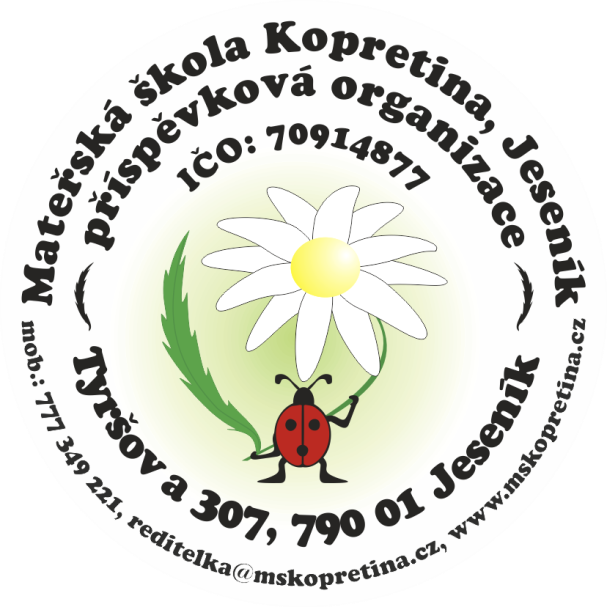 ŠKOLNÍ ROK 2022 – 2023Zpracovala: Bc. Jana Matlochová, ředitelka školyV Jeseníku dne: 10. 10. 2023Č.j.  MŠT ?/23Mateřská škola Kopretina Jeseník, příspěvková organizaceTyršova 307, 790 01 Jeseník   IČO: 70914877   tel: 777 349 221    ID: nvjks5j  e-mail: reditelka@mskopretina.cz    www.mskopretina.cz                ObsahZákladní údaje o mateřské školeCharakteristika školy, věkové složení tříd k 30. 9. 2022Oblast materiálního vybavení a opravPřehled počtu dětí k 30. 6. 2023 Personální zabezpečeníVýsledky přijímacího řízení pro školní rok 2022-2023 Výchovně vzdělávací proces Další vzdělávání pracovníků ve školním roce 2022-2023 Údaje o aktivitách a prezentaci školy na veřejnostiSpolupráce s rodičiSpolupráce s ostatními subjektyHodnocení a závěrOhlédnutí za školním rokem 2022-20231. Základní údaje o mateřské škole:Název školy: 	          Mateřská škola Kopretina Jeseník, příspěvková organizaceAdresa školy:                  Tyršova 307, 790 01  JeseníkID:                                     nvjks5jŘeditelka školy:	          Bc. Jana Matlochová                                           IČO:			          70914877IZO:			          600150330Zřizovatel:		          Městský úřad Jeseník			          Masarykovo nám. 167/1			          790 01 JeseníkOdloučené pracoviště:   MŠ Dittersdorfova 1218, 790 01 JeseníkZástupce ředitele:	          Bc. Zuzana Poulíčková		Provozář školní jídelny: Lenka PecinováNázev ŠVP PV:                „SVĚT JE VELKÝ BAREVNÝ MÍČ“  aneb                                            „NA JEDNÉ LODI“ Č. j. ŠVP PV:                    MŠT 140/19Zpracovala:                      Bc. Jana Matlochová, ředitelka školy                                          Bc. Zuzana Poulíčková, zástupce řediteleAktualizace ŠVP PV:       24. 8. 20202. Charakteristika školy:Mateřská škola TyršovaProvozní doba MŠ je 6:15 hod. až 16:45 hod. Kapacita školy: 80 dětí Počet tříd: 3 (Včeličky, Sluníčka, Berušky) Věkové složení dětí k 30. 9. 2022: do 5 let: 39 dětí5 – 6 leté: 14 dětíOŠD: 10 dětíCelkem: 63 dětí (z toho nově nastoupilo 13 dětí)   Během školního roku přijato: 5 dětíBěhem školního roku odešlo: 2 děti Individuální vzdělávání: 1 dítěInkluze: 3 děti (během roku + 4 děti)Podle státního občanství: 62 ČR, 1 Maďarsko   Mateřská škola DittersdorfovaProvozní doba MŠ je 6:00 hod. až 16:30 hod. Kapacita školy: 96 dětí Počet tříd: 3 (Motýlci, Broučci, Sovičky)Věkové složení dětí k 30. 9. 2022: do 5 let: 50 dětí5 – 6 leté: 22 dětíOŠD: 5 dětíCelkem: 77 dětí (z toho nově nastoupilo 25 dětí)   Během školního roku přijato: 7Během školního roku odešlo: 9 dětí   Individuální vzdělávání: 0Inkluze: 0 Podle státního občanství: 68 ČR, 5 Vietnam, 1 Kazachstan, 3 Ukrajina   Mateřská škola Kopretina Jeseník, příspěvková organizaceCelkem dětí k 30. 9. 2022:                     140Počet tříd:                                                  6Průměrný počet dětí na třídu:               23,33. Oblast materiálního vybavení a oprav: Mateřská škola TyršovaNové vybavení: nové kryty na radiátory na chodbách v přízemí a 1. patřenové obložení na chodbách v přízemí a 1. patřenové rolety ve třídách Sluníček a Včeličeknové záclony Školní zahrada:pravidelná údržba sekačky na trávu a sněhové frézy, sekání trávy, údržba školních záhonů a užitkové zahrádky se zeleninou a bylinaminový barel na dešťovou vodu nový kompostérreklamace nátěru zahradních laviček kácení suchého smrku na školní zahradě a odstranění náletových keřůOpravy:výmalba chodebčištění okapů a svodů vodyoprava schodů před hlavním vchodem do budovyMateřská škola DittersdorfovaNové vybavení: nová vstupní branka a nový vchod do objektu MŠnová vzduchotechnika a digestoř ke konvektomatu v kuchyninová síta do oken v malých kuchyňkáchpříprava elektrické, vodní a odpadní přípojky na konvektomatŠkolní zahrada: pravidelná údržba: kontrola a oprava sekačky na trávu, sekání trávy, kontrola bezpečnosti zahradních prvků, hubení plevele, sběr listí, výsadba bylin, okrasných květin, odhrnování sněhu, oprava a nátěr zahradního domečku – dílna pro polytech. Výchovu,nové vybavení dílny pro polytechnickou výukuOpravy: oprava havarijního stavu komínuoprava střešního oknakaždoroční údržbové práce rovné střechy, okapů a svodů vodyNa obou pracovištích je vypracován projekt na školní zahrady přírodního typu.4. Přehled počtu dětí k 30. 6. 2023:Mateřská škola TyršovaPočet dětí k zápisu do ZŠ:  26Počet dětí ukončující povinnou školní docházku:  20Počet dětí zůstávajících v MŠ:  6Mateřská škola DittersdorfovaPočet dětí k zápisu do ZŠ:  27Počet dětí ukončující povinnou školní docházku:  22Počet dětí zůstávajících v MŠ:  5Mateřská škola Kopretina Jeseník, příspěvková organizaceCelkem dětí k 30. 6. 2023:                     143Počet tříd:                                                  6Průměrný počet dětí na třídu:                23,8 5. Personální zabezpečení školy:Mateřská škola Kopretina Jeseník, příspěvková organizacePočet pracovníků celkem:                  28Pedagogických pracovníků:               18Nepedagogických pracovníků:            5Pracovníci školní jídelny:                     56. Výsledky přijímacího řízení pro školní rok 2022/2023:Mateřská škola TyršovaPočet přijatých dětí:   9Počet nepřijatých dětí:   0Individ. vzdělávání:  1U zápisu do 1. tříd základní školy bylo celkem 26 dětí, z toho 6 dětem byla odložena školní docházka (6 dětí zůstává v MŠ, 0 dětí odchází do přípravné třídy)Mateřská škola DittersdorfovaPočet přijatých dětí:   19Počet nepřijatých dětí:   0Individ. vzdělávání:  0U zápisu do 1. tříd základní školy bylo celkem 27 dětí, z toho 9 dětem byla odložena školní docházka (4 děti zůstávají v MŠ, 5 dětí odchází do přípravné třídy)7. Výchovně vzdělávací proces:Mateřská škola Kopretina má vypracovaný pro obě pracoviště jeden školní vzdělávací program pod názvem „Svět je velký barevný míč aneb na jedné lodi“. Ovšem svým vzdělávacím obsahem, principy, metodami a formami práce i podmínkami pro vzdělávání jsou odlišné. Je to z důvodu různosti vnějšího i vnitřního prostředí každé školy, zavedených způsobů práce, zvyklostí při pořádání akcí pro děti, rodiče i ostatní veřejnost, ale také z důvodu různorodosti vzdělávací nabídky a možnosti volby různých alternativ pro rodiče.Mateřská škola TyršovaMateřská škola Tyršova pracovala s dětmi podle programu „Začít spolu“ (dále jen ZaS). Jedná se o jeden z alternativních způsobů výuky, který představuje pedagogický přístup orientovaný na dítě. Vzdělávací program ZaS klade důraz na individuální přístup k dítěti, partnerství rodiny, školy a širší společnosti. Využívá projektového učení, integrovanou tematickou výuku a podnětné prostředí ve třídě (netradiční členění třídy do tzv. center aktivit - CA).Mottem mateřské školy, ze kterého vychází i vzdělávací část ŠVP PV pod názvem „Svět je velký barevný míč“ je: „Hledejme způsob, aby učitelé méně učili a žáci více pochopili“.                                                                                                             (J. A. Komenský)Prostředky, jakými jsme realizovali cíle:promyšleným členěním prostoru do center aktivit (dále jen CA) ve třídě, vytvářením a obnovováním podnětného prostředí pro učení a hru dětíaktualizovanou volbou materiálu, který děti podněcuje k tvořivostipřekračováním bariér v komunikaci a spoluprací s okolímaktivním nasloucháním a odezvou vzájemného kontaktuaktivním zapojováním rodičů a příbuzných, jako nejdůležitějších vychovávatelů a vytvářením co nejlepšího prostředí pro něsdíleným prožíváním radosti a legraceplánováním námětově zajímavých činností co nejvíce prožitkových.Vzdělávací nabídka ŠVP PV byla barevně odlišena a sestavena ze sedmi integrovaných bloků:Letím do neznámaSvět se mi mění před očimaČaruji s barvamiCo to slyším, co to cítímRaduji se z mrazivého dárkuSlyším z trávy, z vody a z koruny stromůJsem šťastný na ZemiNabídka dalších nadstandartních činností:výuka anglického jazyka – OVČ Duha, výuka v MŠkeramika – pod vedením pedagogů v MŠ„Pískání pro zdraví“ – hra na zobcové flétny – doplňkový program ŠVP                                                                           pod vedením pedagogů v MŠ„Logohříčky se slovíčky“ – doplňkový program ŠVP, vede logopedický                                          preventista (ped. pracovnice v MŠ)lyžařský výcvik – lyžařská školanávštěva solné jeskyně Solvita – intenzívní týdenní pobyt (1h/denně)Mateřská škola DittersdorfovaMateřská škola Dittersdorfova pracuje podle školního vzdělávacího programu „Na jedné lodi“. Motto mateřské školy je: „Prozradím vám něco: Naše školka je jako loď, postavená pro mě a mé kamarády. Rozhlížíme se kolem sebe jako plavčíci z paluby a vidíme spoustu zajímavých věcí. Vlny stříkají až k nám a my voláme SVĚT JE NA HRANÍ! S námi na cestu se vypraví Ti, co jsou věčně zvědaví“.                                                                             (J. Žáček)Cílem naší práce je spokojené a šťastné dítě, které chápe a plně prožívá svět kolem sebe, má chuť poznávat, přemýšlet a tvořit. Vhodné, obsahově podnětné prostředí mu umožňuje dostatek prostoru pro spontánní aktivity. Má možnost projevovat se a zaměstnávat přirozeným dětským způsobem. Pestrost programu nám pomáhá rozpoznat případné nadání dítěte a rodičům tak napomáhá v jejich dalším směrování dítěte. Našim hlavním dlouhodobým cílem je vytvořit dětem podnětné prostředí, dbát na tělesnou a duševní pohodu, umožnit jim dostatek volného pohybu, vytvořit dětem bezpečné sociální prostředí tak, aby se cítily v naší školce téměř jako doma. Velmi potřebné je dopřát dítěti pocit volnosti, možnost vlastního rozhodování, výběru hraček i činností. Nabídka dalších nadstandartních činností:      - výuka anglického jazyka – SVČ Duha, výuka v MŠ       - keramika – pod vedením pedagogů v MŠ	      - „Šikulkové“ – doplňkový program ŠVP, vedou pedagogové v MŠ      - „Logohříčky se slovíčky“ – doplňkový program ŠVP, vede logopedický                                        preventista (ped. pracovnice v MŠ)      - „Slovníček“ – pro dědi s odlišným mateřským jazykem – vede ped. pracovník Vzdělávací nabídka ŠVP PV byla sestavena z desíti integrovaných bloků:1.  Vzhůru na palubu aneb adaptační2.  Studánky víly Rozárky aneb vodní3.  Dobrý vítr do plachet aneb barevný4.  Mys dobré naděje aneb romantický   5.  Hurá na ledovec aneb dobrodružný    6.  Buď fit aneb sportovní7.  Společně přírodou aneb zvířátkový 8.  Cesta na ostrov pokladů aneb dopravní9.  Čas jak voda letí aneb rodinný         10. Prázdniny na obzoru aneb cestovatelský     8. Další vzdělávání pracovníků ve školní roce 2022 / 2023:Mateřská škola TyršovaŘeditelka: celkem 5 seminářůNovely právních předpisů ve školství 2022/2023Jak využívat indikátory kvality vzdělávání pro zlepšování učení dětíZáklady osobnostně soc. rozvoje pedagoga v MŠCanva pro začátečníkyFinancování nepedagogické práce Pedagogičtí pracovníci: celkem 3 seminářeJak využít školní zahradu ke vzděláváníDítě s mutismem v běžné MŠ Prožitkový seminář pro AP a ŠA v MŠNepedagogičtí pracovníci: (všichni zaměstnanci)Školení BOZP, školení ved. Pracovníku v BOZP Školení PO, školení hlídek PO Hygienické minimum – ved. ŠJHygienické minimum – pracovnice kuchyněMateřská škola DittersdorfovaPedagogičtí pracovníci: celkem 8 seminářůRespirační a gastrointestinální onemocnění u dětíDítě není malý dospělák a dospělý nemá být velké dítěKritéria školní zralosti – odklad školní docházky a Zápisy do prvních tříd z různých úhlů pohledu – obsah, rozsah a forma zjišťující připravenost a vyzrálost dítěte pro vstup do ZŠ.Úspěšný nástup do ZŠ. Metodika rozvoje a stimulace percepčně-motorických dovedností potřebných pro úspěšný nástup do ZŠ  Spolupráce s rodinou jako základ předškolního vzděláváníJak na náročnou komunikaci s rodičemZačínáme tvořit v CanvěCo dělat, když se vzteká Nepedagogičtí pracovníci: (všichni zaměstnanci)Školení BOZP, školení ved. Pracovníku v BOZP Školení PO, školení hlídek PO Hygienické minimum – ved. ŠJHygienické minimum – pracovnice kuchyně9. Údaje o aktivitách a prezentaci školy na veřejnosti:Mateřská škola TyršovaZáří7. 9. 2022 Den Městské policie Jeseník15. 9. 2022 Schůzka s rodiči21. 9. 2022 Logopedická depistáž v MŠ Říjen5. 10. 2022 Projektový den ve výuce – „Mladý krajinář“ (lesní pedagogika pro předškolní děti)11. 10. 2022 Schůzka Pracovní skupiny rodičů12. 10. 2022 „Lesní pedagogika“ – pro mladší děti20. 10. 2022 „Království sov“ – ukázka soviček, manželé PodolštíListopad1. 11. 2022 „Cesta za lesním skřítkem“ – akce pro rodiče a děti22.11. 2022 Focení dětí 30. 11. 2022 Tvořivá dílna s rodiči – zdobení perníčkůCharitativní sbírka „Vánoční hvězda“ – pro onkologicky nemocné děti               Prosinec     -     1. 12. 2022 Tvořivá dílna s rodiči – zdobení perníčků     -     6. 12. 2022 Mikulášská nadílka v MŠ      -     13. 12. 2022 Vánoční besídka pro rodiče     -     19. 12. 2022 Vánoční nadílka v MŠLeden      -    5., 12. 1. 2023 Vánoční besídky pro rodiče       -    12. 1. 2023 Novoroční besídka v domově pro seniory      -    13. 1. 2023 Volební místnost v MŠ – 1. kolo voleb      -    27. 1. 2023 Volební místnost v MŠ – 2. kolo volebÚnor      -    14. – 17. 2. 2023 Lyžařský výcvik      -    21. 2. 2023 Masopustní průvod městem k seniorům      -    22. 2. 2023 Karneval v MŠ Březen6. 3. 2023 „My jsme malí muzikanti“ – projekt v MŠ     -     8. 3. 2023 Preventivní vyšetření zraku v MŠ firmou Prima Vizus9. 3. 2023 Beseda o školní zralosti pro rodiče předškolních dětí13. 3. 2023 „Zkusím si být svým dítětem na jeden den“ – práce v programu Začít spolu – pro rodiče27. 3. 2023 „Shania a cesta zázraků“ – taneční pohádka v divadle P. Bezruče29.3. 2023 – Návštěva 1. tř. ZŠ Průchovní30. 3. 2023 – Návštěva 1. tř. ZŠ B. NěmcovéDuben4. 4. 2023 Zápis do ZŠ5. 4. 2023 Dopravní soutěž pro předškolní děti – DUHA11. 4. 2023 „Den Země“– v rámci projektu v MŠ5. 4 2023 Velikonoční pomlázka v MŠ13. 4. 2023 Sférické kino v MŠ – „Barney a Beenie“17. 4. 2023 Schůzka Pracovní skupiny rodičů26. 4. 2023 Focení na tablo a společné třídní fotografie27. 4. 2023 Loutkové divadelní představení v MŠ „Když se čerti ženili“27. 4. 2023 Rej čarodějnic – zahradní akce pro rodiče a dětiKvěten5. 5. 2023 Slavnostní předávání cen za Putovní kufřík v Kině Pohoda4. 5. 2023 Kaple Jeseník – výchovný koncert ZUŠ9. – 10. 5. 2023 Zápis do MŠ                                                                         17.- 18. 5. 2023 – Vystoupení jednotlivých tříd pro maminky k Sv. matek19. 5. 2023 Vystoupení pro seniory k Sv. matek22. 5. 2023 „Kniha – můj kamarád“ – projekt v MŠ26. 5. 2023 Návštěva knihovny v Jeseníku29. 5. 2023 Oslava MDD v MŠ31. 5. 2023 „Šaty dělaj Kocoura“ – interaktivní divadlo v MŠ (M. Borošová)Červentablo předškoláčků v oční optice na Masarykově náměstí 1. 6. 2023 Návštěva nové hasičské zdrojnice v Jeseníku (HZDH)                    1., 2. 6. 2023 Návštěvy knihovny v Jeseníku2. 6. 2023 „Pohádkové dopoledne“ v ZŠ B. Němcové pro předškolní děti6., 7. 6. 2023 – Výlet za pokladem do jeskyní na Špičáku7. 6. 2023 Olympiáda MŠ na ZŠ Nábřežní – aktivita MAP 13. 6. 2023 Slavnostní rozloučení s předškoláky v Kapli14. 3. 2023 Rozloučení s předškoláky v MŠ15. 6. 2023 „Krásnov“ – odpolední divadelní představení pro děti 19., 22. 6. 2023 Školní výlet do Albrechtic – „Pohádková stezka ke krtečkově studánce“21. 6. 2023 Informativní schůzka pro rodiče nově zapsaných dětí29. 6. 2023 Spaní v MŠ – předškoláciMateřská škola DittersdorfovaZáří 2022                            
- 5. a 8. 9. Výtvarný workshop k výstavě P. Nikla v Katovně  - 7. 9. Účast na Dni Městské policie na Masarykově náměstí- 9. 9. Účast na Dni bezpečnosti- 20. 9. Schůzka s rodiči - 21. 9. Návštěva Kina Pohoda, pásmo pohádek                                                        Říjen 2022- 6. 10. Projektový den „Mladý krajinář“, lesní pedagogika- 20. 10. „Království sov“, ukázka soviček, manželé Podolští- 20. 10. Schůzka Pracovní skupiny rodičů                                                                                                                        Listopad 2022- 3. 11. Strašidelná párty v MŠ- 3. 11. Odpolední zahradní akce pro rodiče a děti Haló Bílá paní- 15. 11. Logopedická depistáž v MŠ, Mgr. D. Michálková- 21. 11. Oslava Dne pozdravů- 22.11. Focení dětí a společné foto tříd (Photodienst)                   
Prosinec 2022
- 3. 12. Vítání občánků 
- 5. 12. Návštěva Divadla PB, „Mikuláš s Andělkou“- 6.12. Mikulášská nadílka, karneval v maskách- 12.-14.12.Třídní vánoční besídky - 15. 12. Vánoční nadílky ve třídách Leden 2023       - souvislá pg. Praxe studentky SPgŠ A SZŠ KrnovÚnor 2023- 8. 2. Návštěva 1. třídy ZŠ Průchodní
- 9. 2. Návštěva Kina Pohoda, „Princezna Rebelka“- 16. 2. Beseda na téma Školní zralost pro rodiče předškolních dětí14. – 17. 9. Lyžařský výcvik, Ski areál Miroslav- 21. 2. Masopustní průvod v maskách ulicemi města- 23. 2. Masopustní karneval v MŠ- Návštěva Broučků a Soviček Jeskyně na Špičáku
               Březen 2023- 8. 3. Oční screening, Prima Vizus       - 21. 3. Vynášení Moreny- 27. 3. Taneční vystoupení v Divadle PB-  Výlet za zvířátky do Lipové lázníDuben 2023       - 3. – 6. 4. Tradiční barevný týden v MŠ- 3. 4. Motýlci návštěva v Knihovně V. Priessnitze- 12. 4. Dopravní soutěž ve Smetanových sadech- 13. 4. Sférické kino v MŠ- 17. 4. Broučci návštěva v Knihovně V. Priessnitze- 20. 4. Návštěva dopravního hřiště na MŠ Tyršova- 26. 4. Focení předškolních dětí na tablo- 27. 4. „Čarodějnice“ odpolední zahradní akce pro rodiče s dětmi- 28. 4. Sovičky návštěva v Knihovně V. Priessnitze Květen 2022
- 2. – 4. 5. „Bělá v pohybu“- 4. 5. Koncert ZUŠ v Kapli- 5. 5. Slavnostní vyhlášení výtvarné soutěžě „Pohádkový batůžek“ v Kině Pohoda- 10. 5. Zápis do MŠ- 18. 5. „Krásnov“ odpolední divadelní představení pro rodiče a děti- 31. 5. Vystavení tabla předškolních dětí v prodejně Maxim na náměstí TGM- 31. 5. Loutkové divadlo v MŠ „Šaty dělaj kocoura“, M. Borošová                Červen 2022- 1. 6. Účast na Slavnostním otevření hasičské zbrojnice- 2. 6. Pohádkové dopoledne na ZŠ Průchodní pro budoucí prvňáčky- 5. 6. Oslava Dne dětí na zahradě MŠD- 7. 6. Olympiáda mateřských škol na ZŠ Nábřežní- 13. 6. Slavnostní pasování na školáky v Kapli- 14. 6. Výlet do cihelny v Písečné, noční spaní s předškoláky- 20. 6. Informativní schůzka pro rodiče nově přijatých dětí- 21., 22. 6. Školní výlet do Albrechtic – „Pohádková stezka ke krtečkově studánce“Prázdninový provoz 2023Mateřská škola Dittersdorfova – 24. 7. – 11. 8. 2023 Mateřská škola Tyršova – 14. – 31. 8. 202310. Spolupráce s rodiči:Jedním z nejdůležitějších článků spolupráce jsou rodiče, a to jako partneři. Snažili jsme se o vstřícnou a odbornou komunikaci, navazovali partnerské vztahy s cílem společného působení na vzdělávání dětí. Rodiče jsou informováni o chodu MŠ prostřednictvím hlavní nástěnky, webových stránek a facebooku MŠ, mají možnost seznámit se s ŠVP PV, TVP PV, integrovanými bloky a projekty v MŠ a jejich podněty v této oblasti jsou vítány.1) V rámci adaptačního programu v mateřské škole jsme uspořádali pro nově zapsané děti a jejich rodiče akci pod názvem „Poprvé spolu“, kdy měli možnost využít dopoledne posledního prázdninového dne (31. 8. 2023) a přijít si do mateřské školy s dětmi pohrát, popovídat si s p. učitelkami, seznámit se se zaměstnanci a donést si věci na svou novou značku do šaten.2) V měsíci září jsme na obou pracovištích organizovali třídní schůzky se všemi rodiči.3) Již několik let pracuje v obou mateřských školách „Pracovní skupina rodičů“ (PSR), která je mateřské škole velmi nápomocná zejména při přípravě akcí pro děti a rodiče. Letos se sešla s učitelkami 2x. Na podzim a na jaře 2023 před plánovanou velkou zahradní akcí. PSR se velkou měrou podílí na přípravě programu a organizaci navrhovaných akcí, ale také zajišťuje rodičovské sponzorství mateřské školy a má možnost jeho kontroly. 4) Dále jsme nabízeli rodičům předškolních dětí konzultace s tř. uč. ohledně školní zralosti jejich dětí a připravenosti na vstup do 1. tř. ZŠ.5) V prosinci jsme spolu s nejmenšími dětmi natočili vánoční besídku pro rodiče, kterou pak společně při vánočním posezení shlédli.6) V měsíci červnu jsme se setkali s rodiči nově zapsaných dětí, abychom je seznámili se školním řádem, sdělili jim potřebné informace pro vstup do MŠ.7) Nabízíme rodičůmmožnost zapůjčení literatury - dětské i odborné,pobyt s dětmi v MŠ v době adaptace a kdykoli po dohodě s učitelkami,možnost adaptace dětem, která se teprve připravují na zápis do MŠ v mateřském klubu „Klubíčko“, konaném jednou týdně od ledna do června v MŠ,výstavy prací dětí, rodičů i učitelek,besedy s odborníky.11. Spolupráce s ostatními subjektyPenzion pro důchodce:připravili jsme pro důchodce vystoupení dětí u příležitosti Vánoc a k Sv. matek, MasopustuPPP Jeseník:mateřská škola spolupracovala s PPP Jeseník a zpracovávala dotazníky se zprávami o dětech dle žádosti, každoročně zveme zástupce PPP na besedu o školní zralosti pro rodiče. SPC Olomouc:ve spolupráci se školním logopedem Mgr. Dagmar Michálkovou jsme zajistili logopedickou depistáž pro děti v rámci logopedické prevence, zpracováváme dotazníky se zprávami o dětech dle žádostiZŠ:učitelky MŠ navštívily děti v 1.tř. ZŠ, s kterými jsme se v loňském roce loučilipředškolní děti byly na návštěvě v 1. třídě ZŠv MŠ proběhla beseda učitelek 1. třídy ZŠ s rodiči předškolních dětí „O školní zralosti“účastnili jsme se akce ZŠ pořádané pro děti z MŠ – Pohádkový denZUŠ:účastnili jsme se výchovného koncertu žáků ZUŠ v Kaplivyužili jsme možnosti pronájmu Kaple na rozloučení a pasování předškoláků SVČ DUHA:využívali jsme lektorskou nabídku při výuce angličtiny a keramiky v MŠ navštěvovali jsme dopravní hřištěúčastnili jsme se jejich korespondenční výtvarné a dopravní soutěžeMěsto Jeseníkzapojovali jsme se do akcí pořádaných městempřipravili jsme program k vítání občánků – veřejné vystoupeníMěstská policie:proběhla ukázka jejich práce MKZ:využili jsme nabídky kult. programů MKZ v Jeseníku – kino, divadlo, koncertyHZS:byli jsme na exkurzi u hasičů Lyžařská škola:účastnili jsme se lyžařského výcviku na MiroslaviMěstská knihovna v Jeseníku:navštívili jsme s dětmi knihovnu půjčujeme si knihy Lázně Jeseníknavštěvovali jsme s dětmi solnou jeskyni Solvitu12. Hodnocení a závěrSilné stránkyVelmi dobrá a návazná spolupráce všech pracovníků mateřské školy propojená se spoluprací se zákonnými zástupci.Podnětné a harmonické prostředí pro vzdělávání dětí s potřebou podpůrných opatření, včetně zajištění pedagogů se speciálním vzděláním.Velmi dobrá spolupráce s PPP a SPC.Vstřícnost ke vzdělávání dětí mladších tří let, vytvoření sociálního prostředí i vzdělávacích podmínek pro rozvoj jejich osobnosti a schopností.Pestrá vzdělávací nabídka, celoročně doplňovaná zajímavými projekty pro děti realizované metodou prožitkového a činnostního učení.Celková spokojenost dětí a rodičů, vyplývající z dotazníkového šetření.Kvalita a pestrost stravy, nabídka čerstvého ovoce a zeleniny, sledování vhodné stravy pro alergiky, což je velmi dobrou vizitkou práce kuchařek a pracovnic školní jídelny.Upravenost školního prostředí, čistota a pořádek, spojená se stále se měnící výzdobou školy. Stálá modernizace mateřských škol a vybavení tříd, možnost nákupu nových didaktických pomůcek – zájem zřizovatele.Pestrá nabídka forem a metod práce s dětmi – alternativní způsob práce s dětmi v programu „Začít spolu“, využívání moderních i alternativních didaktických pomůcek.Velké školní zahrady s kvalitními herními prvky z akátového dřeva pro každodenní pohybové vyžití dětí.Vypracované projekty školních zahrad, připravené k realizaci.Samostatné ložnice s lehátky. Zapojení v projektu Šablony OP JAK, tzn. získání finančních prostředků zejména na personální podporu v MŠ.Možnosti využívání bezplatné nabídky aktivit pro děti – MAP. Vybavenost škol počítačovou technikou pro děti.Nabídka nadstandardních činností v mateřské škole, obohacující vzdělávací proces a přispívající k tělesnému, psychickému i sociálnímu rozvoji dětí.Práce logopedických preventistů z řad pedagogů pod vedením školního logopeda.Slabé stránkyNarůstající legislativa.Velký počet dětí ve třídách.Rezervy v propagaci mateřské školy.Omezené finanční možnosti k realizaci nákladného projektu „Zahrady přírodního typu“.ZávěrMateřská škola se bude snažit propagovat nejen svůj školní vzdělávací program, ale také alternativní způsob výuky v programu „Začít spolu“ (dále jen ZaS) mezi učiteli základního školství a rodiči, aby práce s dětmi v tomto smyslu pokračovala dále, jelikož naše několikaleté zkušenosti přináší dobré výsledky.Z dotazníkové šetření vyplynulo, že mnoho rodičů program Zas nezná a chtělo by se více dozvědět, takže pro ně znovu plánujeme akci „Zkus být svým dítětem na jeden den“, a tak je s formou a metodami práce v tomto programu více seznámit.Plánování a příprava programů pro děti společně s rodiči tak, aby v dětech i dospělých zanechaly ty nejlepší vzpomínky na celý život.Plánování dalšího vzdělávání ped. pracovníkům v oblasti polytechnické výchovy.Dále propagovat svou pestrou nabídku aktivit a činností s dětmi i rodiči. Ve spolupráci se zřizovatelem i nadále budovat a modernizovat prostředí pro výuku děti, což přispívá i k vytváření dobré image školy.Budeme i nadále usilovat o dobrou pověst školy.Dále se budeme snažit co nejvíce podporovat a chránit zdraví dětí.Důležitou součástí vzdělávání zůstane nadále výchova k regionálnímu patriotismu a ekologii.Dále pokračovat v revitalizaci školních zahrad podle připravených projektů.Dále prohlubovat naši velmi dobrou spolupráci se seniory.13. Ohlédnutí za školním rokem 2022/2023Mateřská škola TyršovaPo prázdninách 2022 se děti vrátily do mateřské školy do nově upravených prosvětlených tříd nejen výmalbou, ale i podlahovými krytinami a roletami. Podzim v mateřské škole začal návštěvou soviček.                           „Soví království“ manželů Podolských             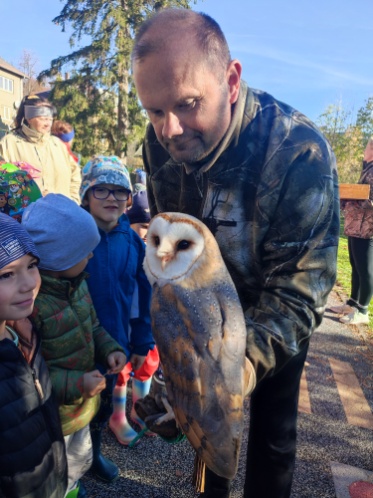 V říjnu jsme pozvali do mateřské školy lektora ing. Tomáše Drimla v oblasti lesní pedagogiky, který nám připravil spoustu aktivit na celé dopoledne pod názvem „Mladý krajinář“  (Šablony III).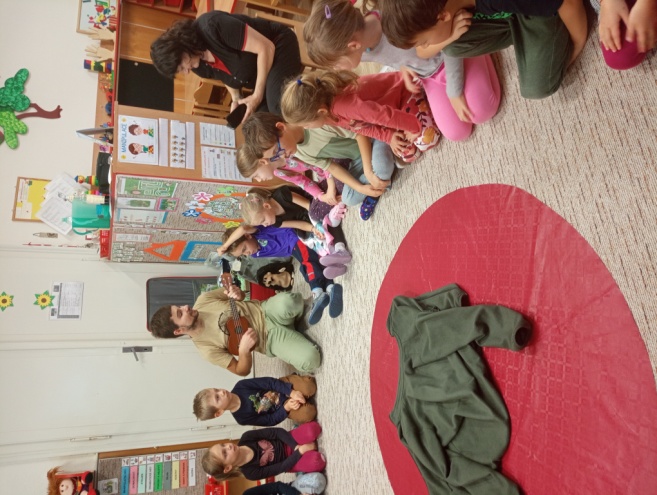 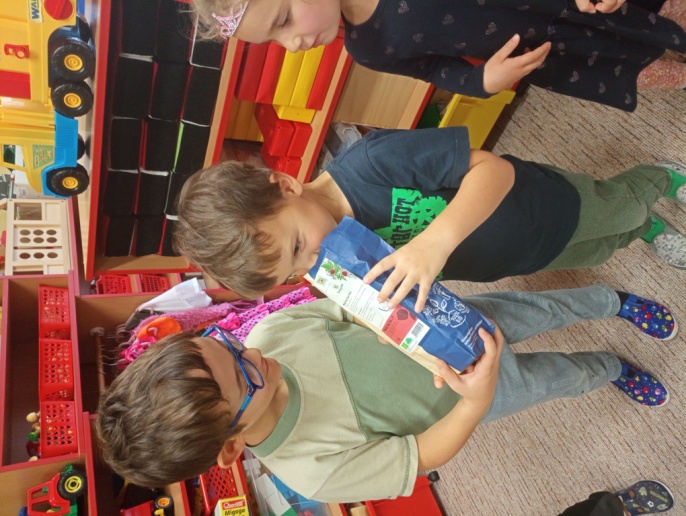 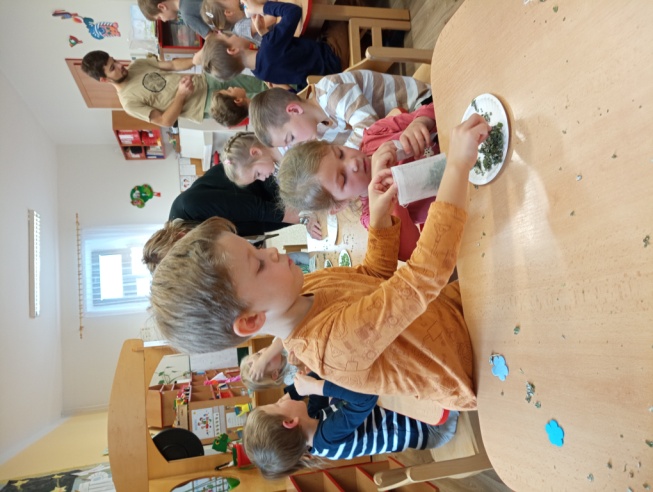 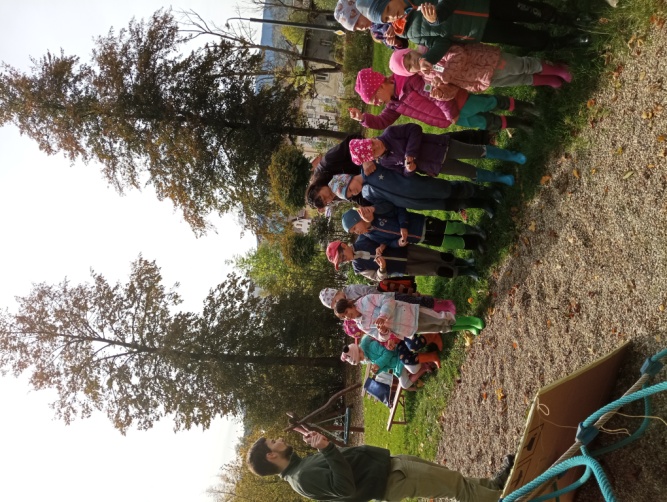 Na projekt lesní pedagogiky, jsme se v mateřské škole připravovali již předem.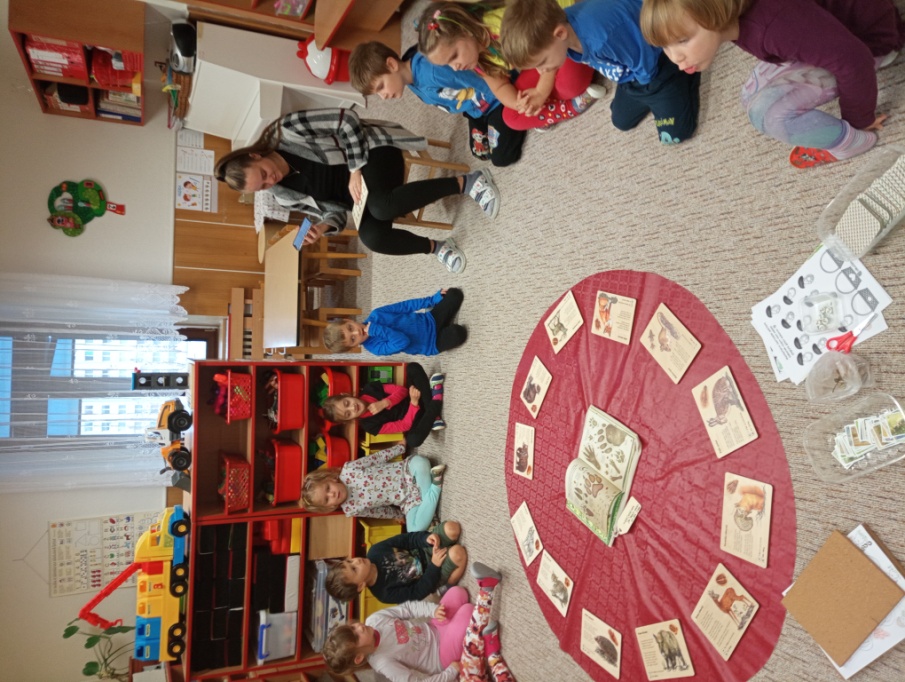 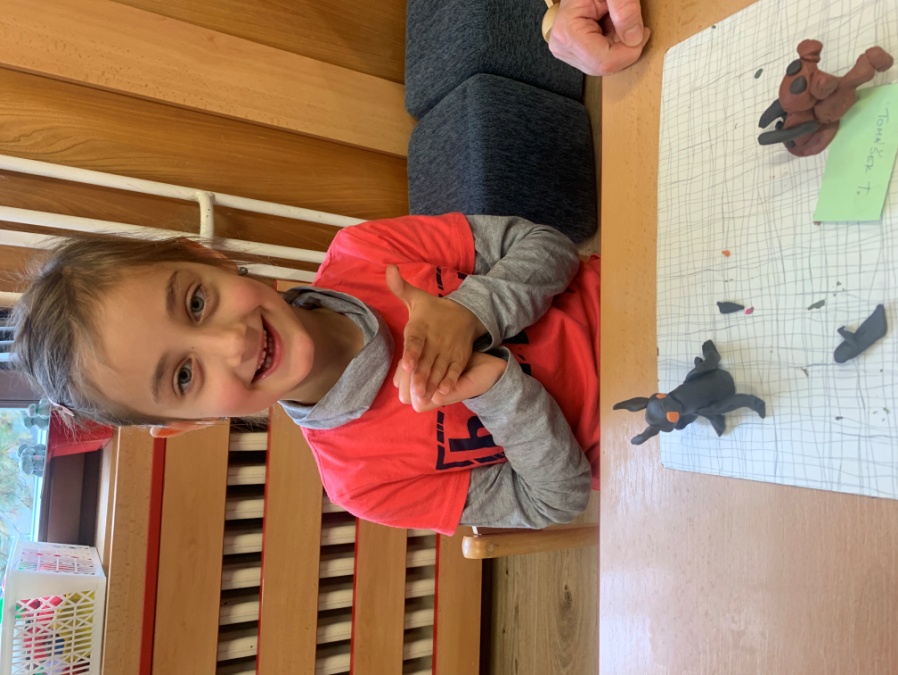 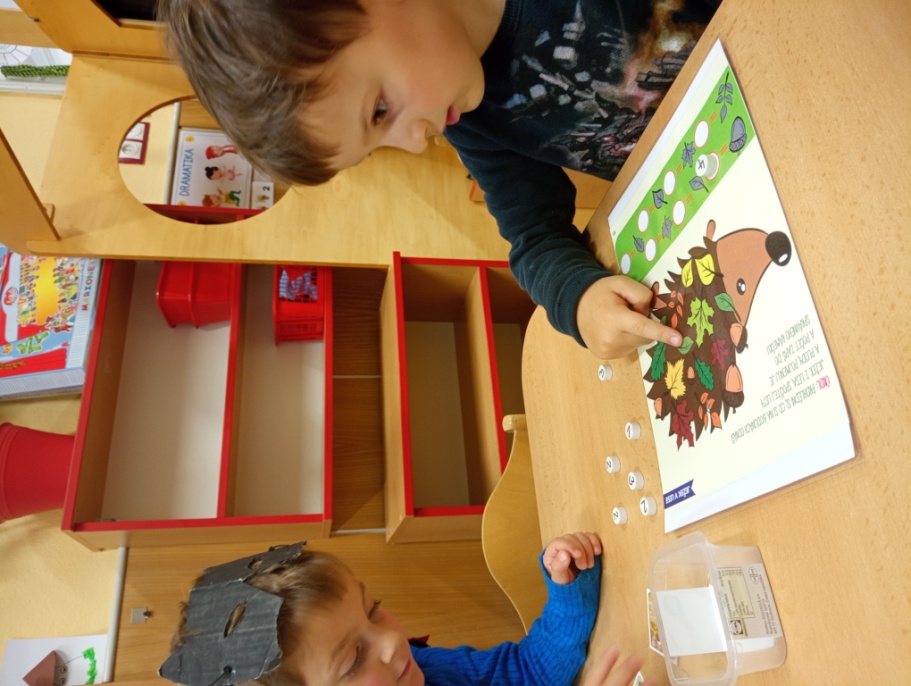 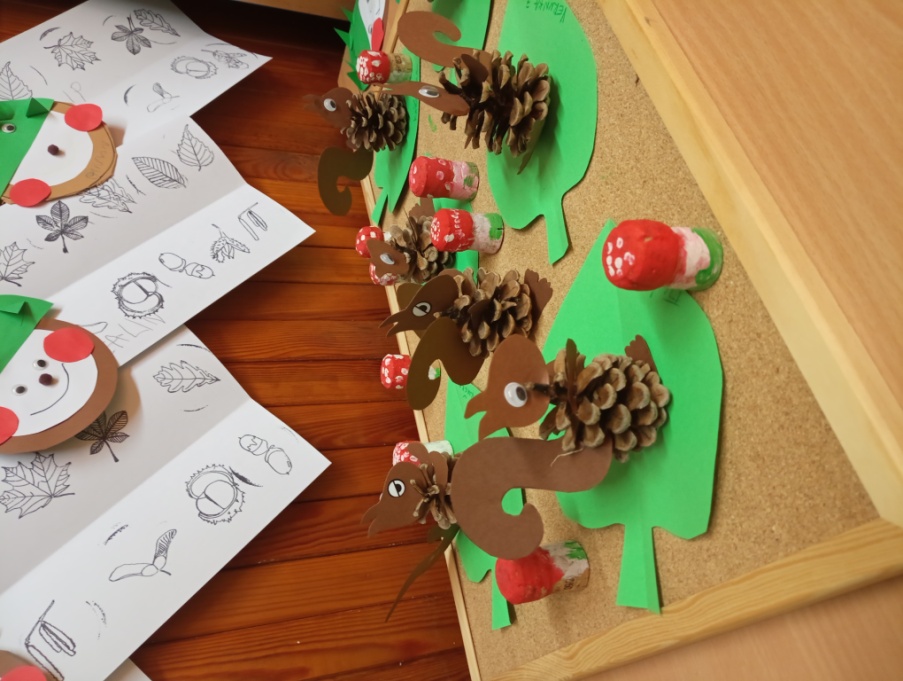 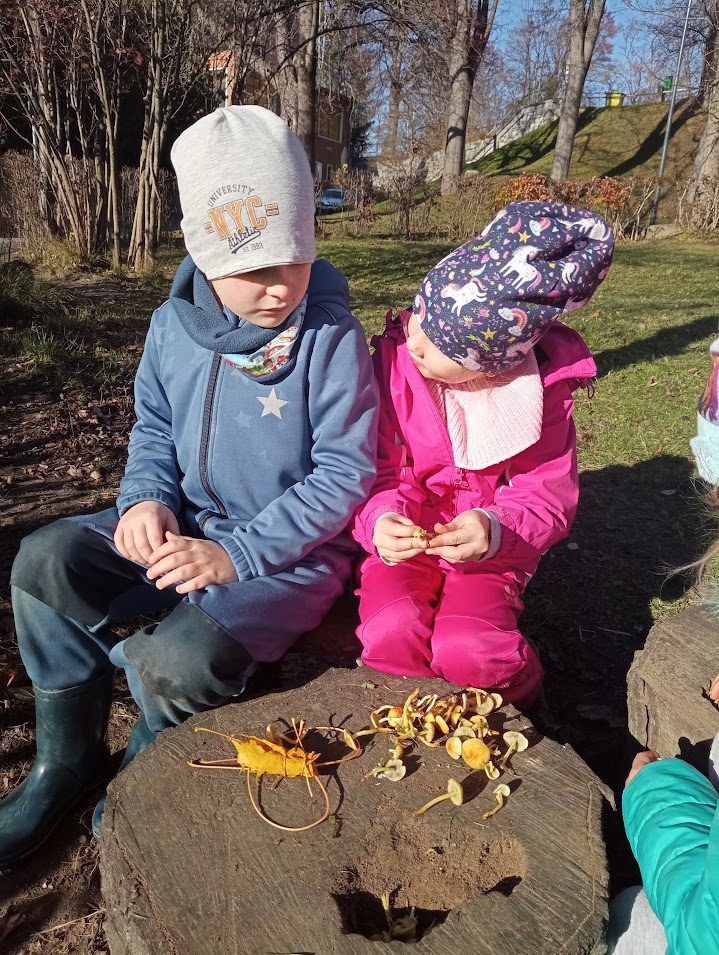 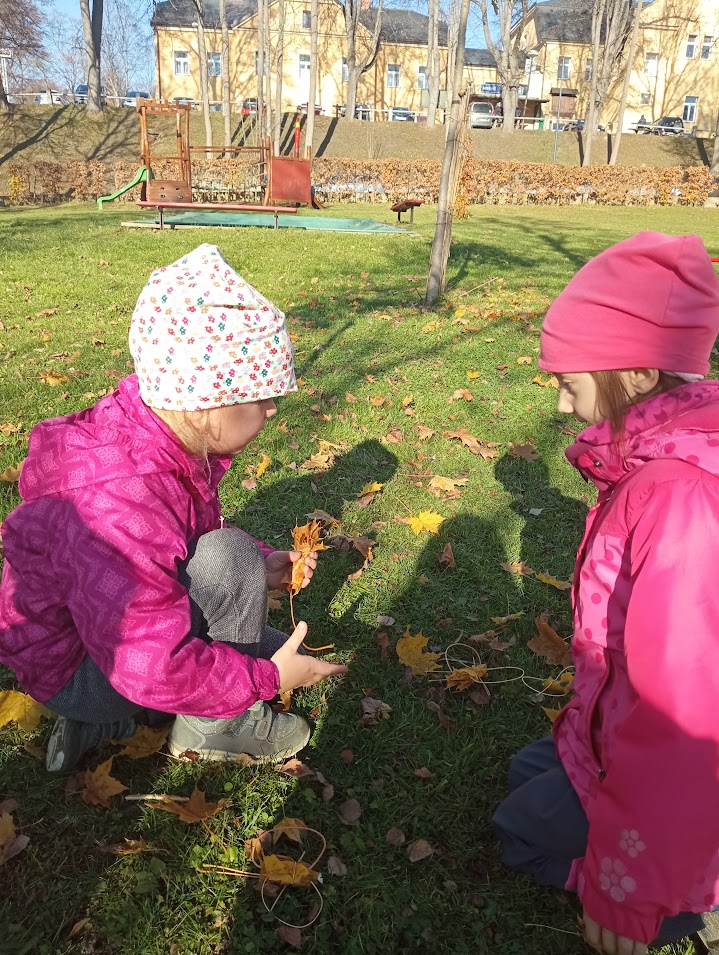 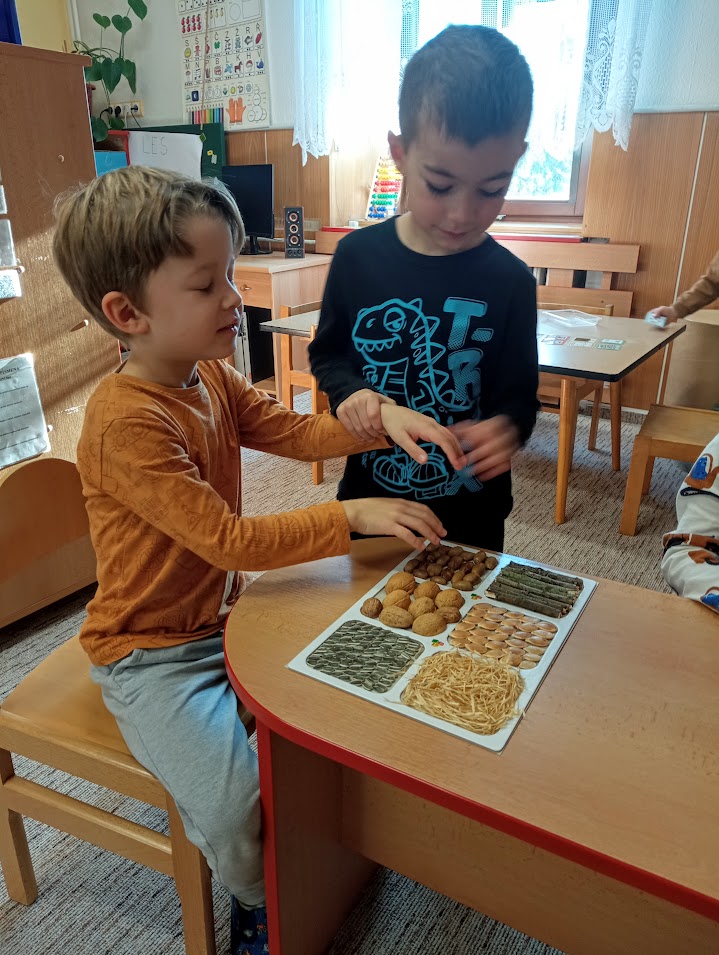 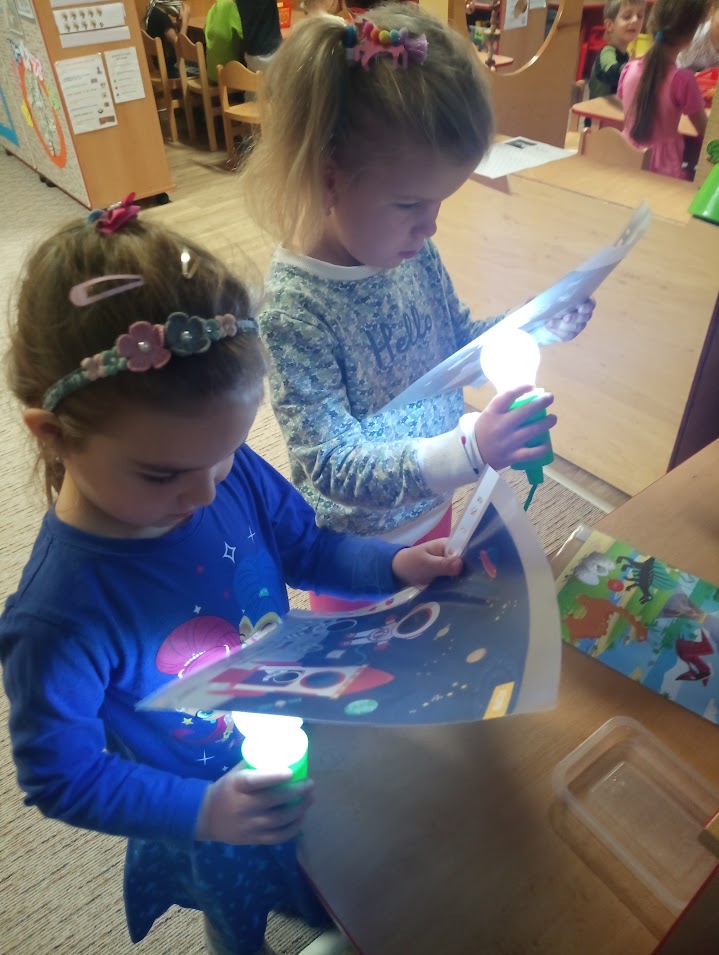 S lesem jsou bezesporu spojeni i lesní skřítci, kterými jsme se zabývali natolik, že jsme se za „světýlkem lesního skřítka“ vypravili v listopadu společně s rodiči. 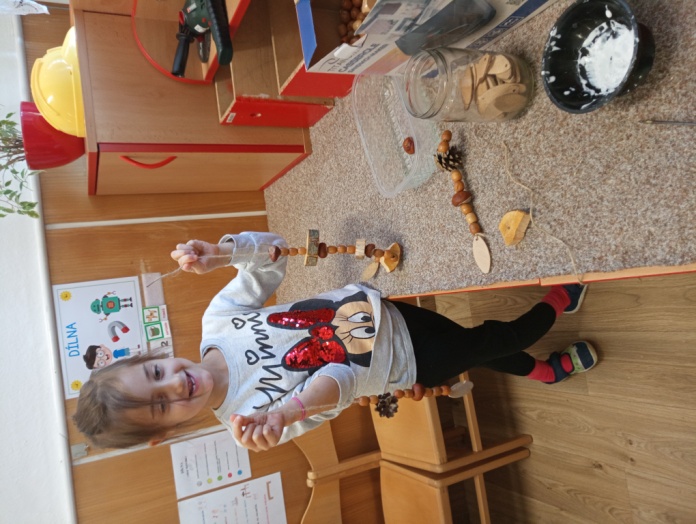 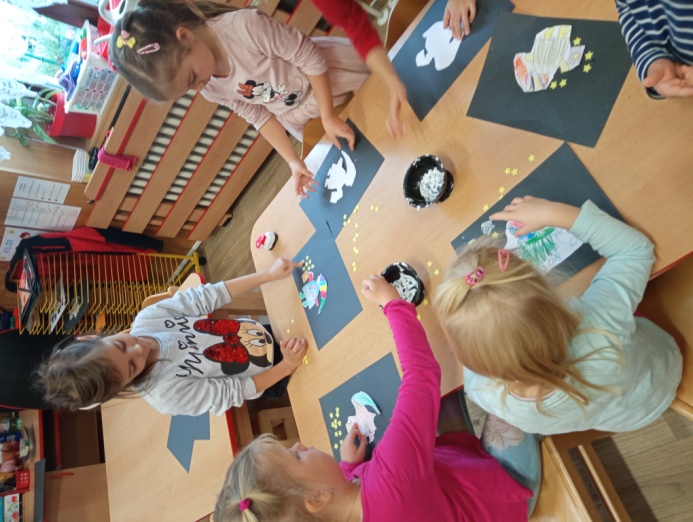 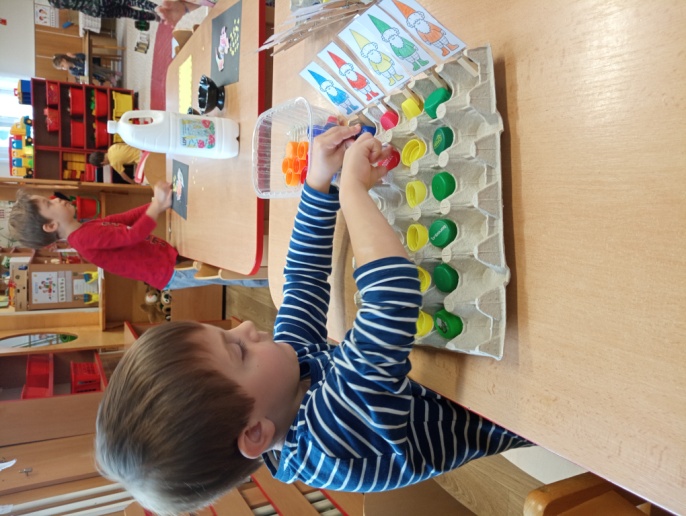 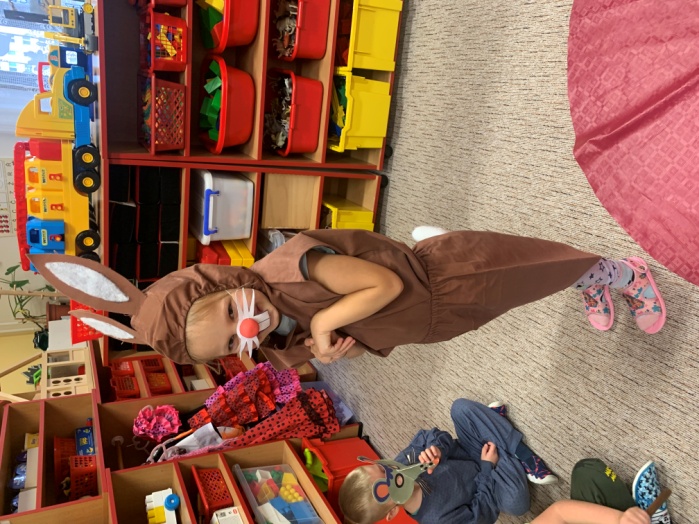 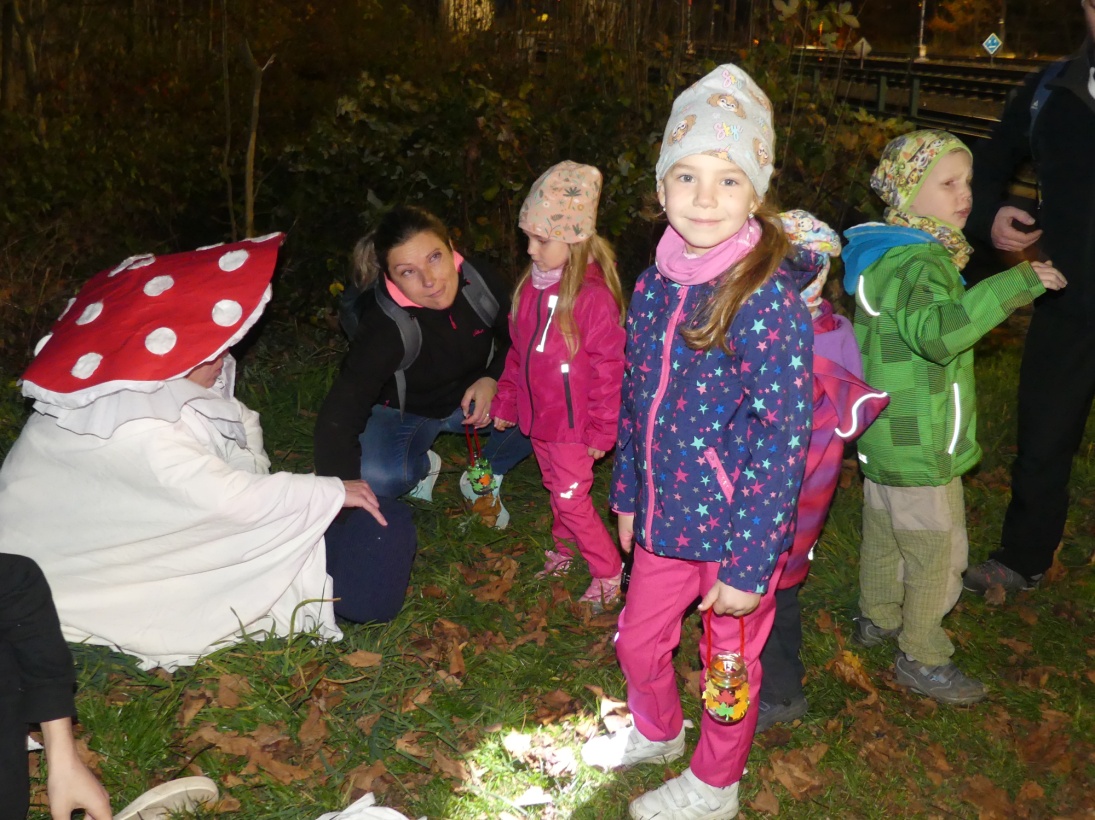 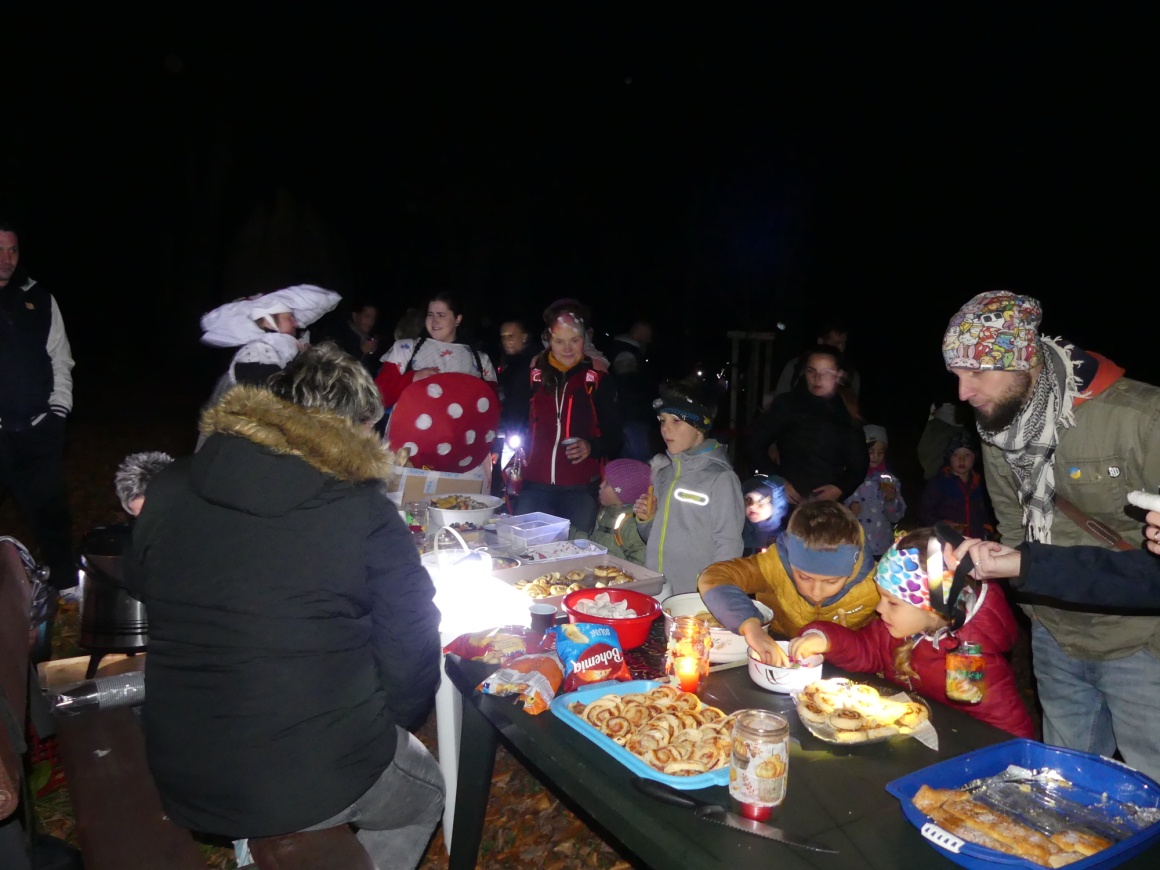 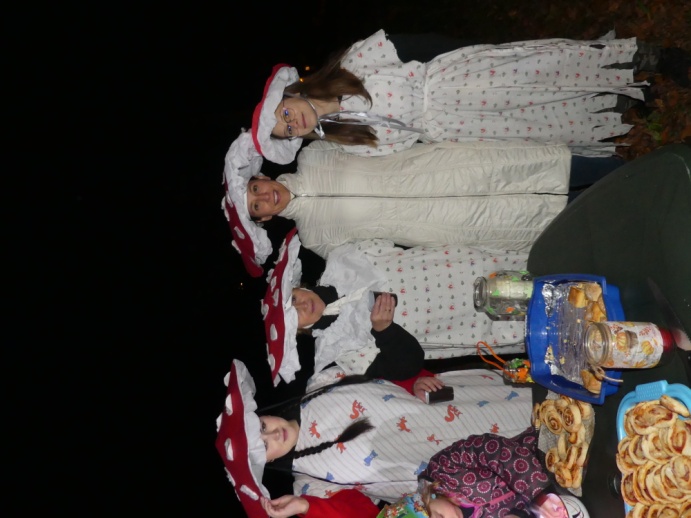 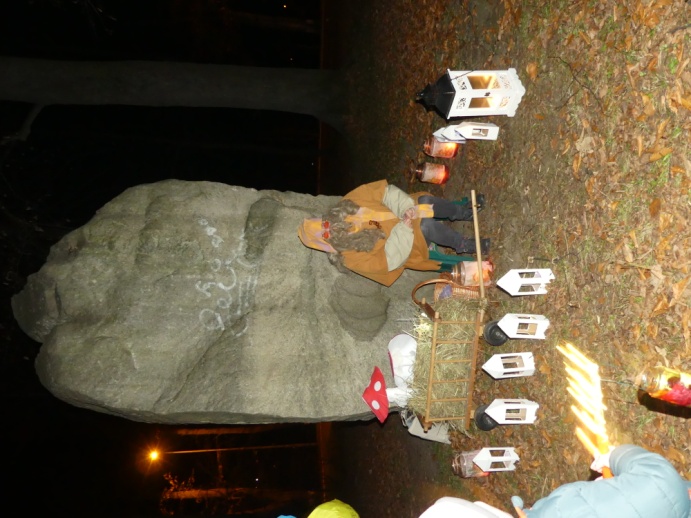 Po Vánocích jsme se vydali na svah Miroslav v Lipové-lázních na lyžařský výcvik.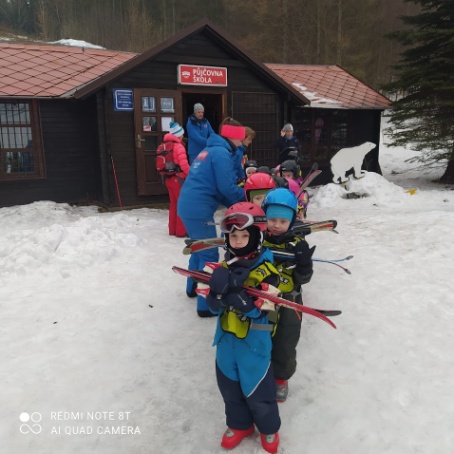 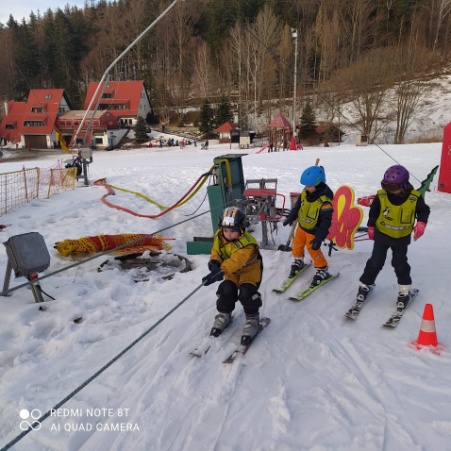 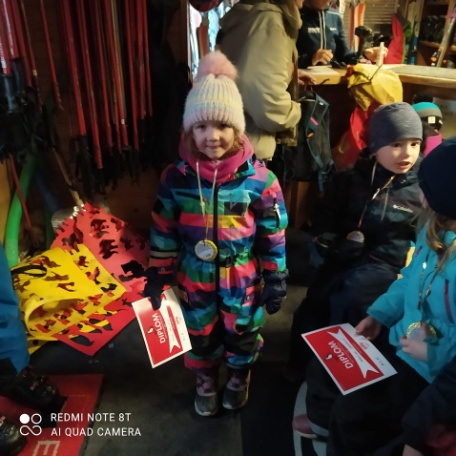 V únoru jsme prožili karnevalové chvíle, tančili jsme, soutěžili a radovali se se spoustou pohádkových postaviček, např. na návštěvu přišel i Pat a Mat.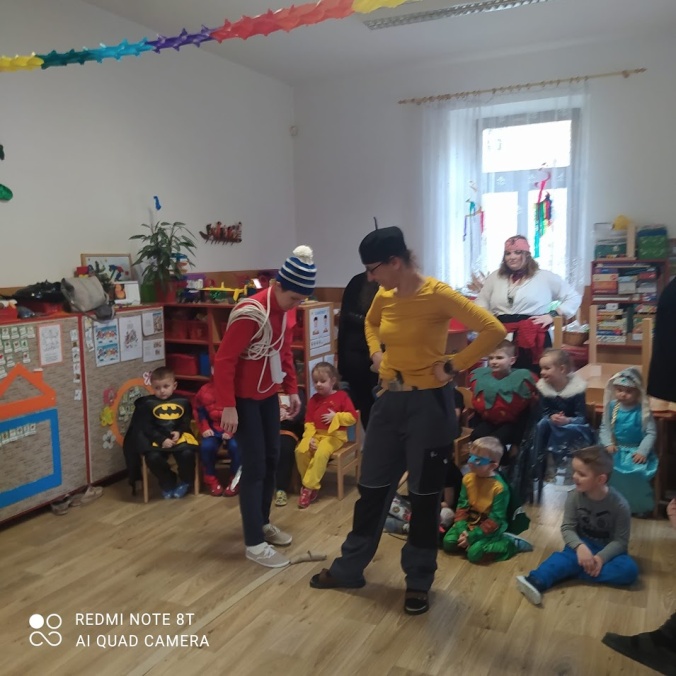 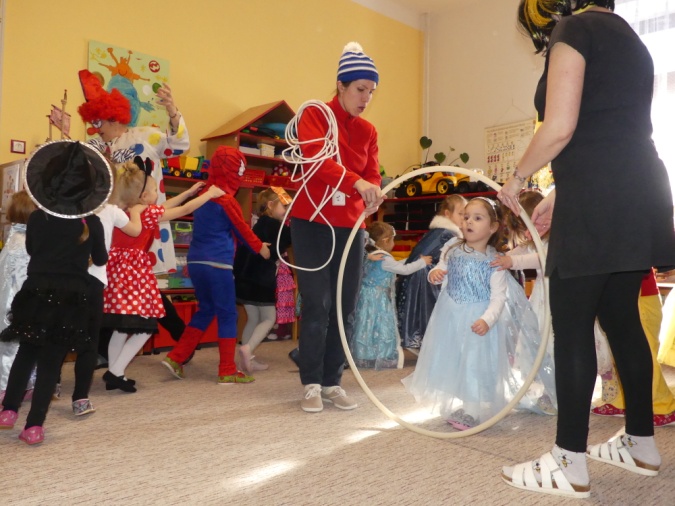 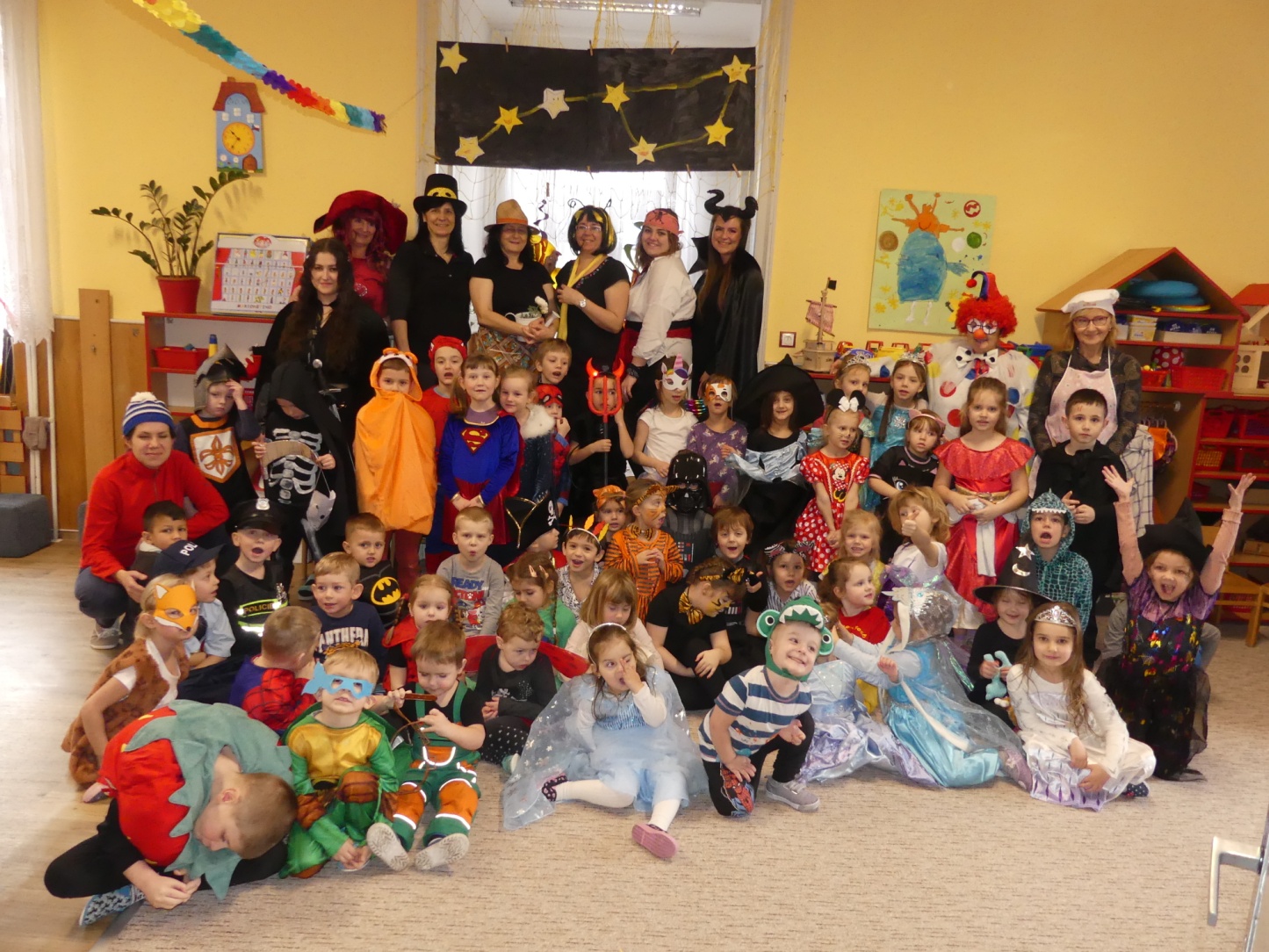    Jako každoroční „Masopust“ jsme procházeli naše město a se svým programem jsme se zastavili i u babiček a dědečků v penzionu.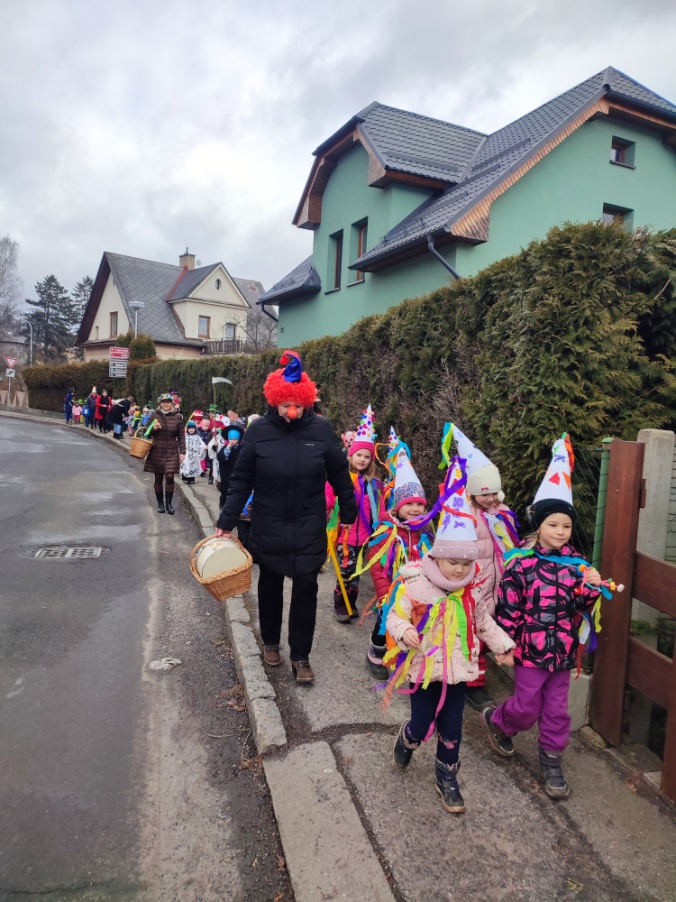 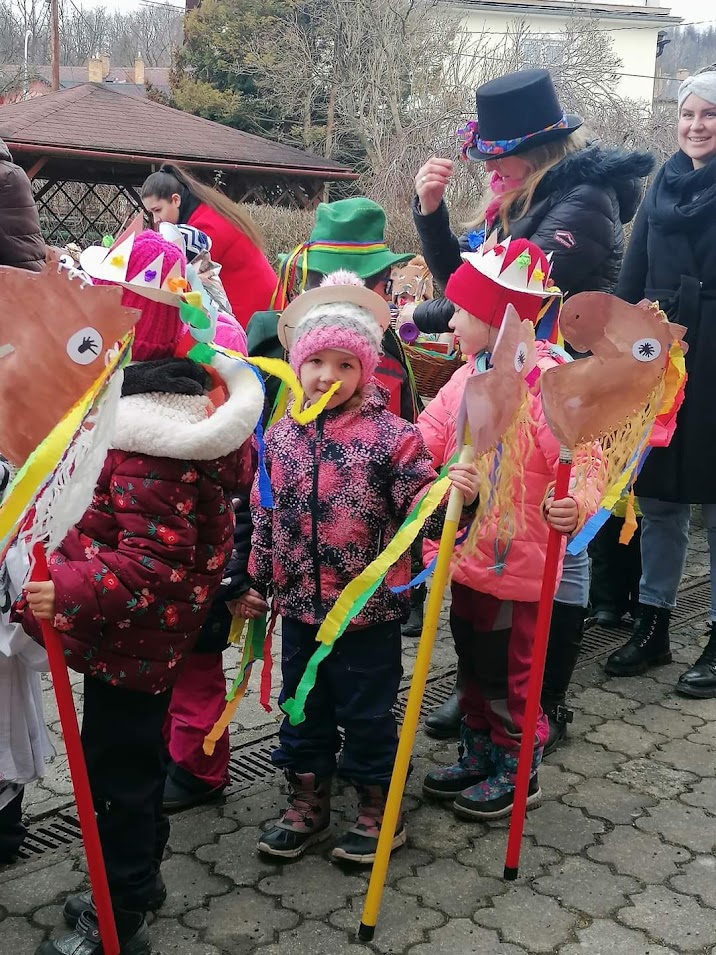 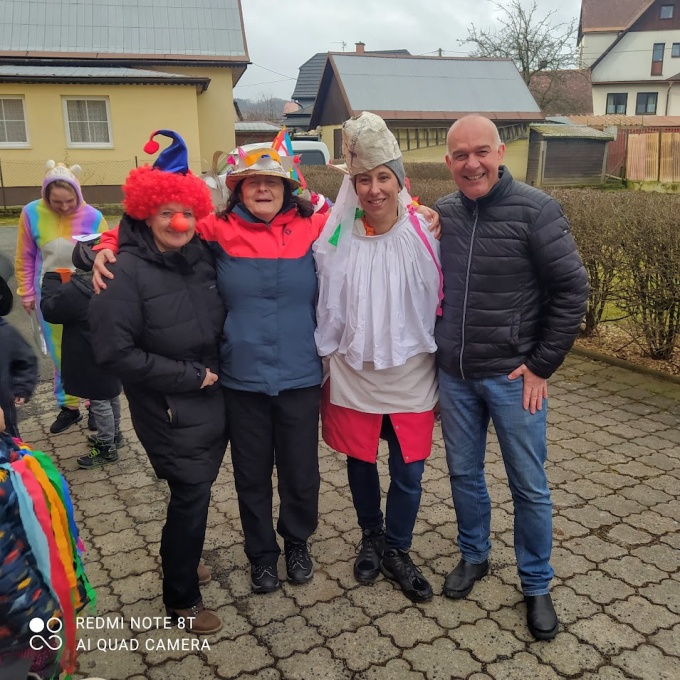 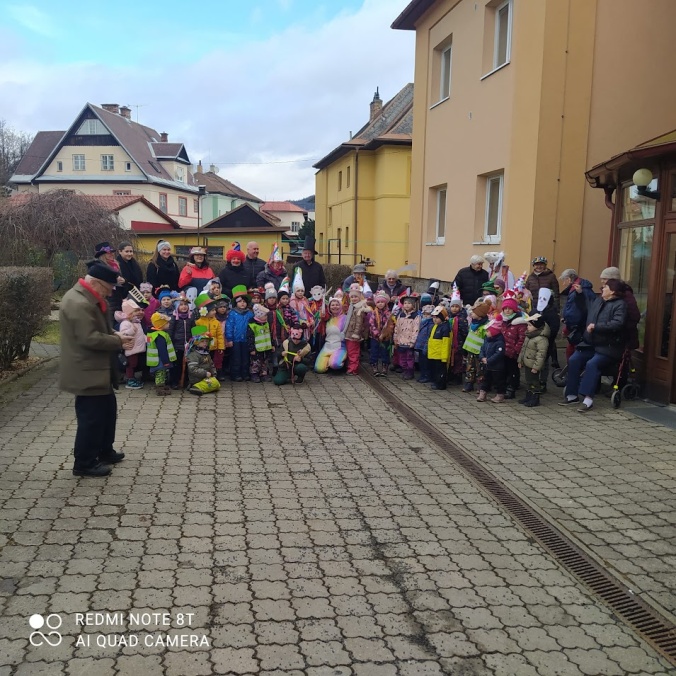 Středisko volného času DUHA vyhlásilo výtvarnou soutěž, do které jsme se přihlásili a vyráběli pexeso. Umístili jsme se na 3. místě v kategorii MŠ.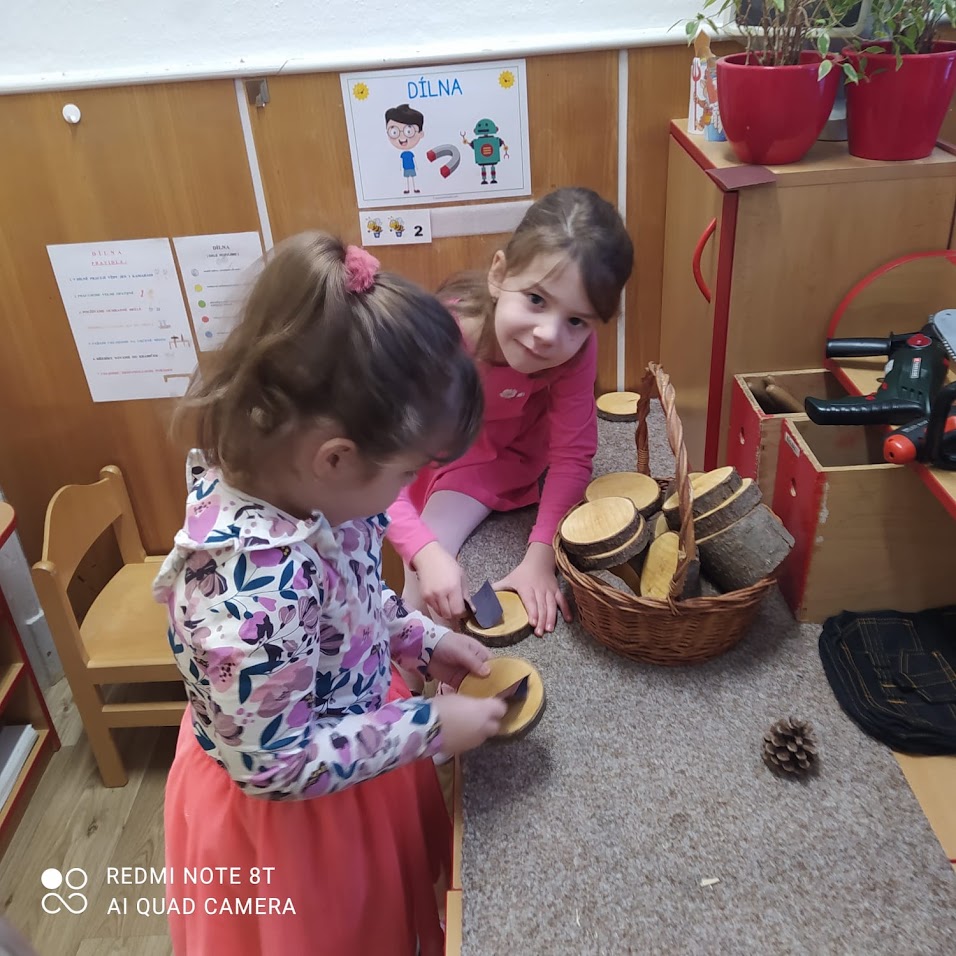 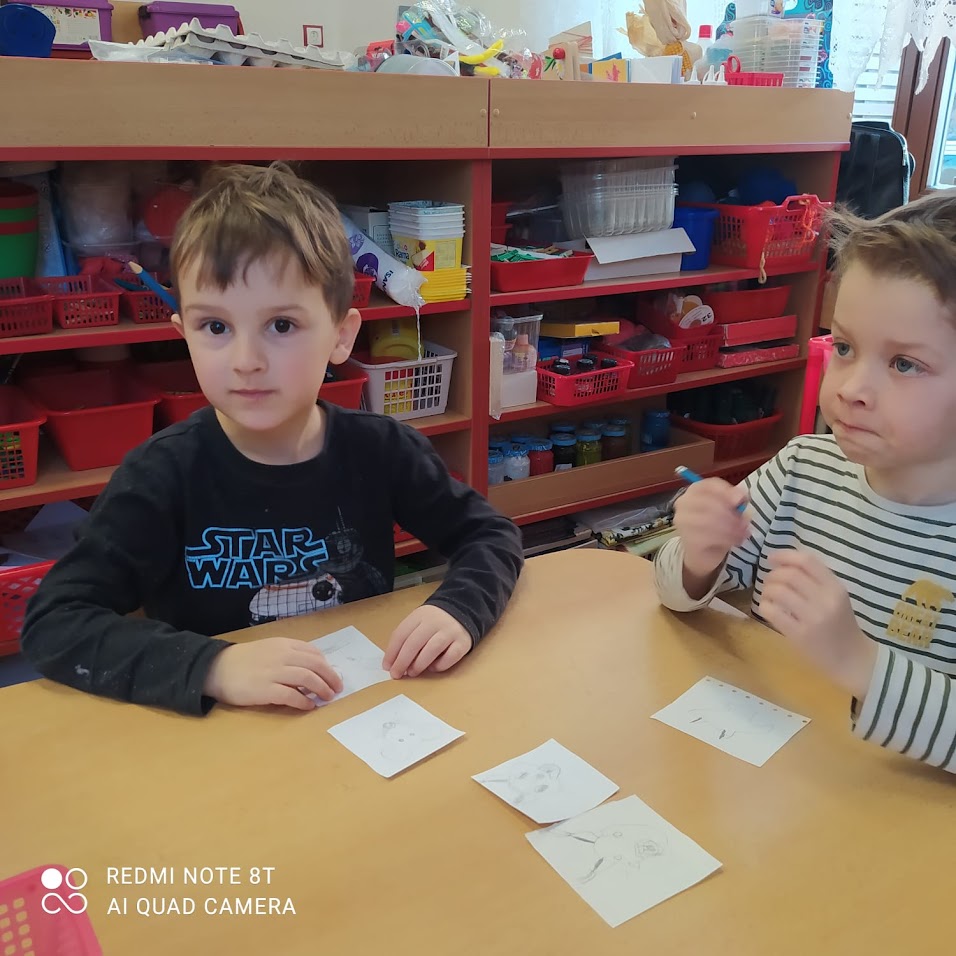 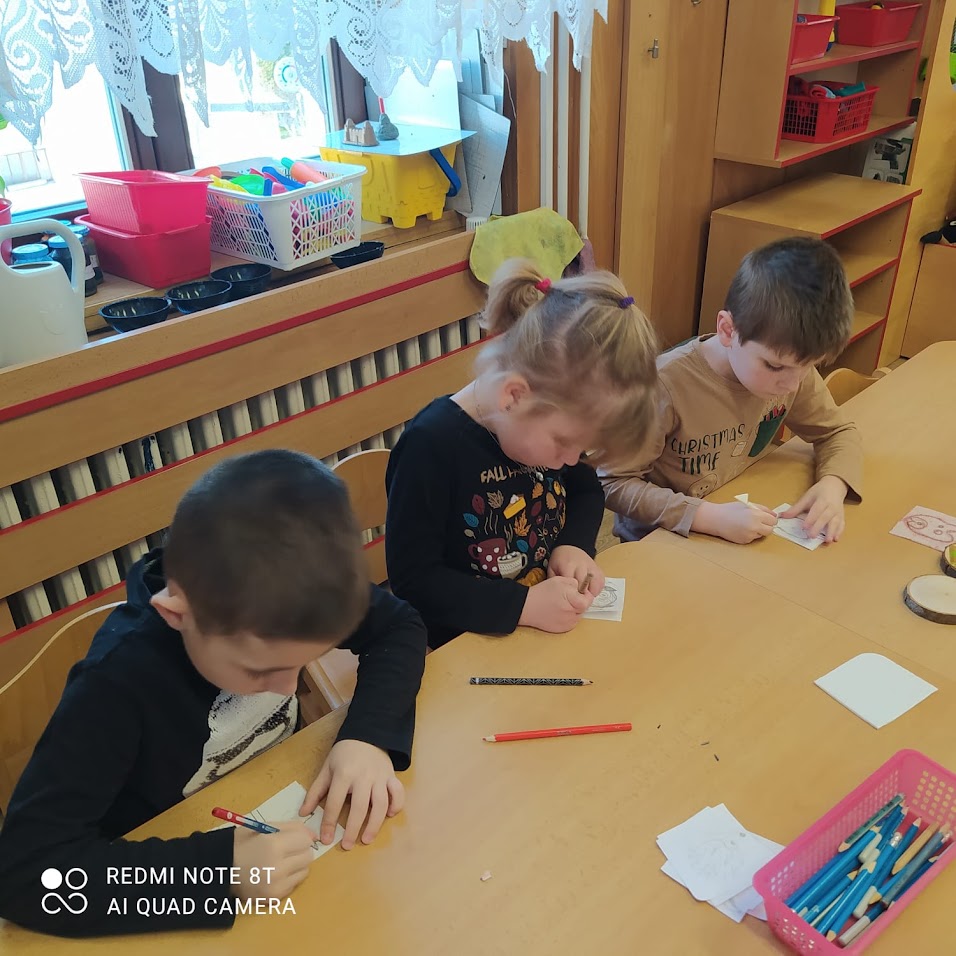 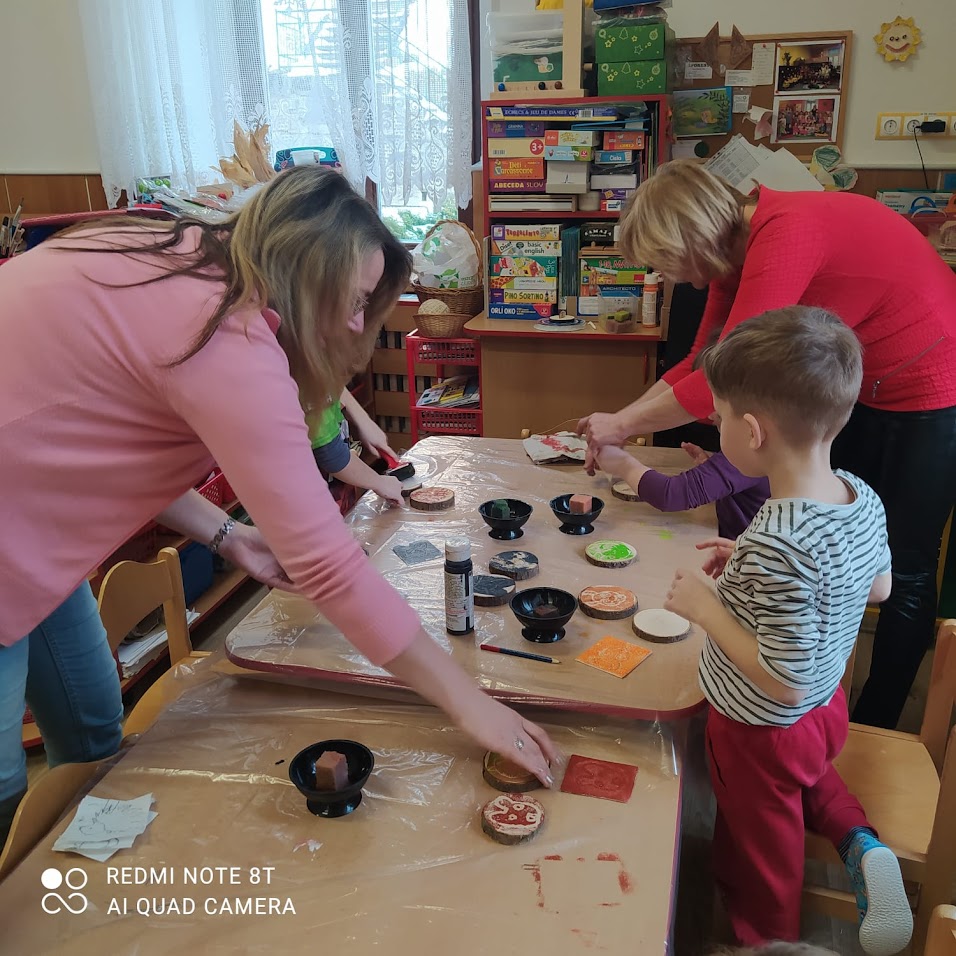 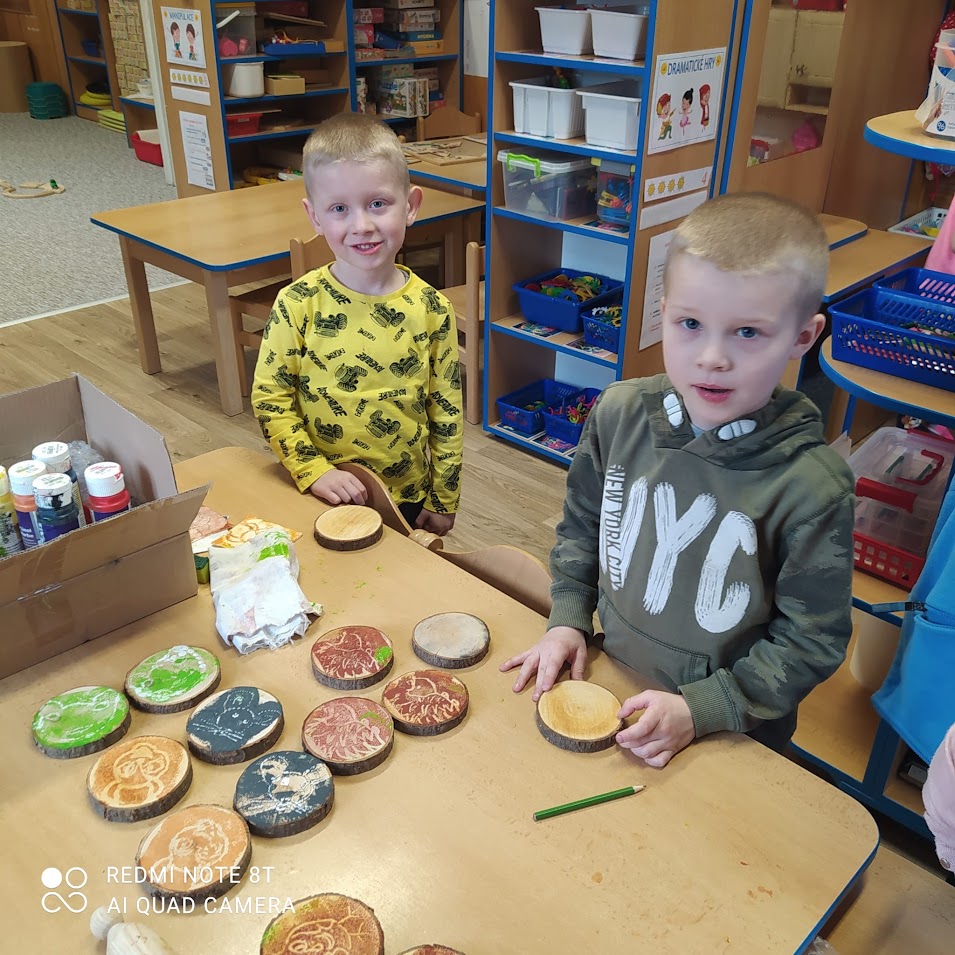 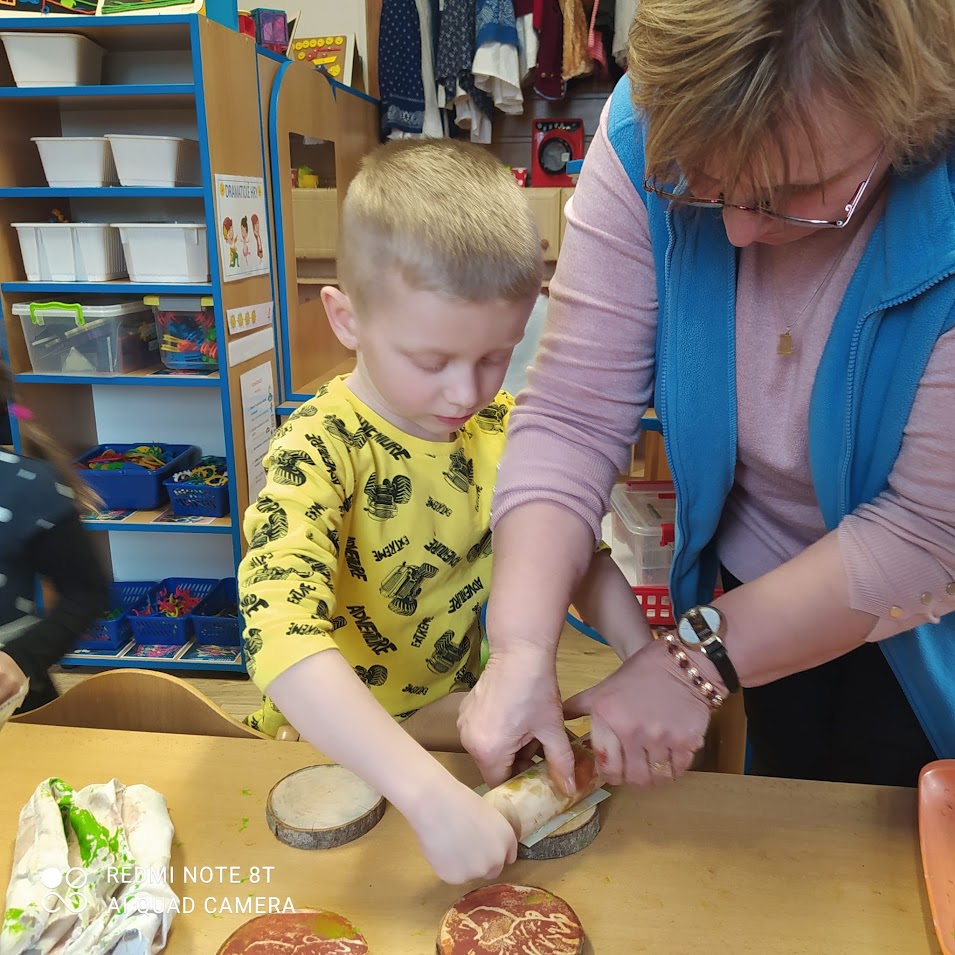 Blížilo se jaro a s ním jarní úklid a jarní výsadba záhonů.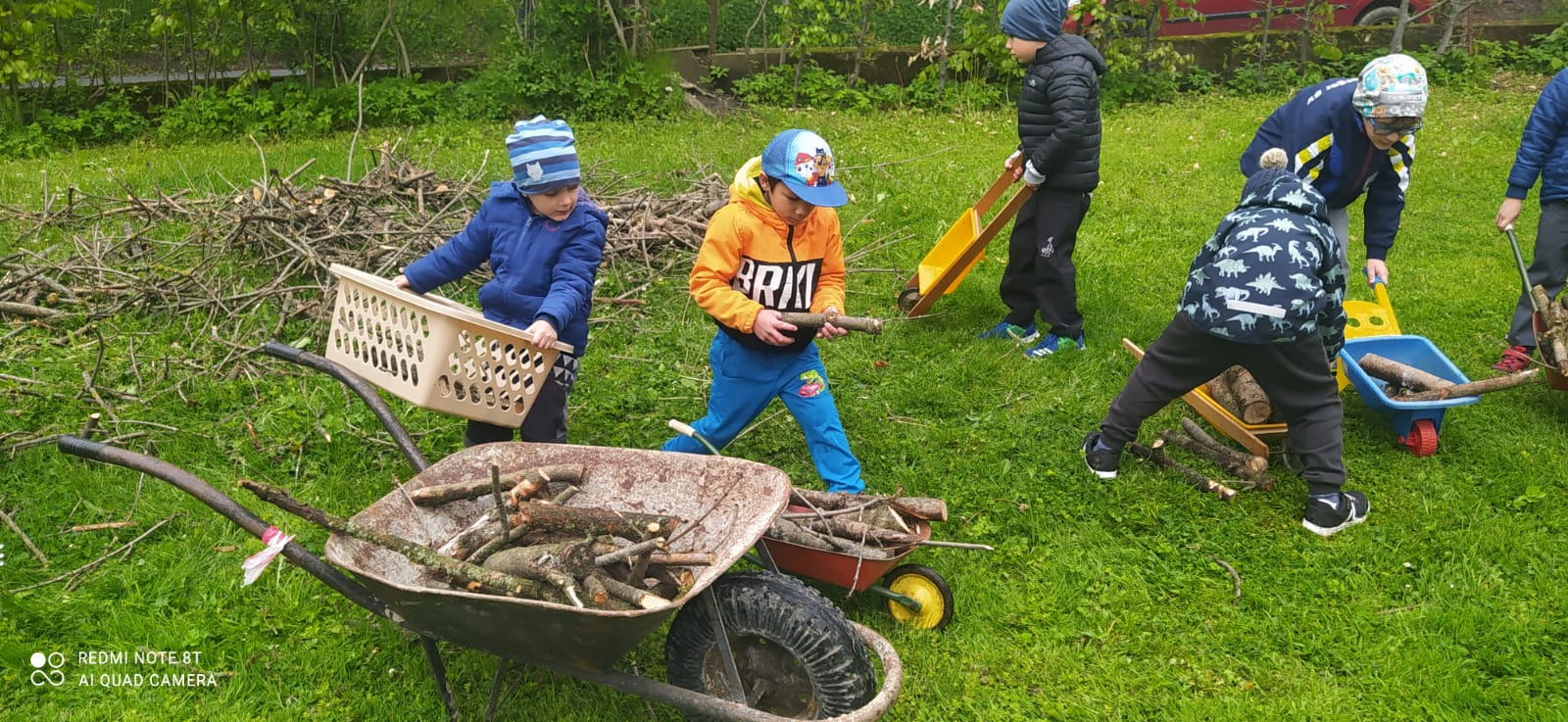 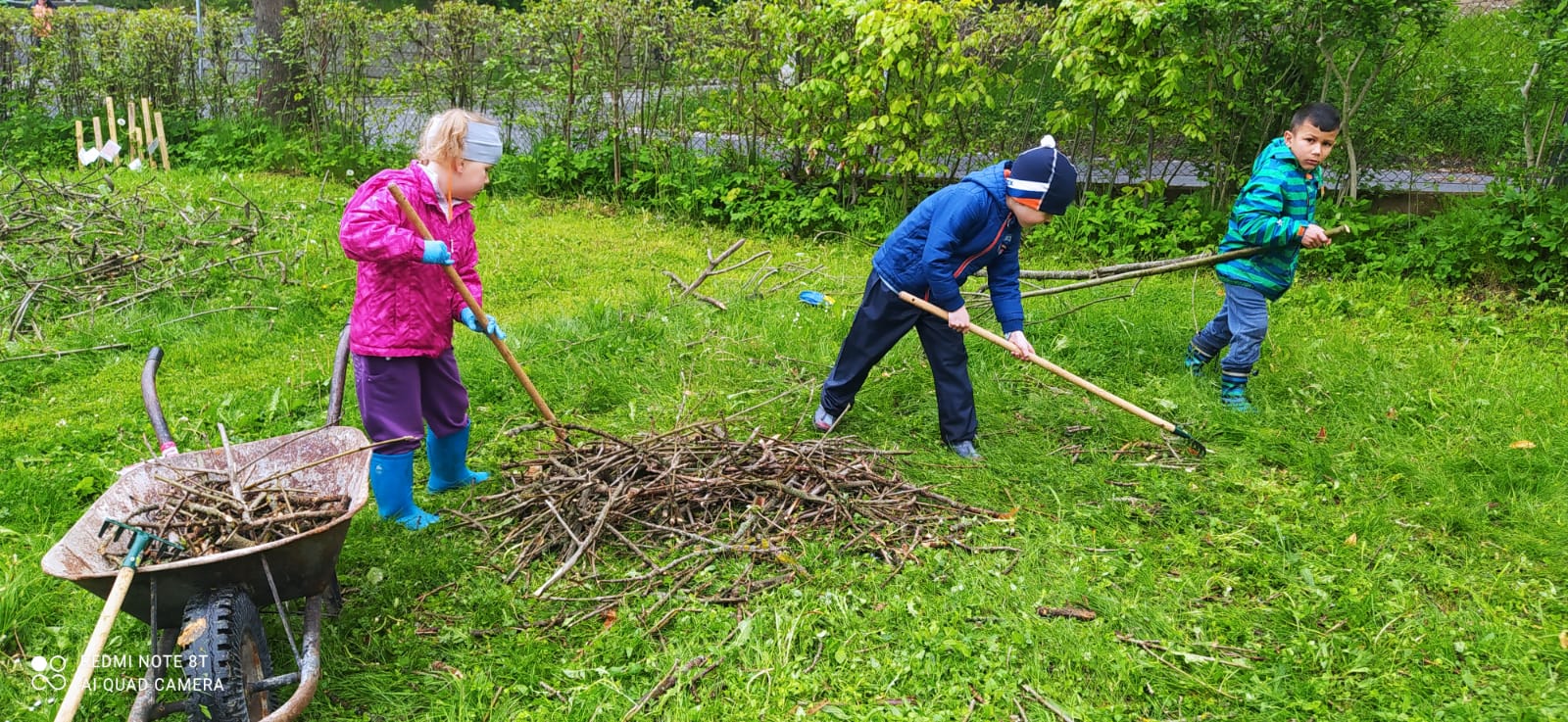 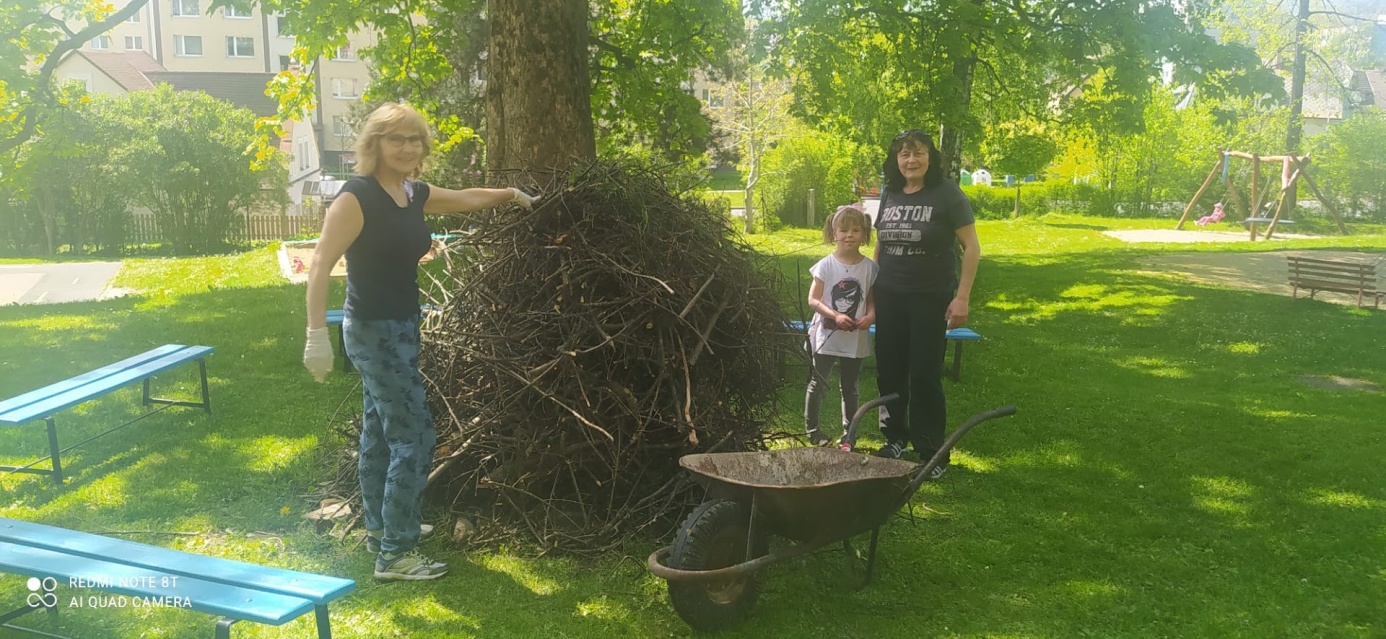 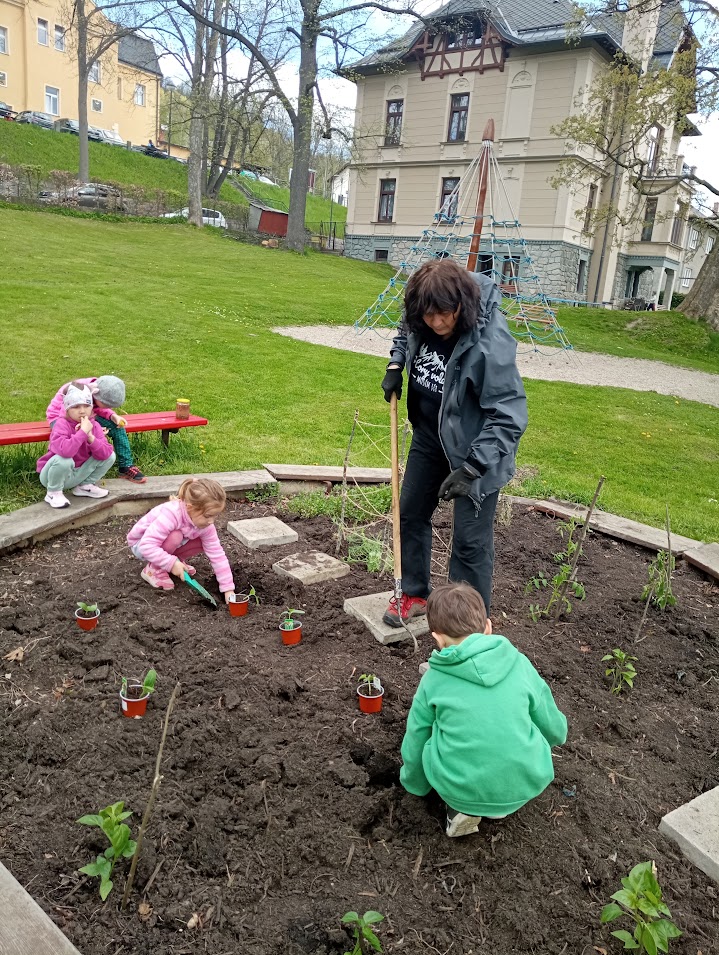 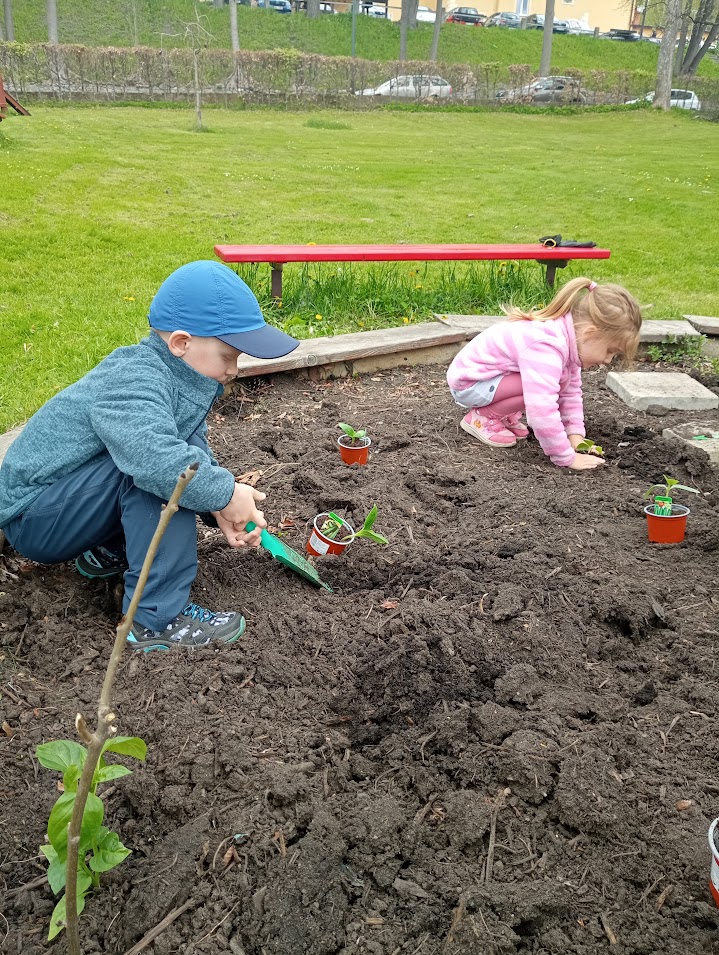 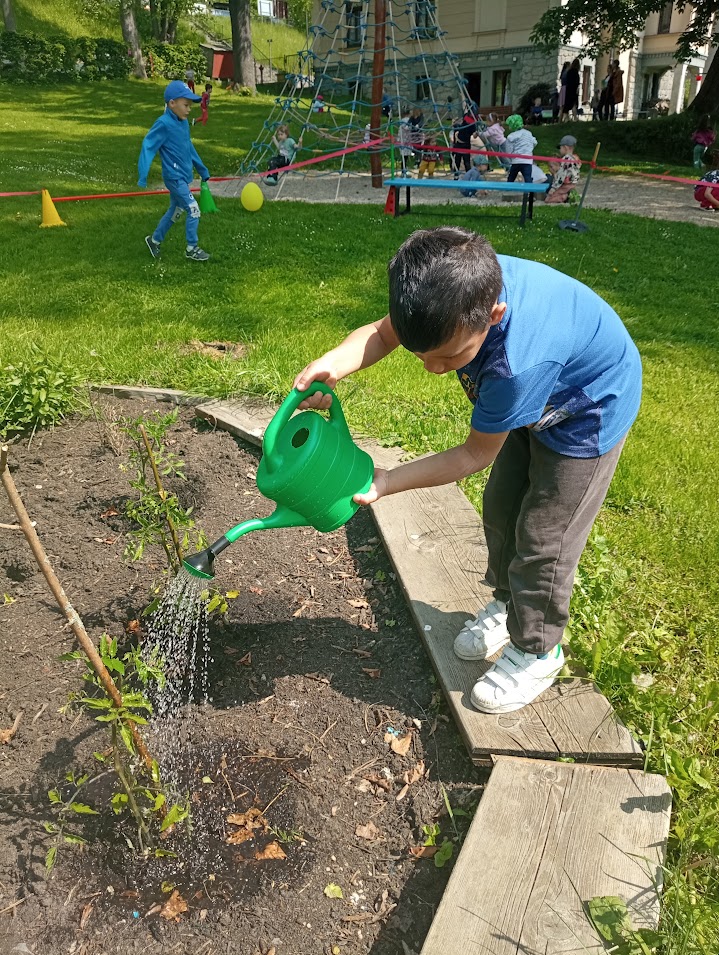 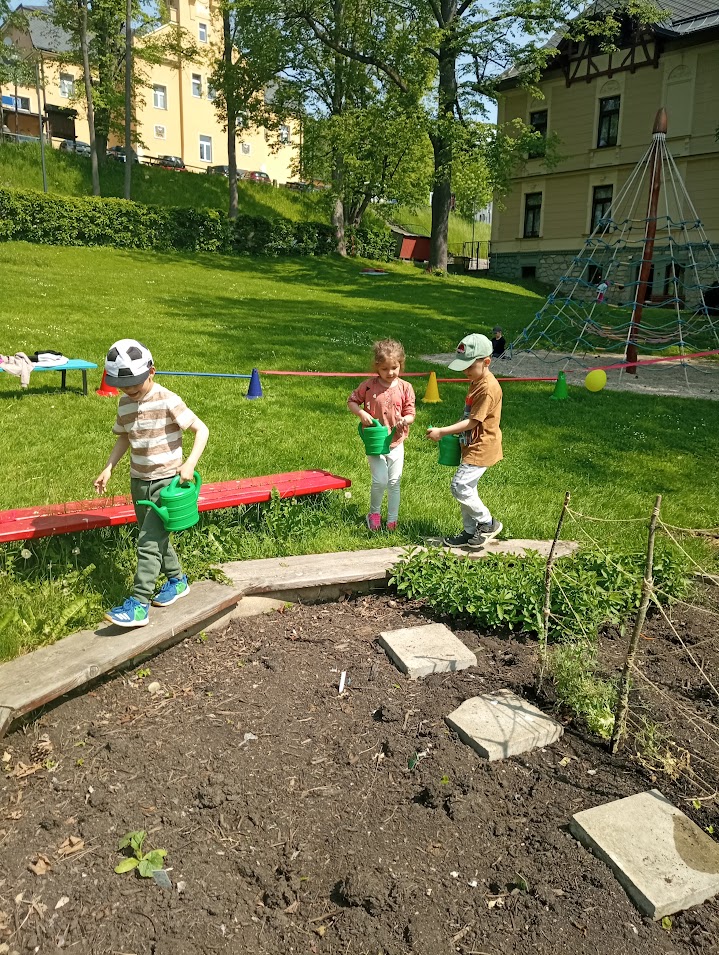 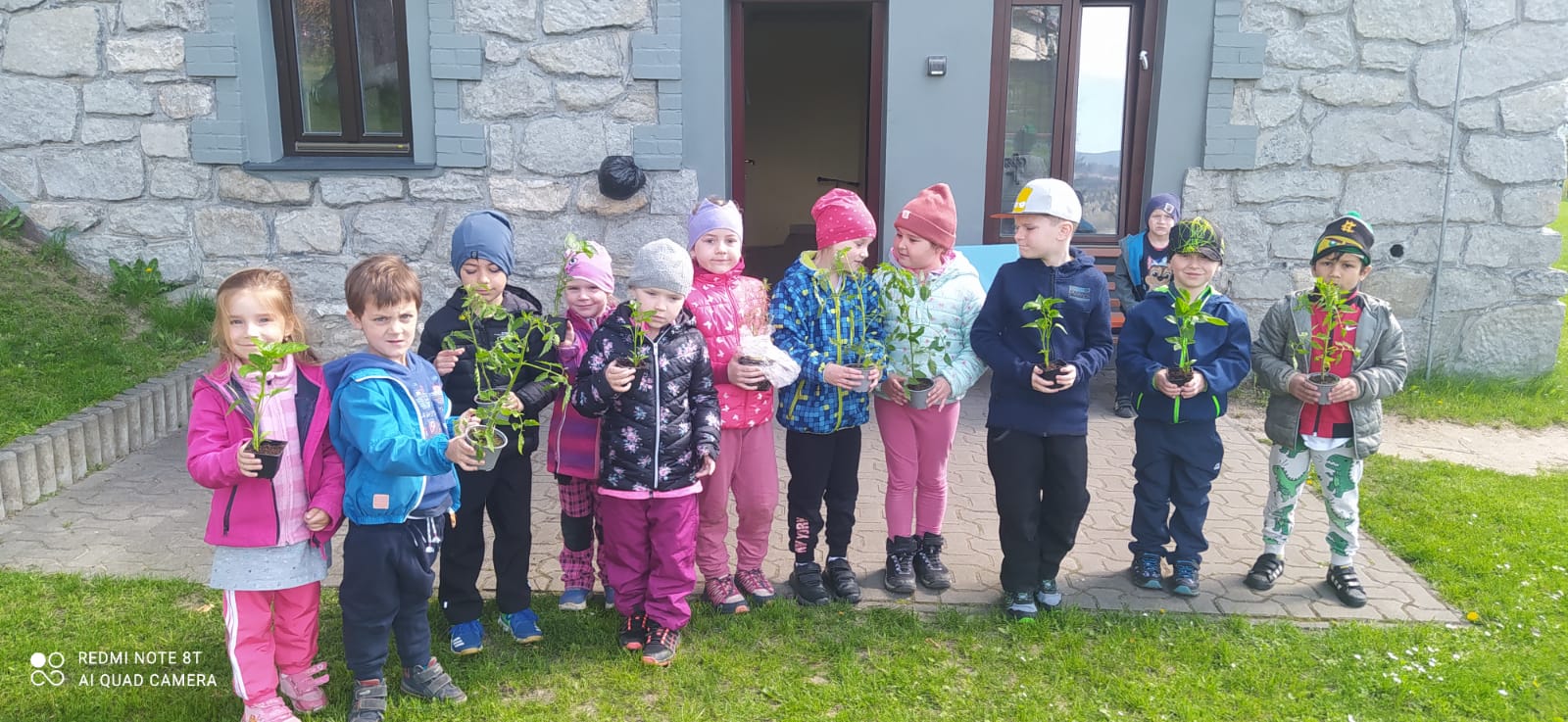 V dubnu jsme oslavili „Den Země“.                 Zúčastnili jsme se dopravní soutěže.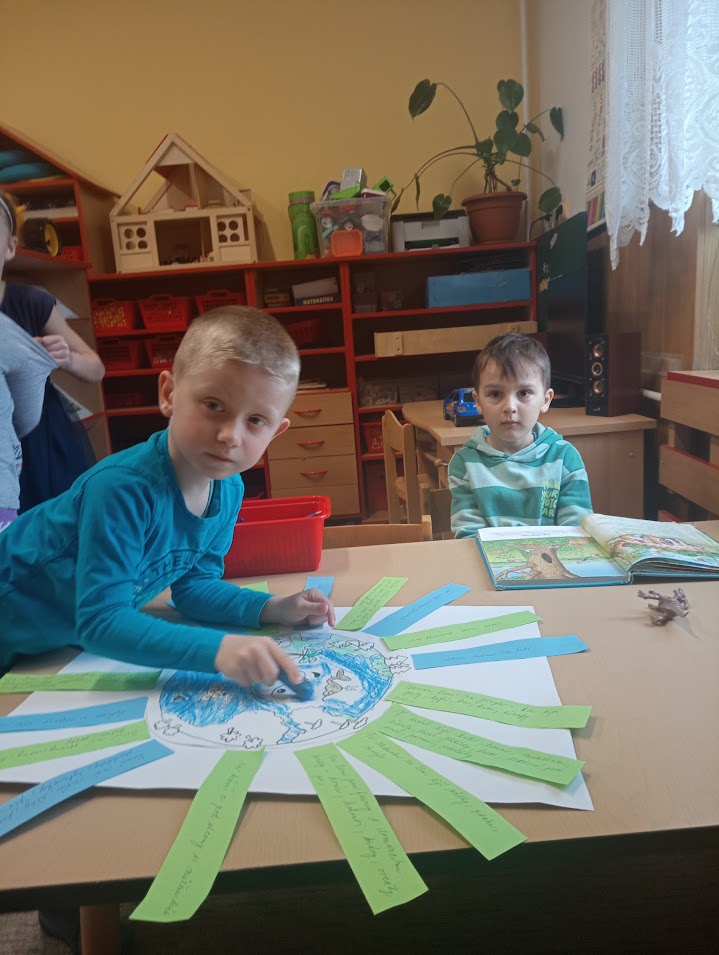 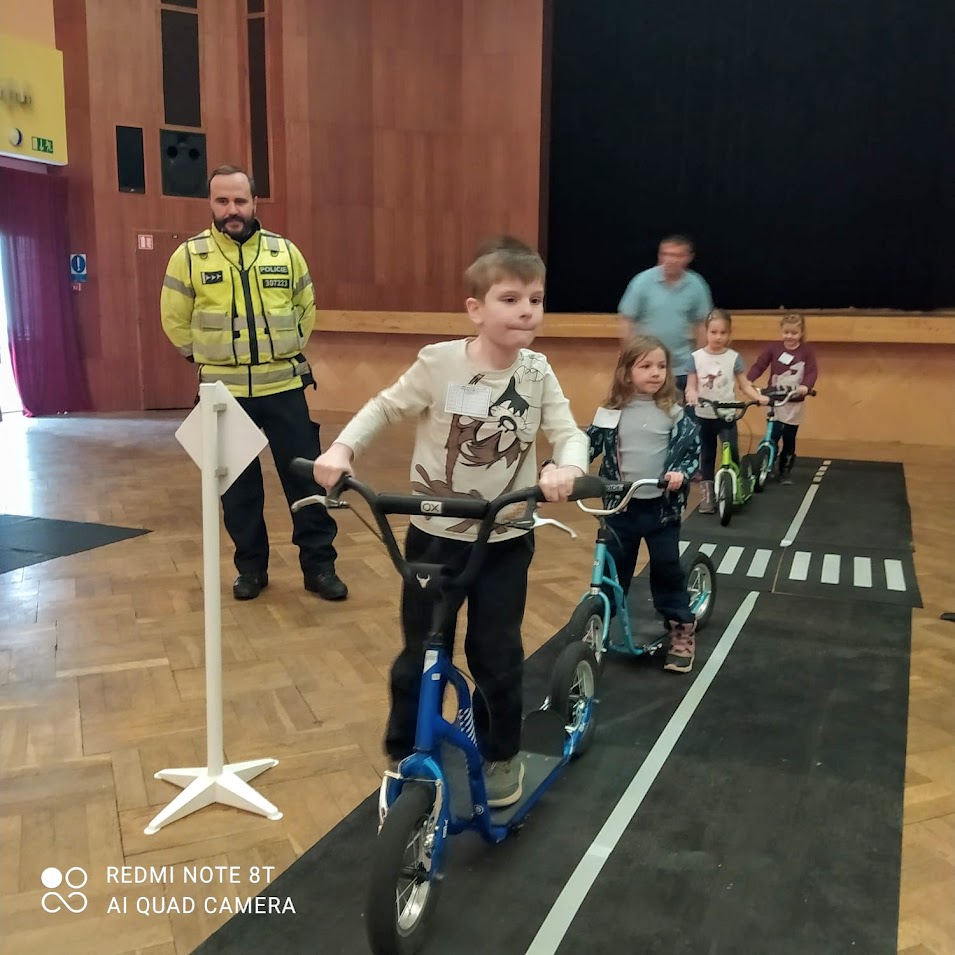 Navštívili jsme kamarády z MŠ Jiráskova.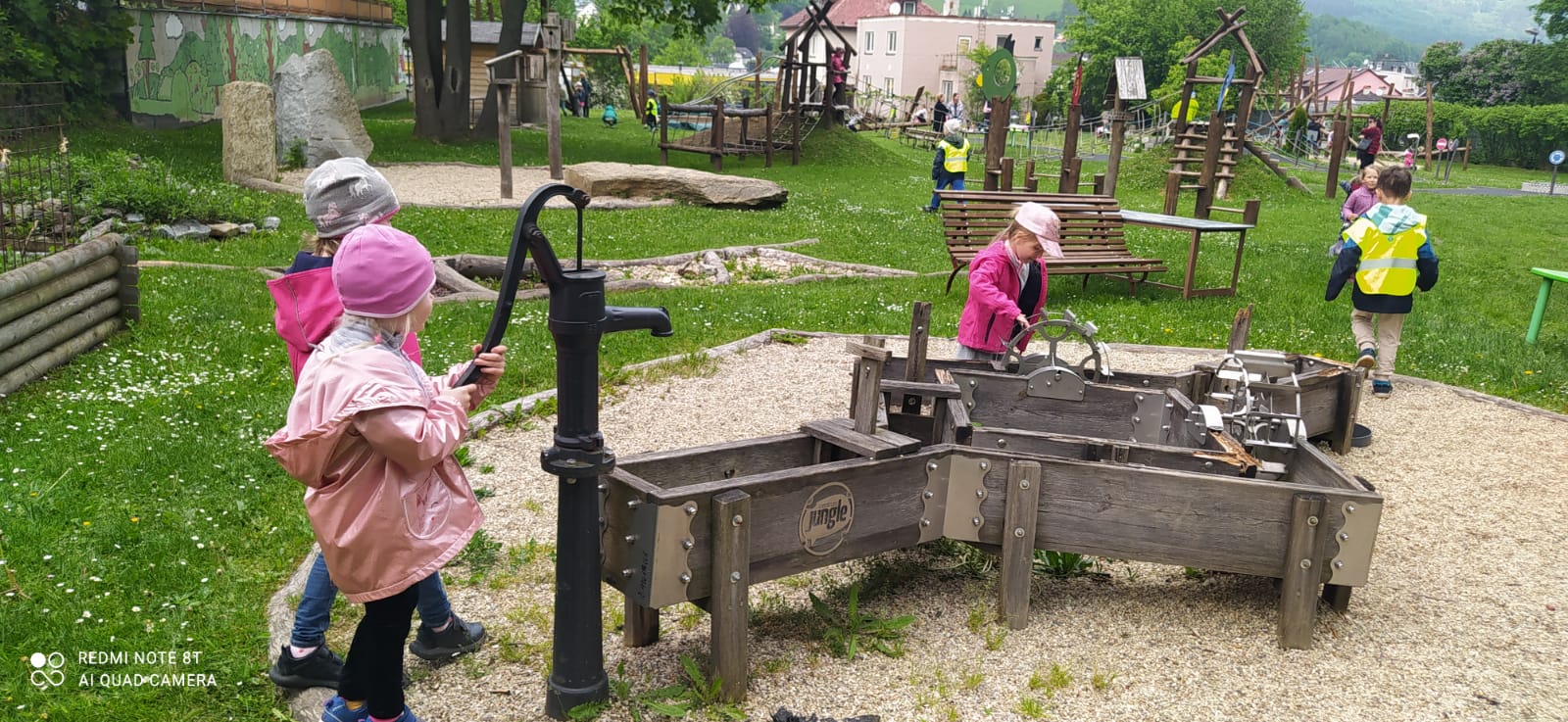 A také jsme navštívili knihovnu.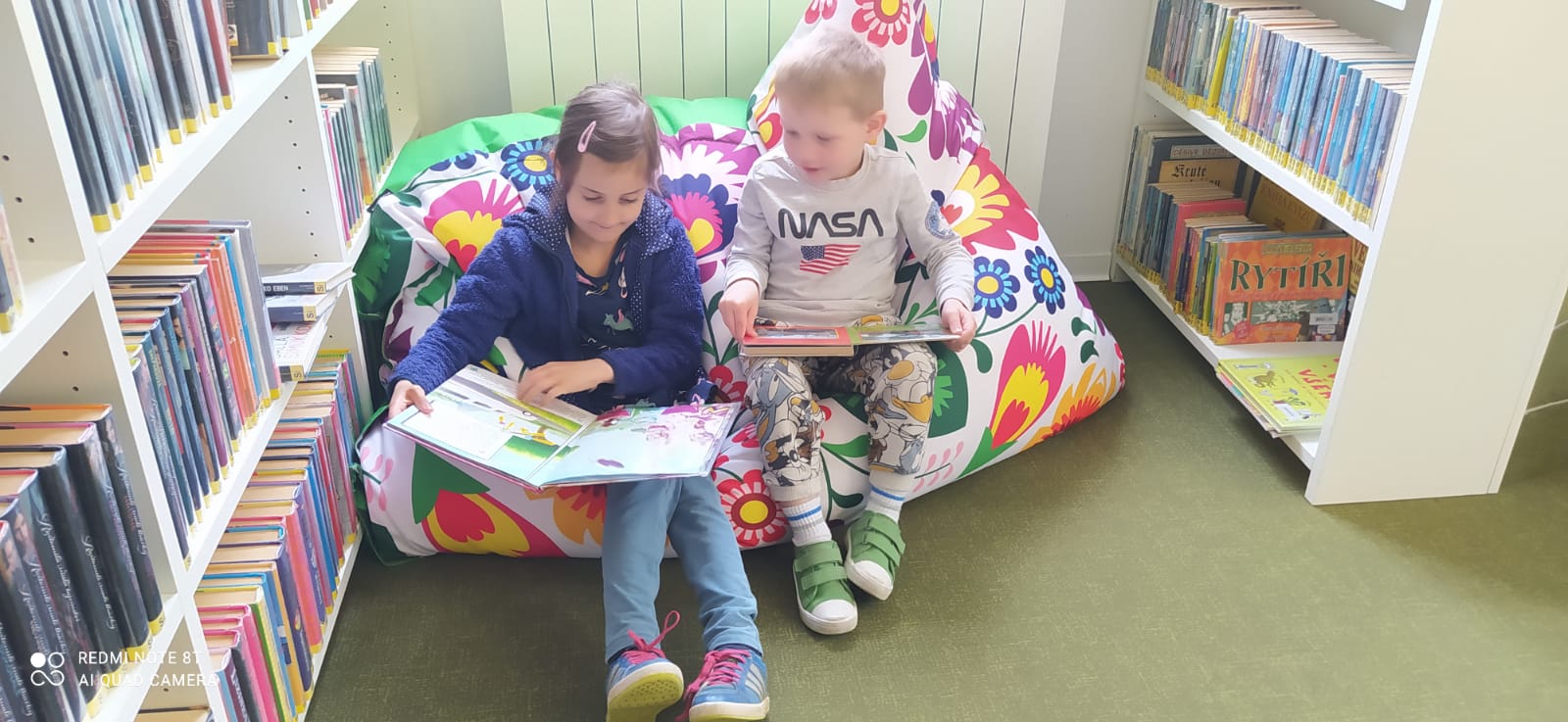 Těšili jsme se na velkou zahradní akci pořádanou společně s rodiči. Na „Sletu čarodějnic a čarodějů“ na naší zahradě se získával letecký průkaz na koště. Plnili se úkoly a na všechno dohlížela vrchní čarodějnice Alzimíra.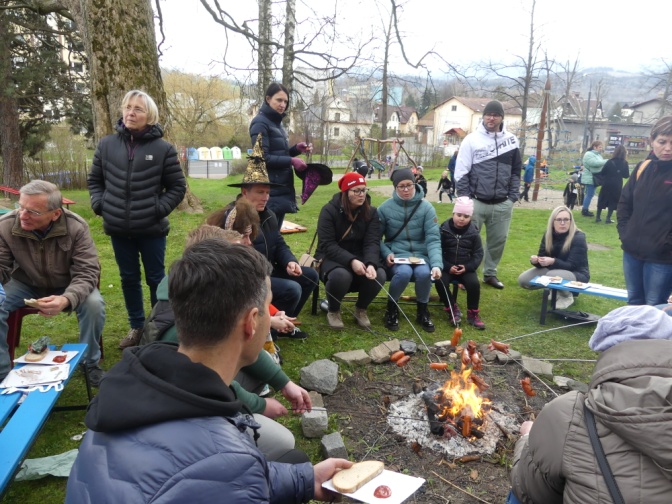 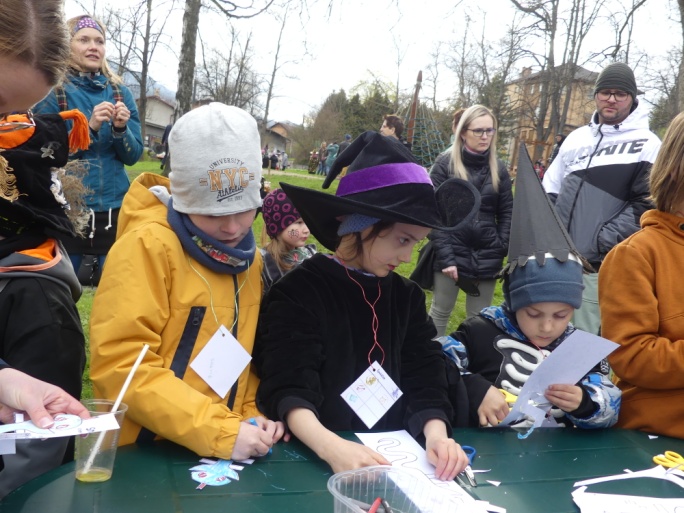 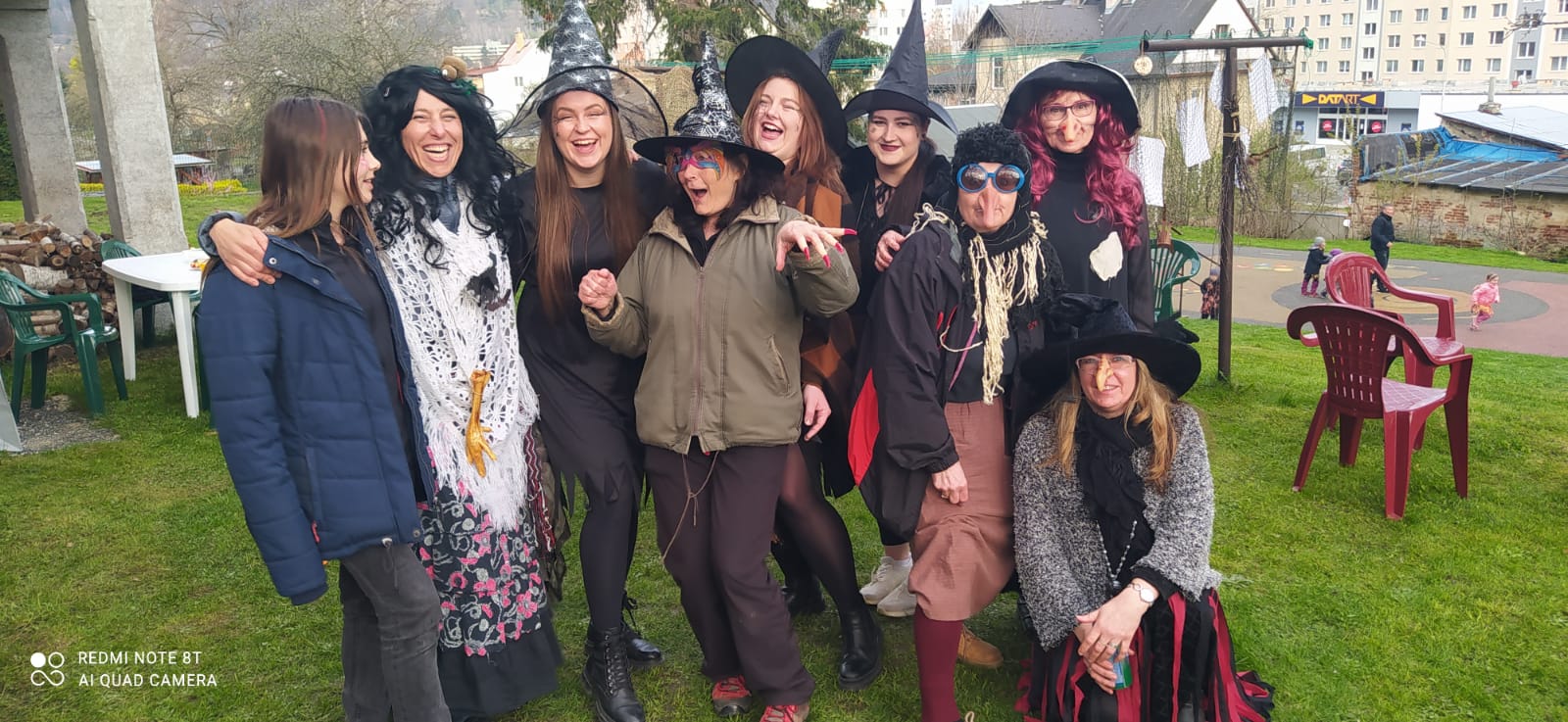 V květnu jsme pro maminky připravili k svátku vystoupení „U Budulínků“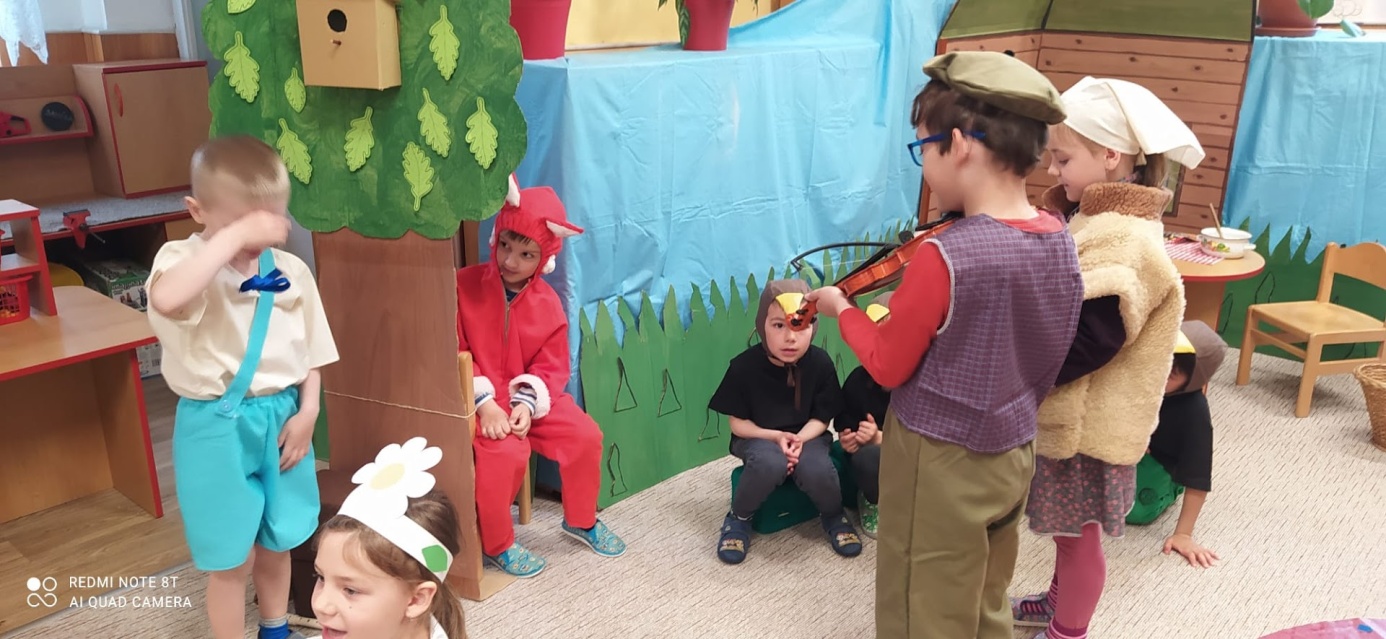 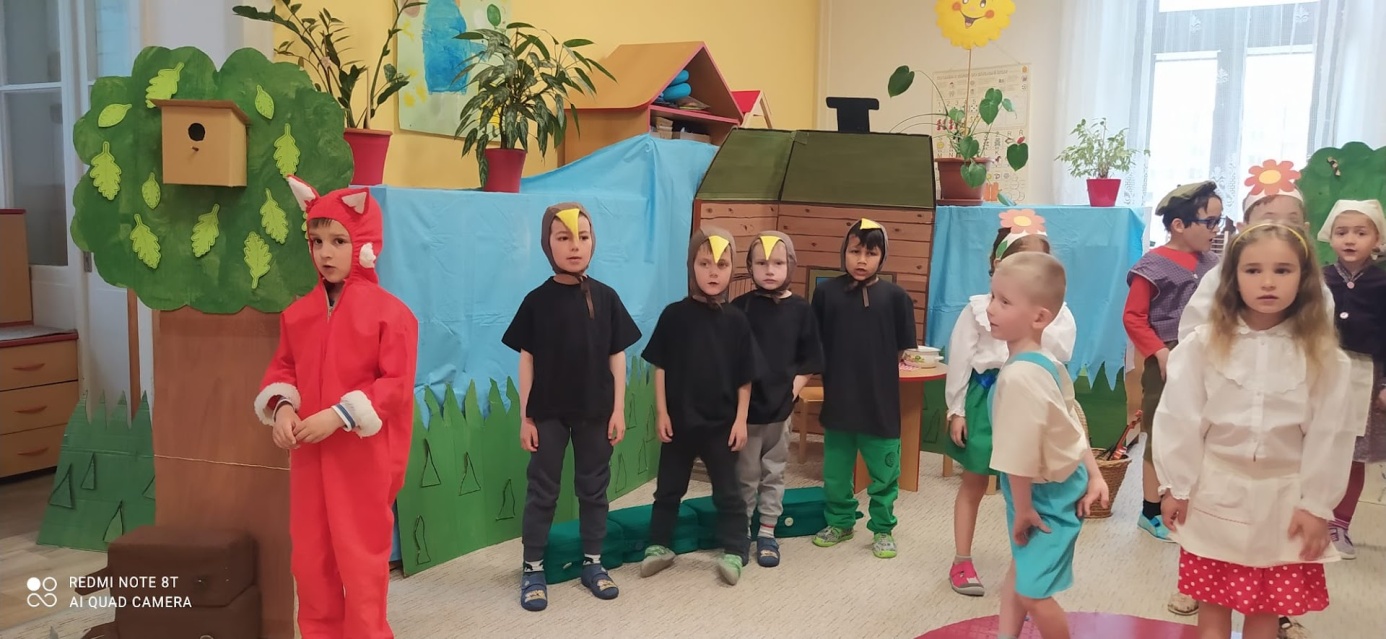 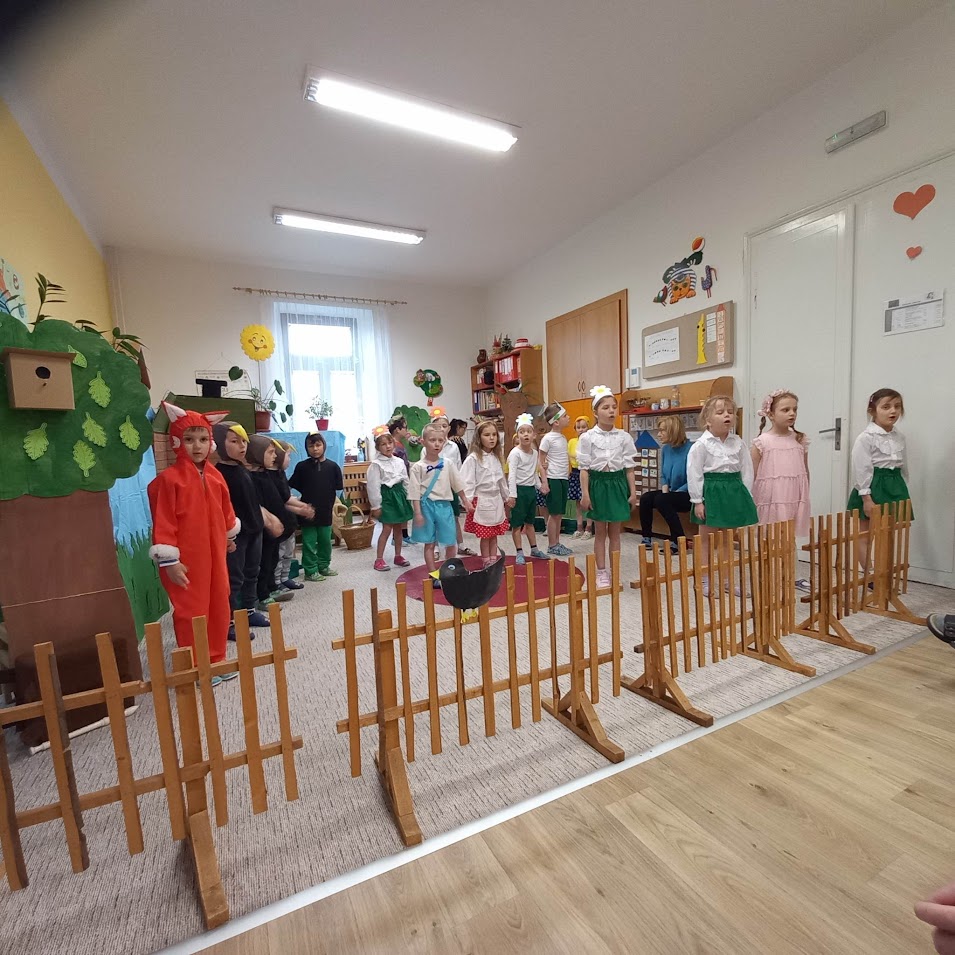 Byli jsme na návštěvě v 1. tř. ZŠ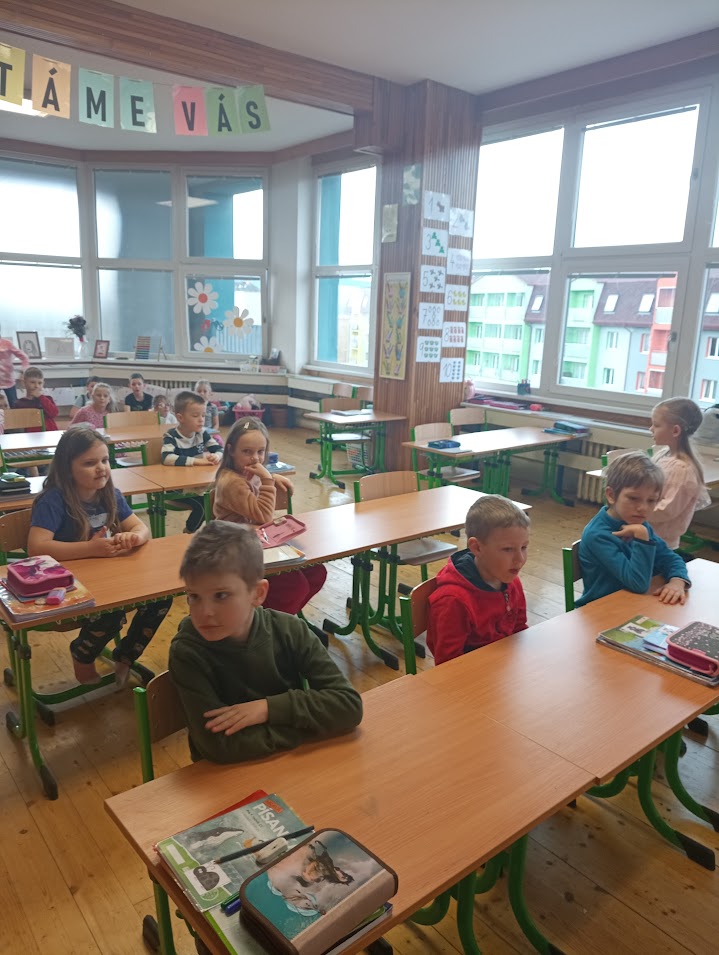 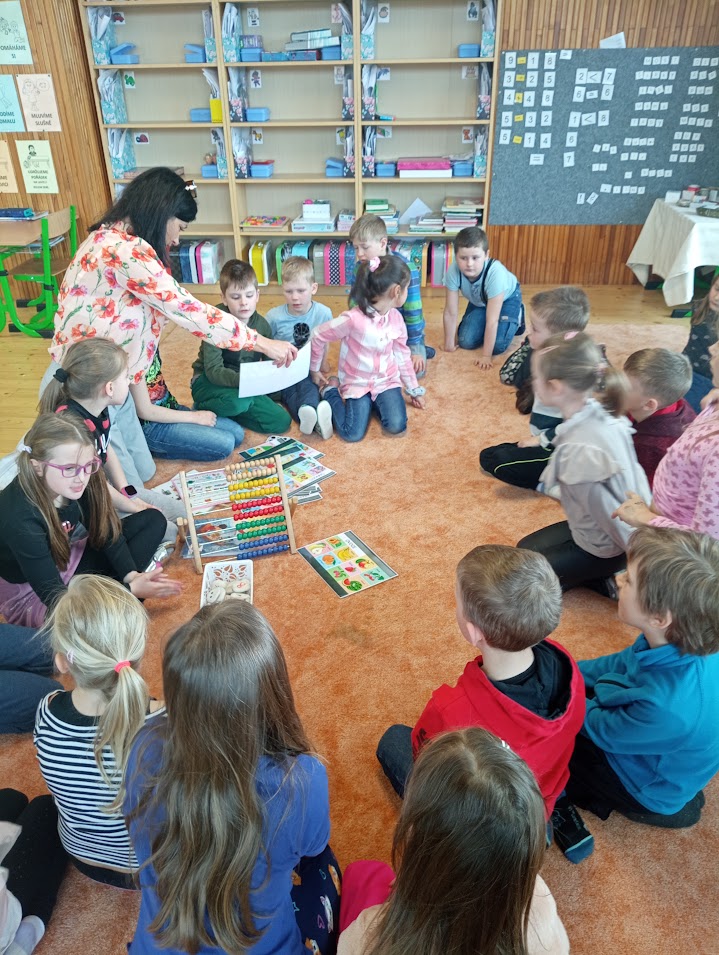 V červnu jsme změřili své síly s ostatními dětmi na Olympiádě mateřských škol.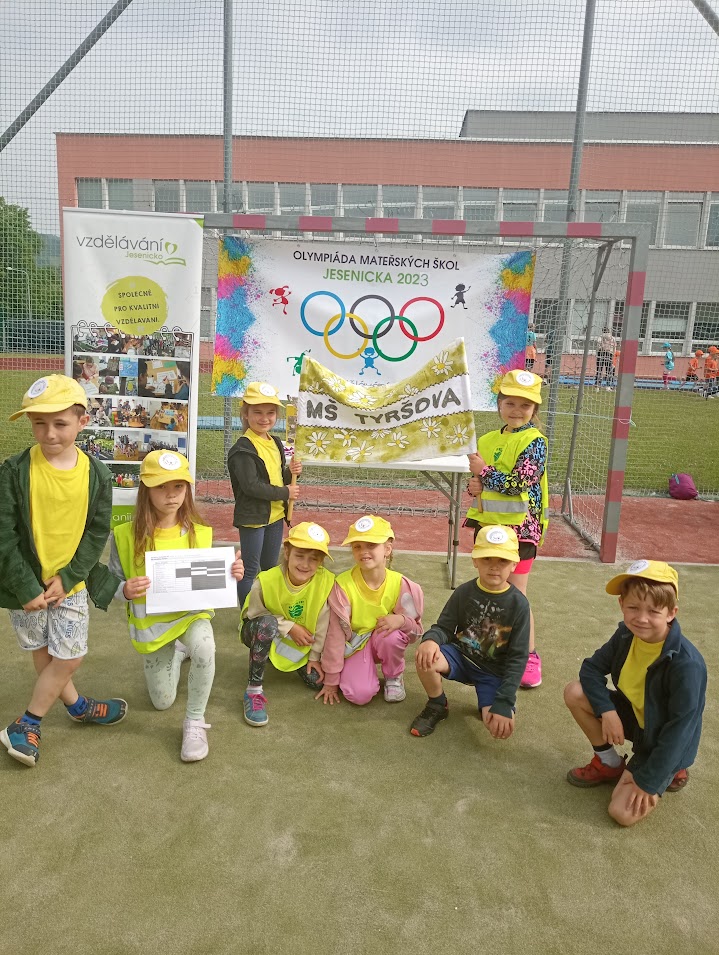 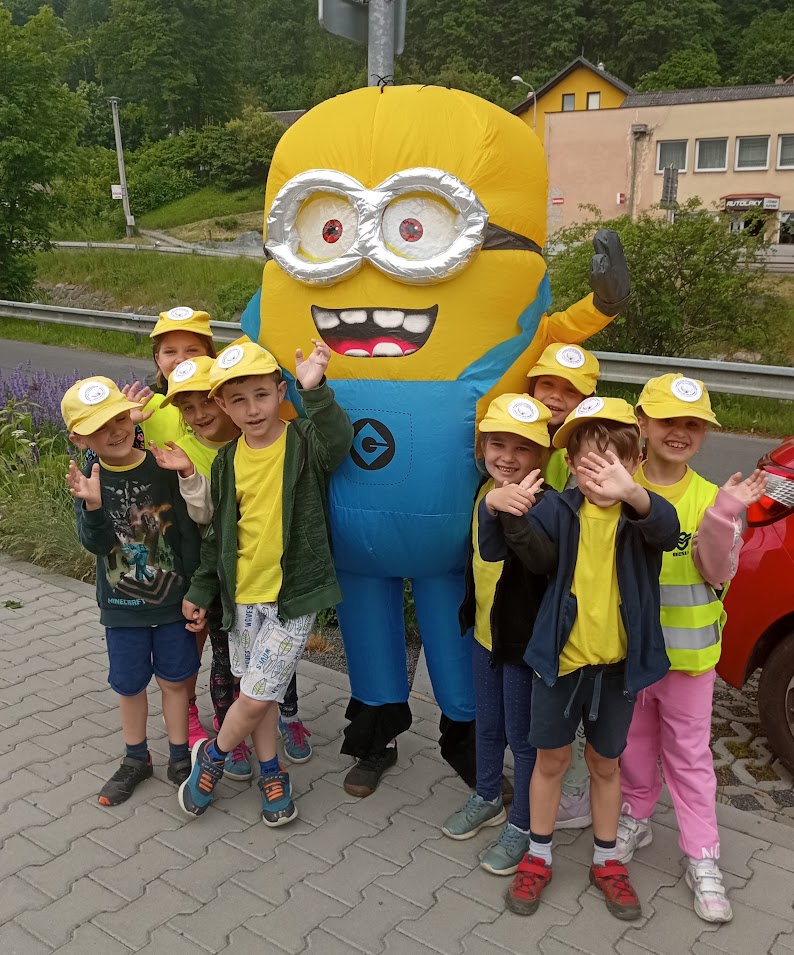 Byli jsme se podívat na otevření nové hasičské zbrojnice dobrovolných hasičů. 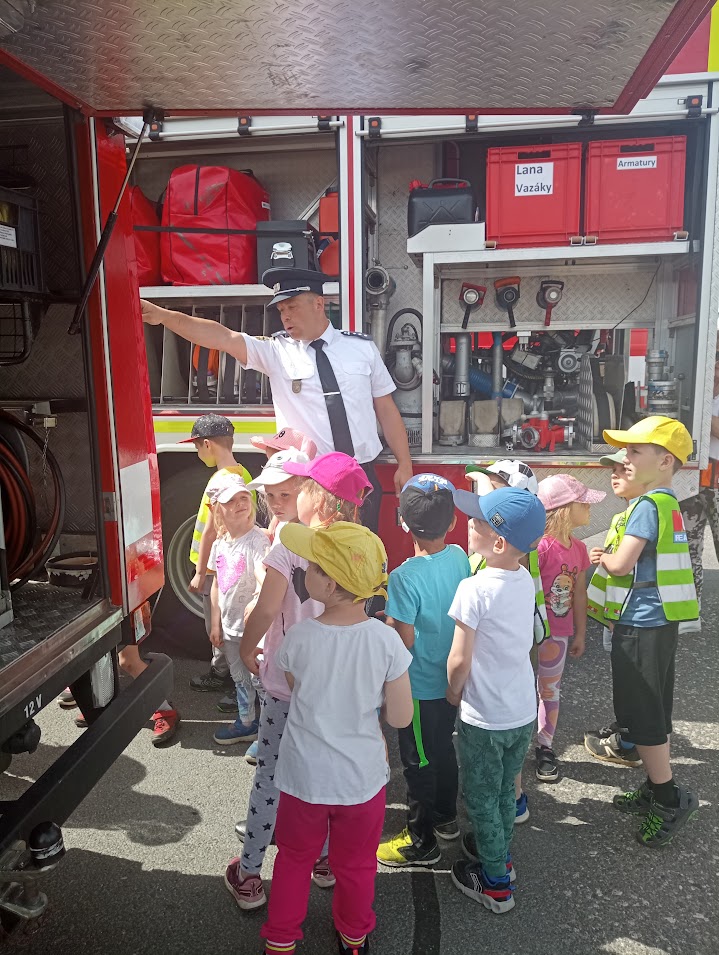 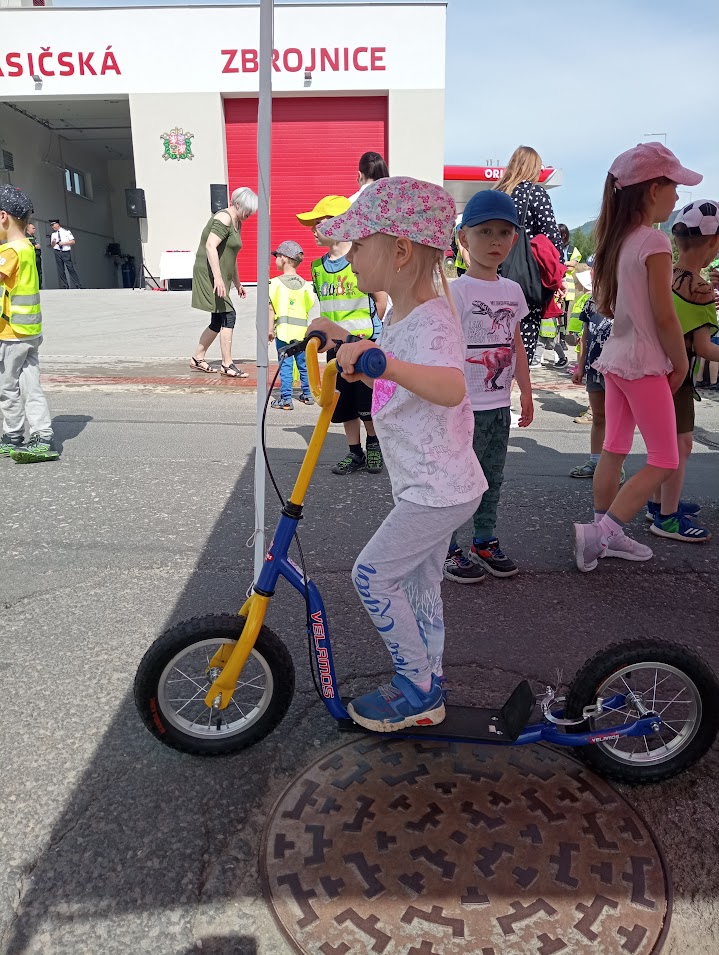 Ke dni dětí jsme se vydali za pokladem do jeskyní na Špičáku.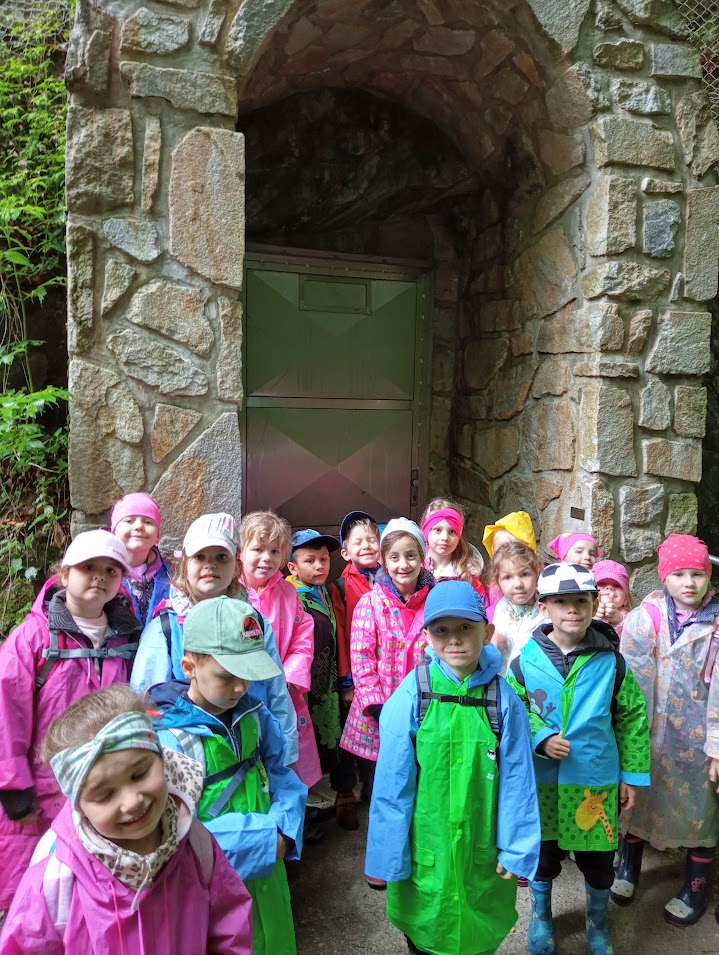 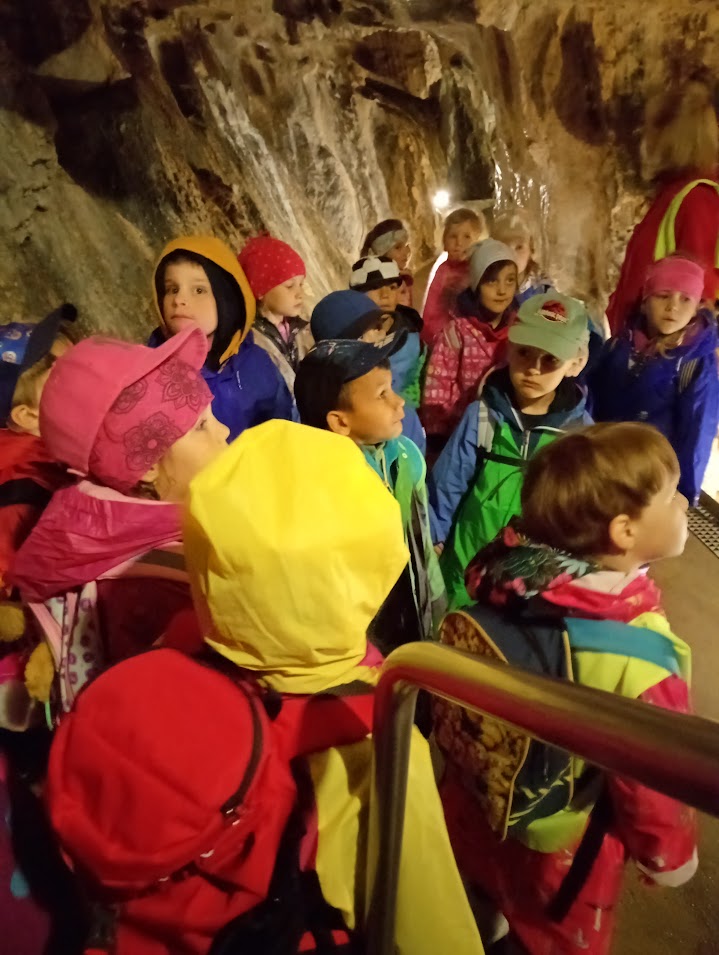 Na školním výletě v Albrechticích jsme se vydali po naučné stezce „S pohádkou ke krtečkově studánce“.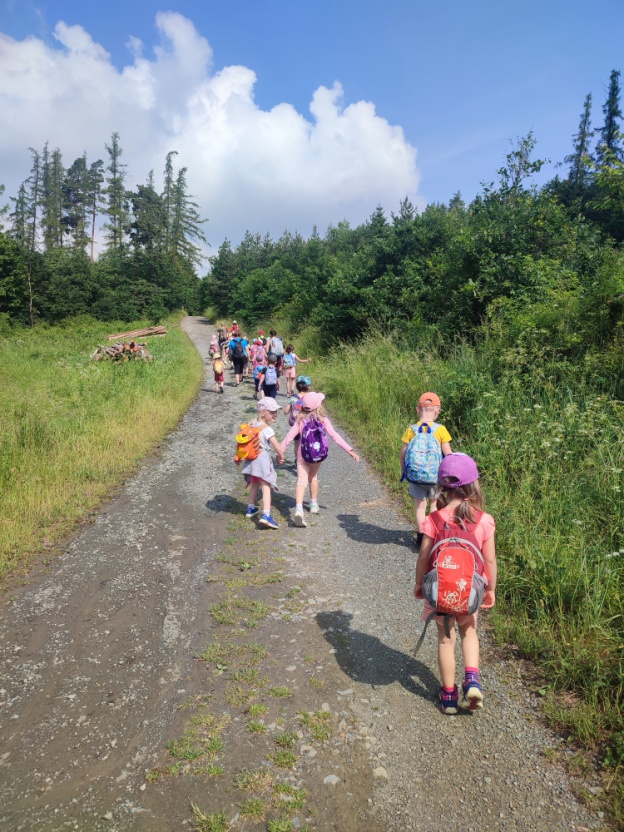 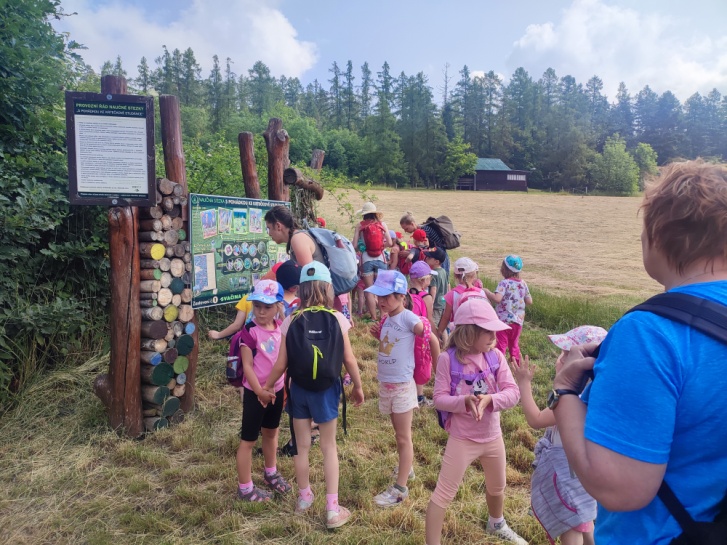 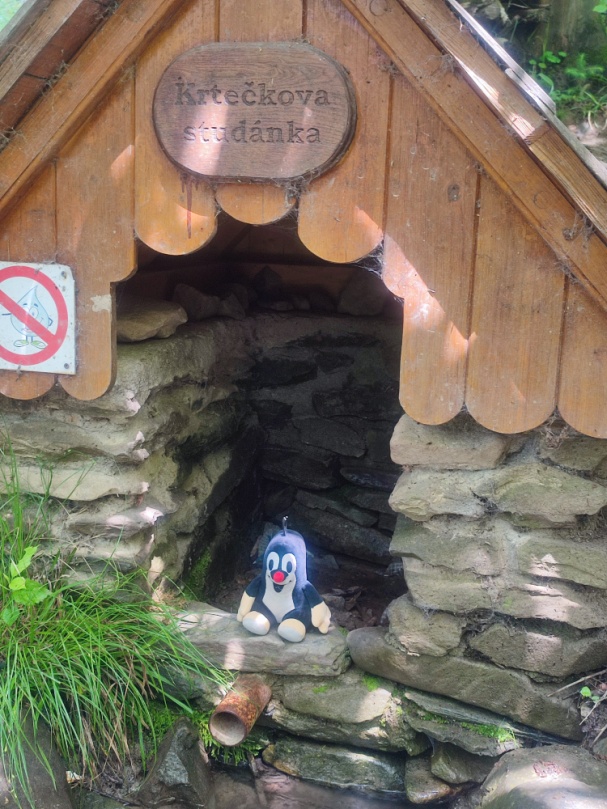 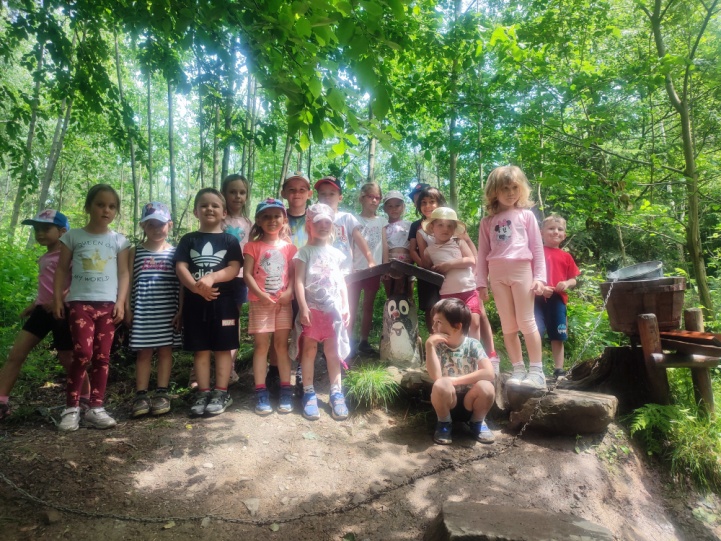 A školní rok byl u konce.Pomalu jsme se loučili s předškoláky, nejprve v mateřské škole. Tablo předškoláků.  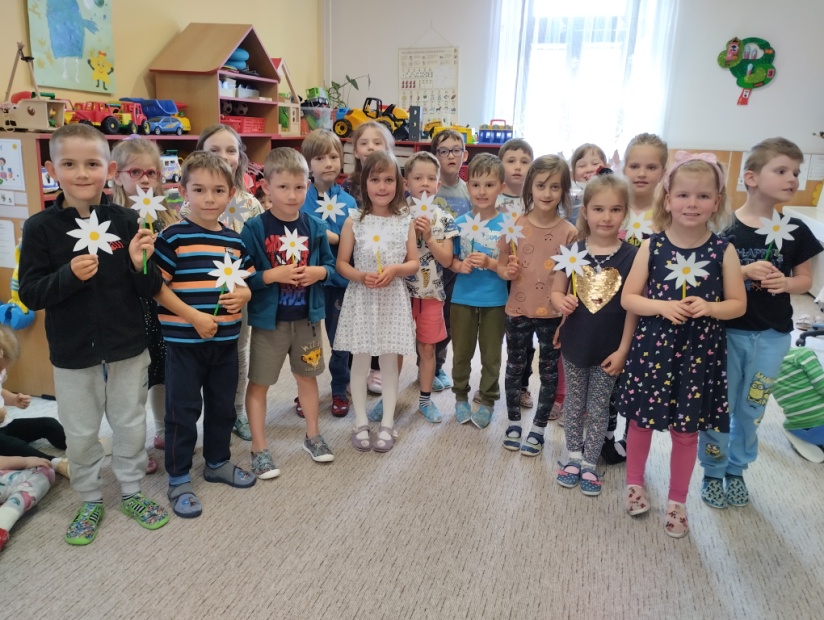 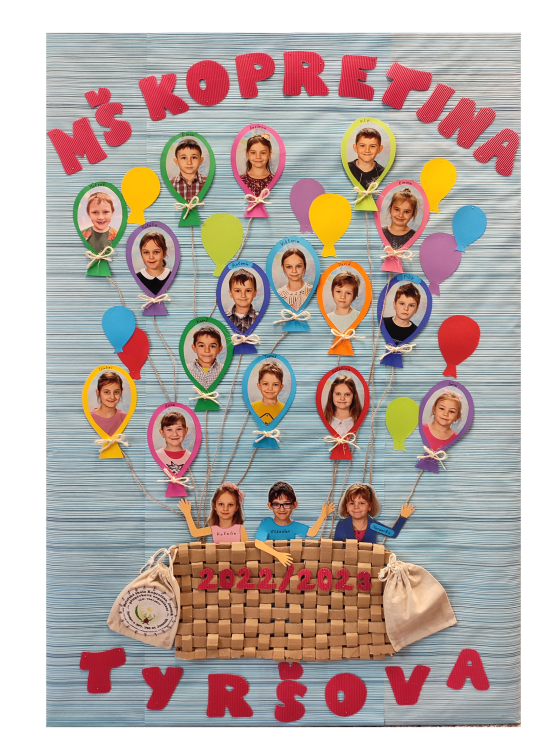 Poté proběhlo slavnostní pasování předškoláků v Kapli za účasti rodinných přísluš.                                                             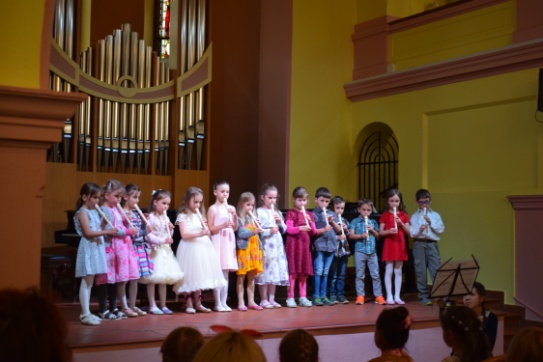 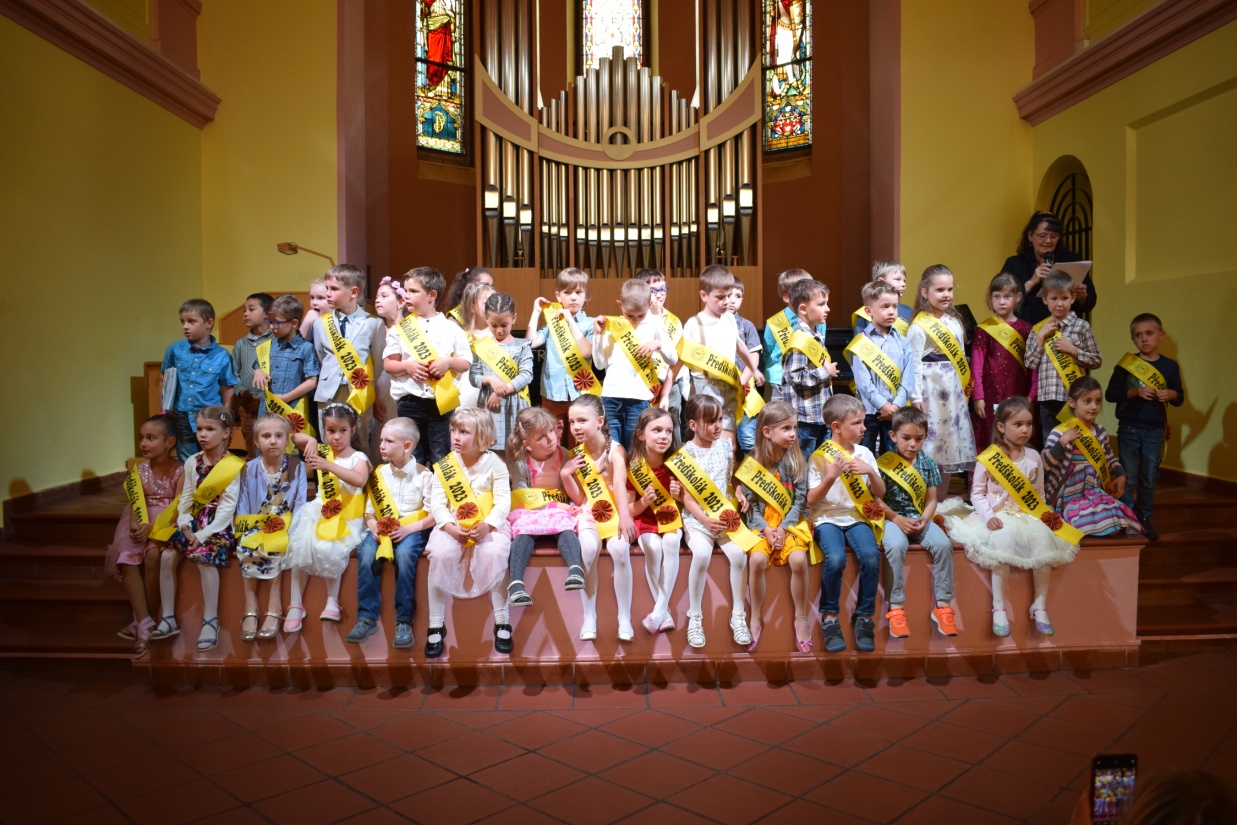 A nakonec spaní v mateřské škole spojené s výletem do Lázní Jeseník. 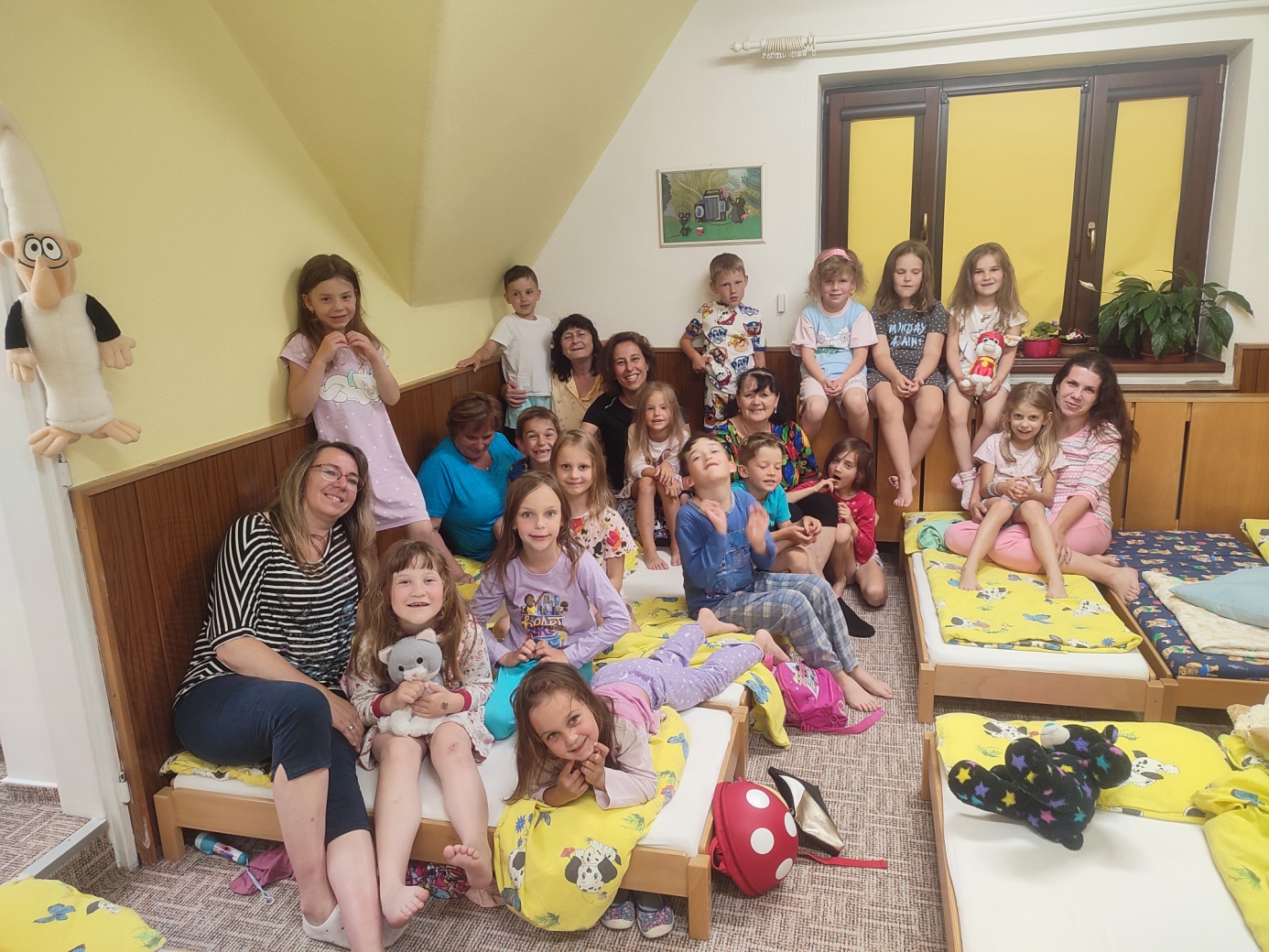 Mateřská škola DittersdorfovaV září 2022 jsme společně navštívili výtvarný workshop k výstavě P. Nikla v Katovně.  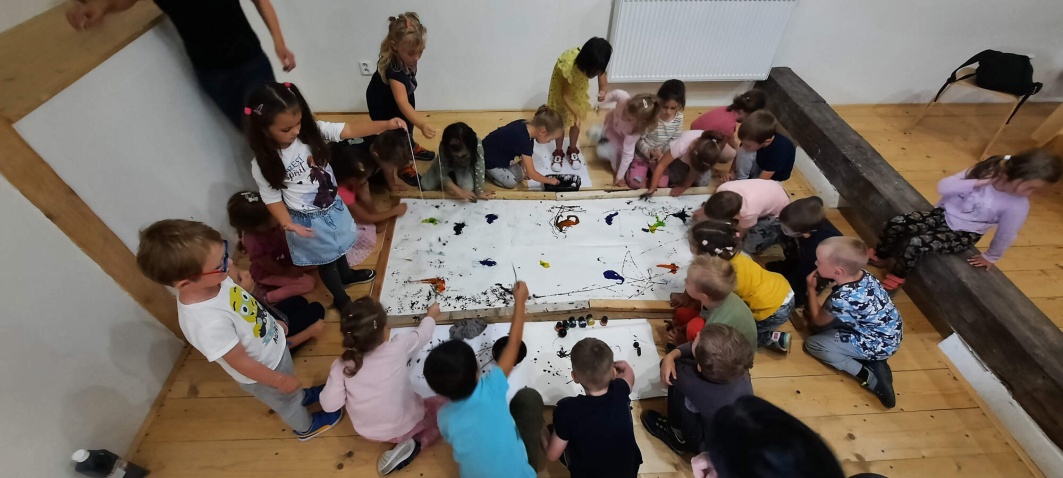 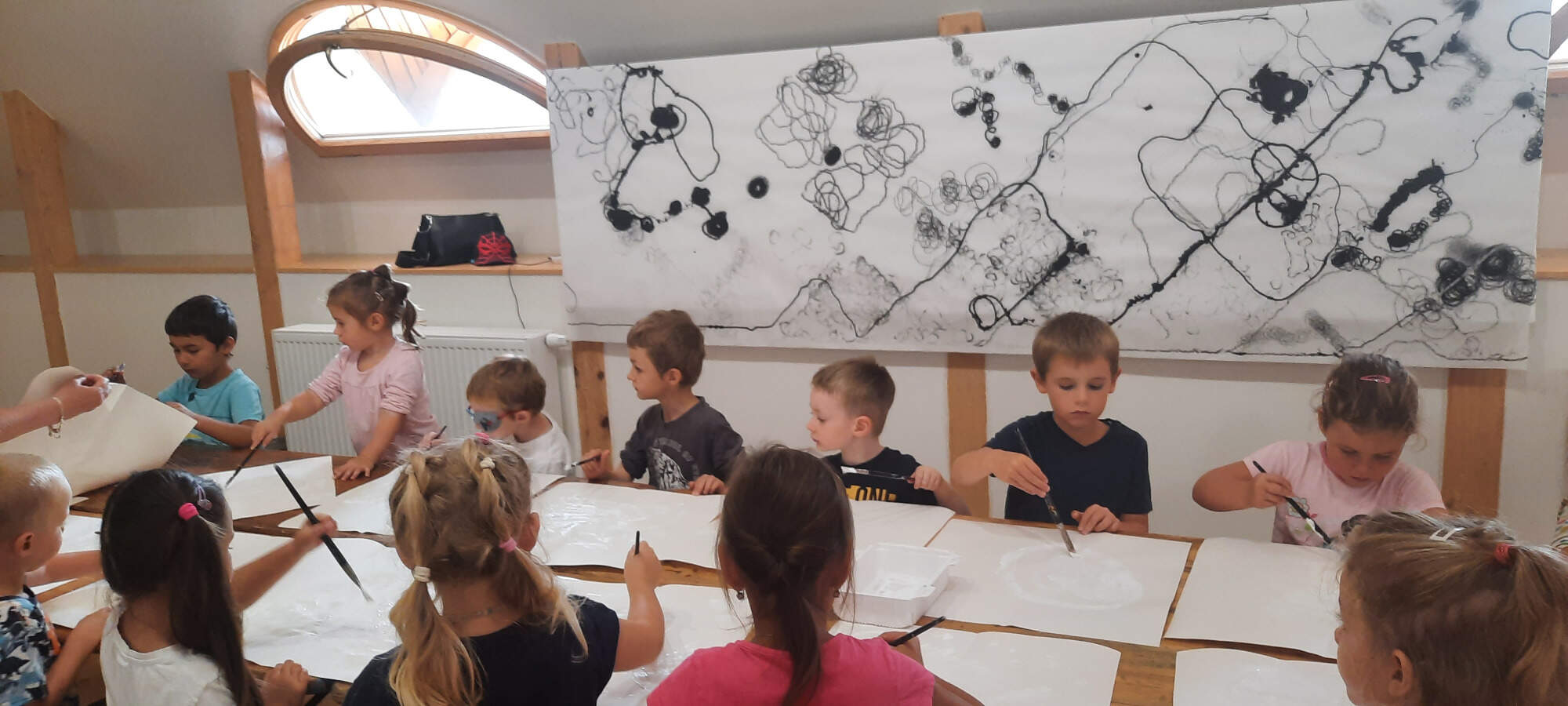 3. 11. 2022 jsme společně s Přátelskou skupinou rodičů připravili pro děti odpolední akci Haló Bílá paní. Děti v maskách s rodiči prošli v lampionovém průvodu okolí MŠ, V blízké Vodní tvrzi zvládli stezku odvahy a pak v areálu Voršilek plnily strašidelné úkoly. Nechybělo ani bohaté pohoštění, které připravily šikovné maminky.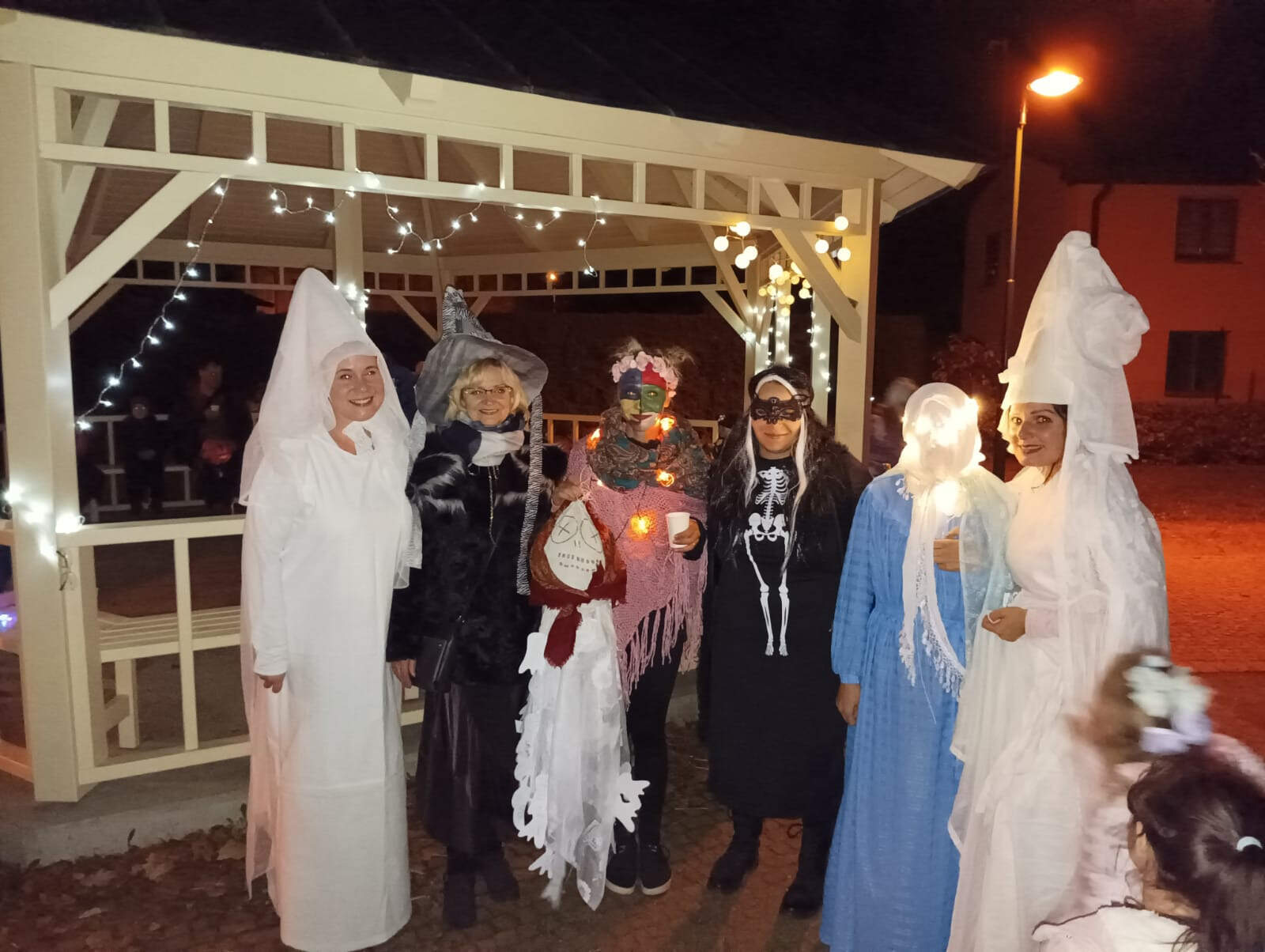 V listopadu jsme společně uctili českou tradici a všichni v bílém oslavili svátek Svatého Martina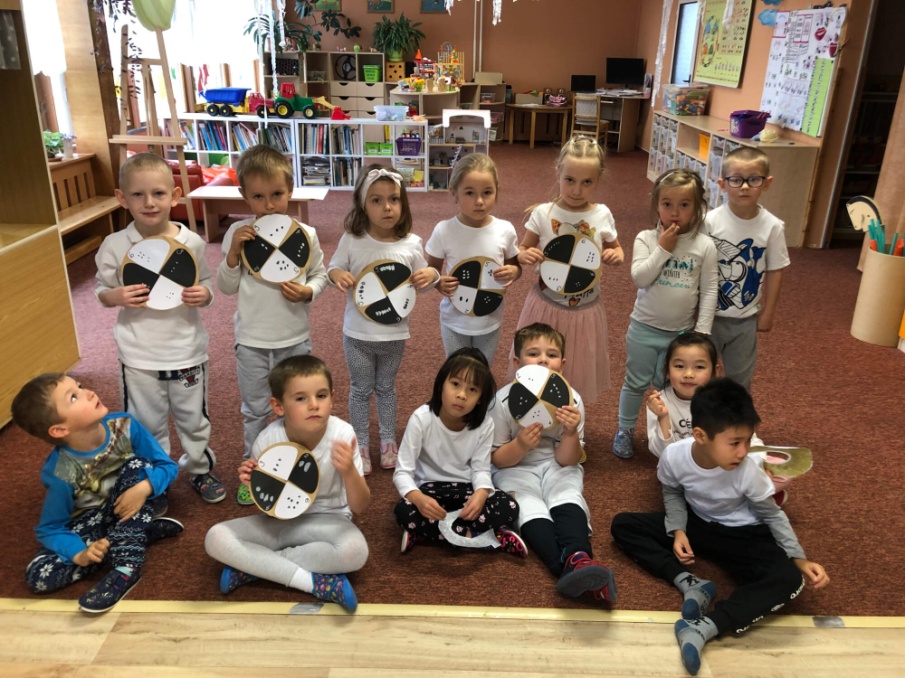 V sobotu 3. 12. 2022 naše děti vystoupily s programem na Vítání občánků na jesenické Radnici.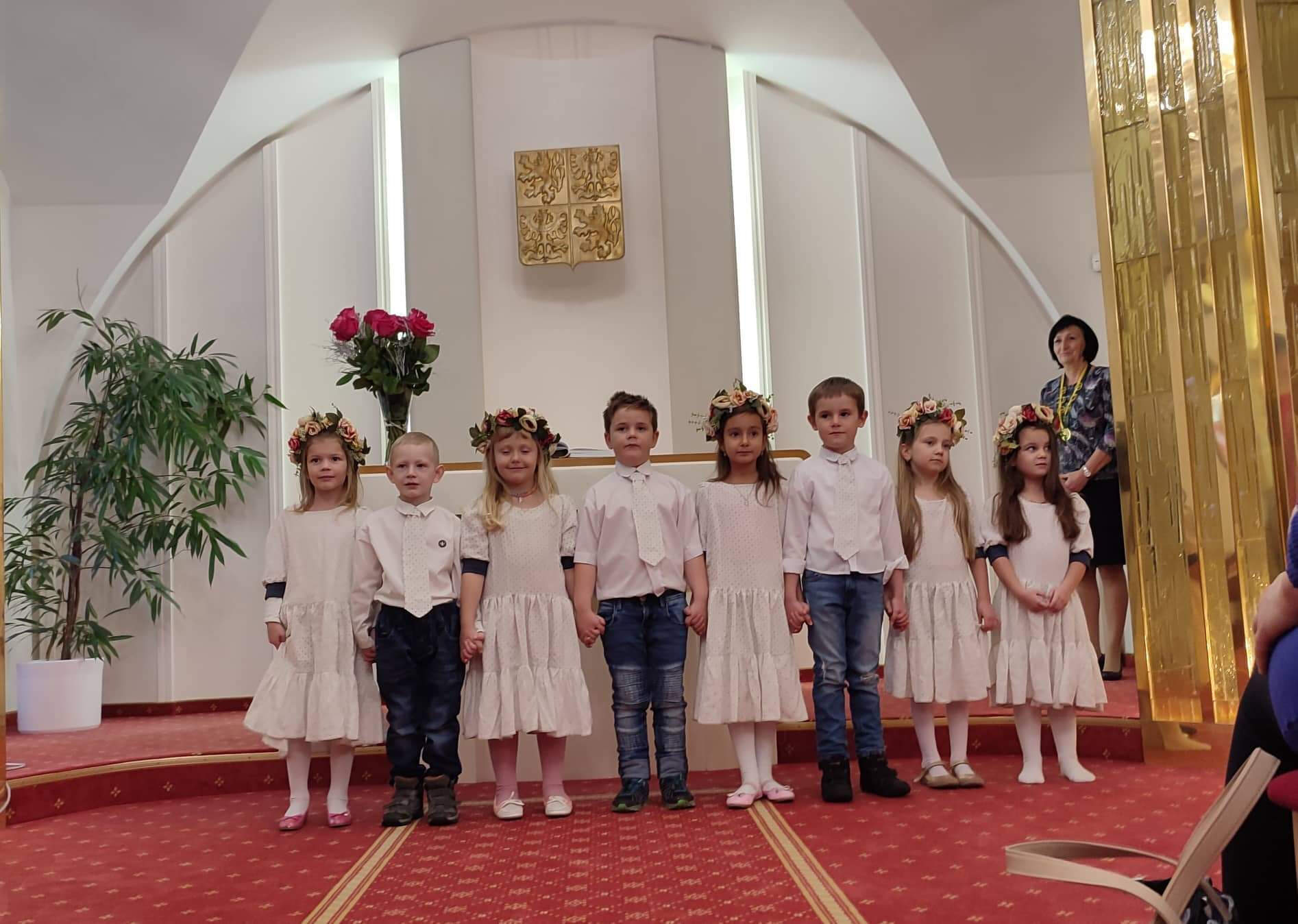 Každoroční Masopustní průvod v maskách za doprovodu hudebních nástrojů a zpěvu obešel jesenické náměstí  a vrátil se na zahradu naší MŠ, kde nás již čekaly paní kuchařky a uklízečky s voňavými koláčky, které pro nás upekly.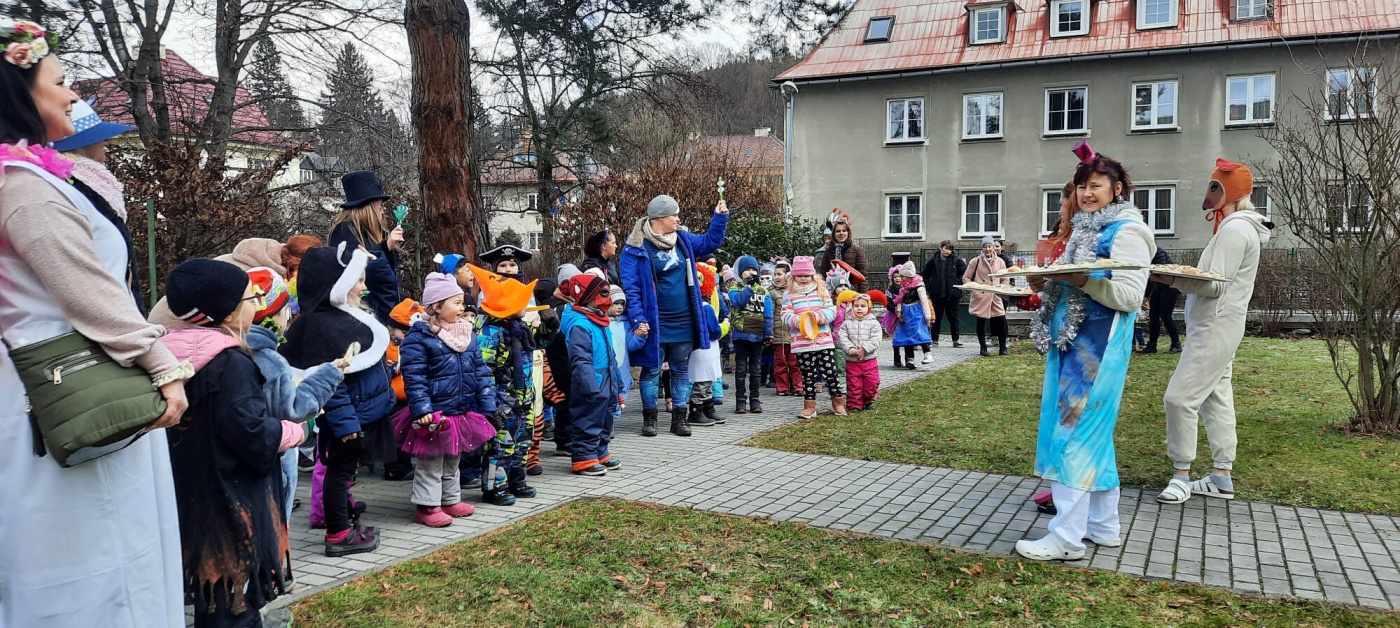 Dubnová dopravní soutěž ve Smetanových sadech – hrdí vítězové.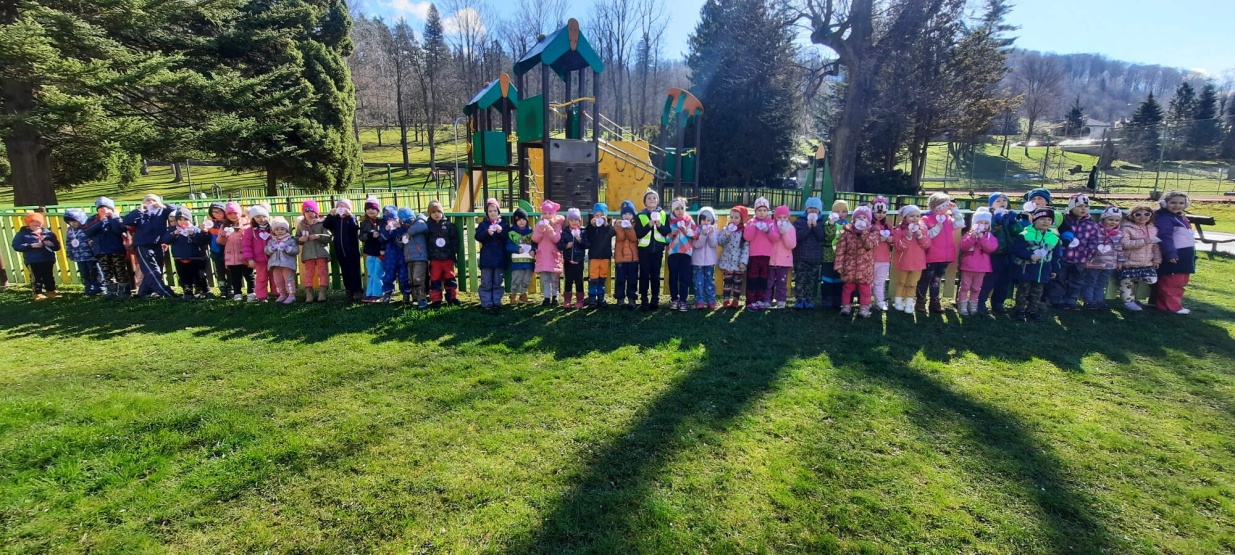 27. 4. 2023, další krásná odpolední akce pro děti a rodiče na zahradě MŠ, tentokrát      Rej Čarodějnic.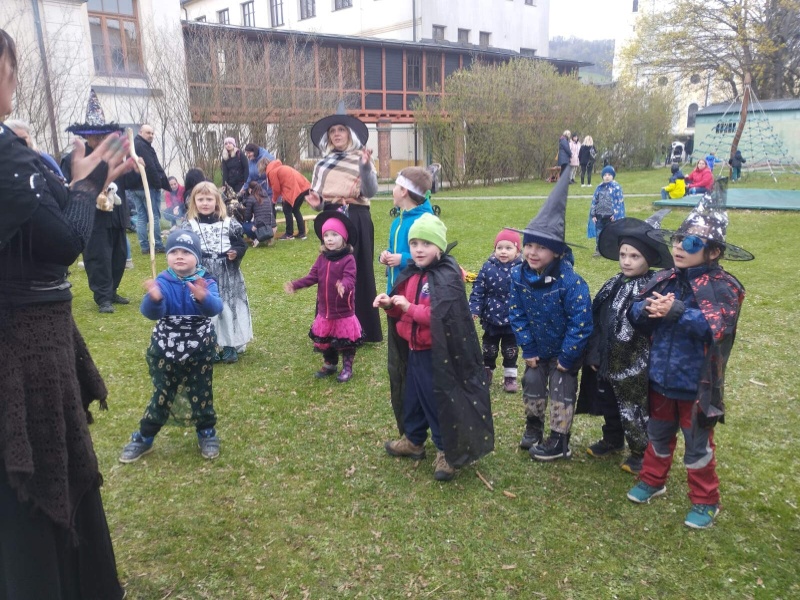 Návštěva „Bělé v pohybu“, květen 2023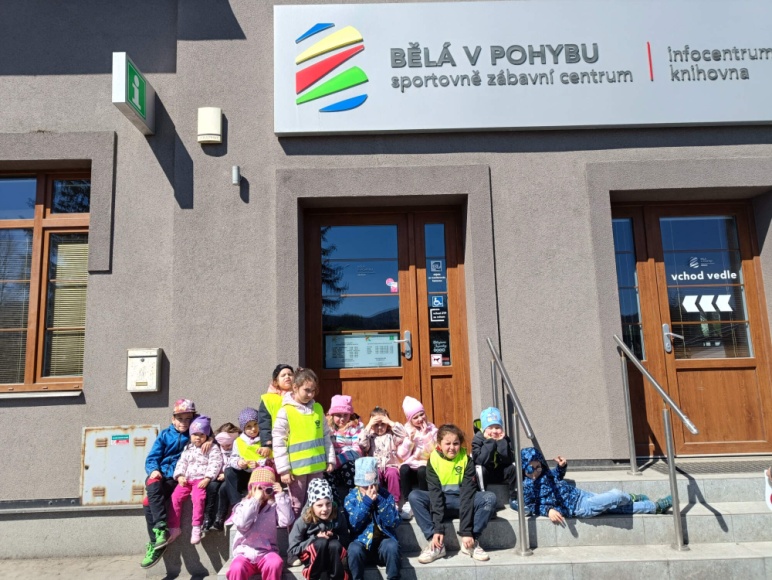 V květnu jsme pozvali rodiče a děti na divadelní představení do školky – „Krásnov“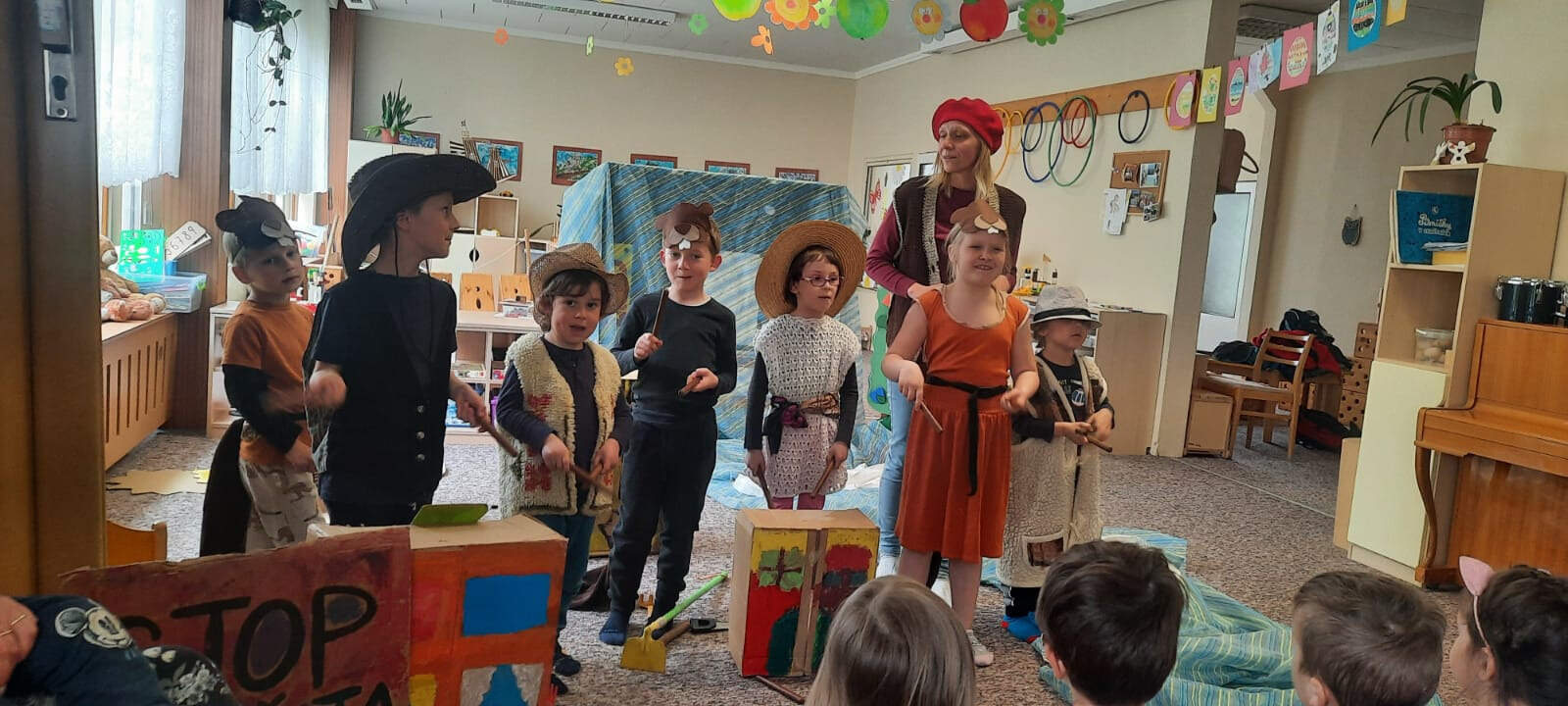 13. 6. 2023 proběhlo Slavnostní pasování našich předškolních dětí. Úvodem vystoupili bývalí žáci naší MŠ, shlédly jsme taneční, hudební i pěvecké vystoupení.   O každém z nich jsme se dozvěděli něco zajímavého, děti dostaly šerpy a dárky na památku, paní učitelky uronily slzu a nakonec jsme si společně zazpívali.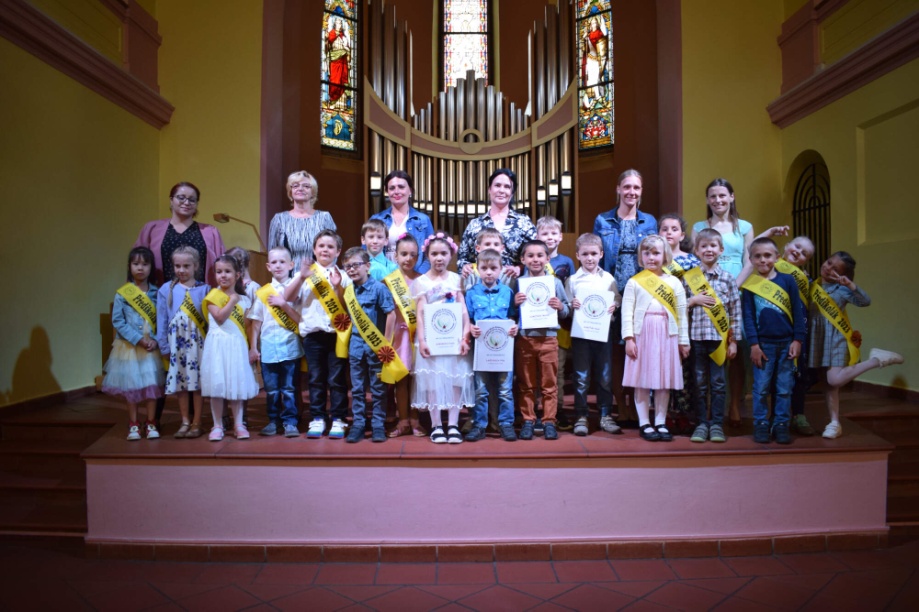 S dětmi, které odchází do ZŠ jsme si udělali výlet do Cihelny v Písečné, navštívily jsme Hvězdárnu a po vydatné polštářové bitvě jsme přespali ve školce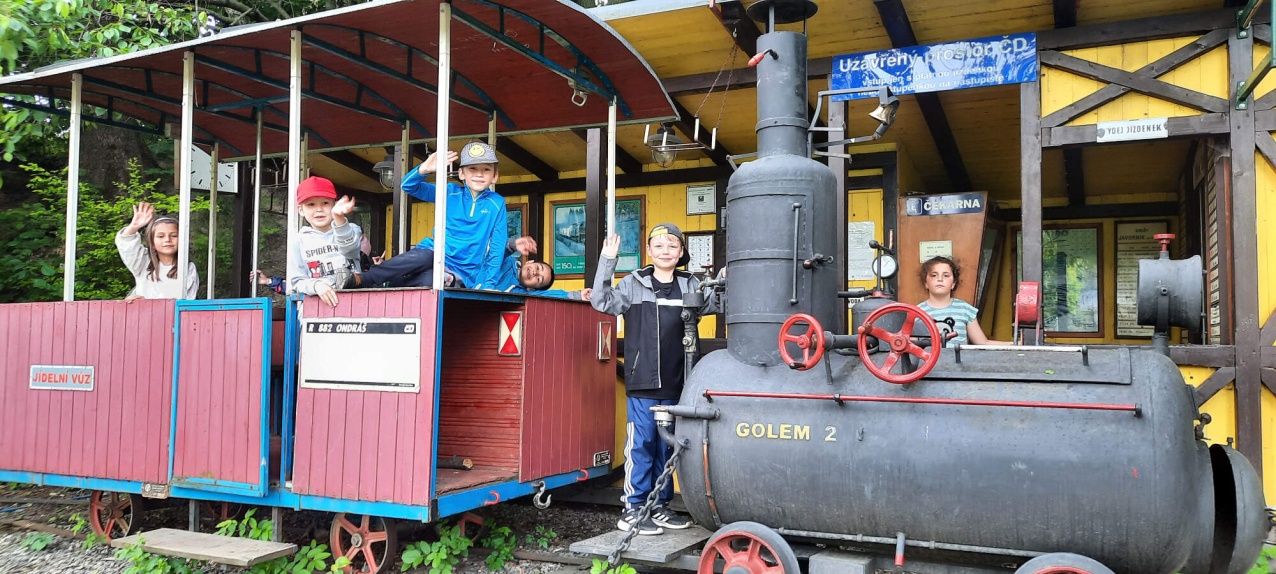 Na konci června jsme se vypravili autobusem na školní výlet, tentokrát do Albrechtic, s pohádkou ke Krtečkově studánce.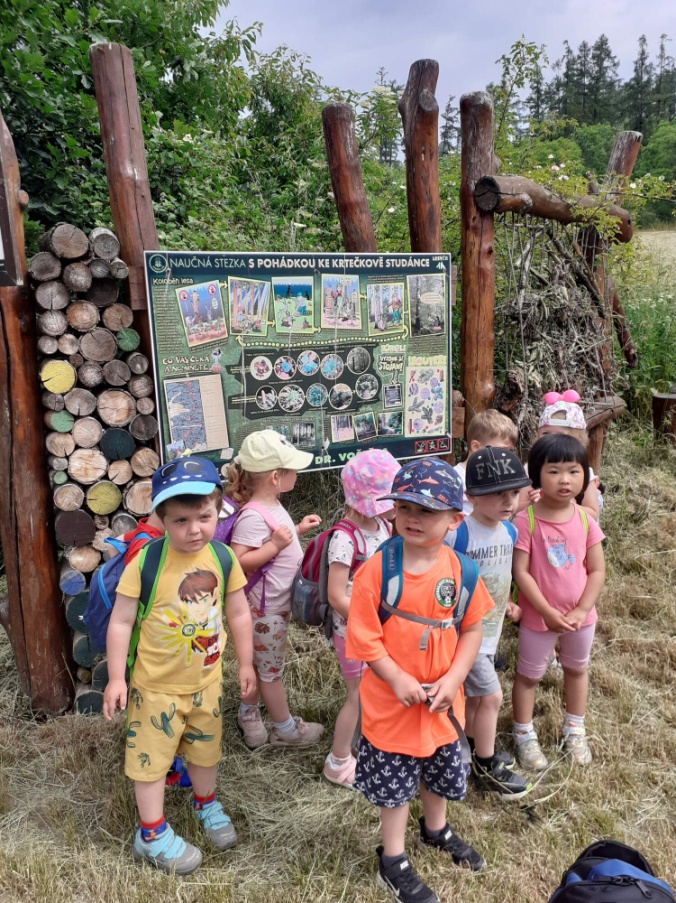 V Jeseníku dne: 10. 10. 2023                            ……………………………………………                                                                            Bc. Jana Matlochová, ředitelka školy ČísloTřídaVěk dětíPočet dětíPočet předšk. dětíPočet dětí s OŠD1. třídaVčeličky3 – 7 leté děti25872. třídaSluníčka3 – 7 leté děti25833. třídaBerušky2 – 3 leté děti1700Celkem671610ČísloTřídaVěk dětíPočet dětíPočet předšk. dětíPočet dětí s OŠD1. třídaMotýlci2 – 3 leté děti22002. třídaBroučci3 – 7 leté děti281323. třídaSovičky3 – 7 leté děti26 93Celkem76225PRACOVIŠTĚMŠ Tyršova 307POČET TŘÍD3POČET UČITELEK/ AP7 uč.+1 řed. školy +3 asist. ped.                 PEDAGOG. PRACOVNÍCI, ÚVAZEK, DOSAŽENÉ VZDĚLÁNÍNEPED. PRACOVNÍCI, ÚVAZEK,DOSAŽENÉ VZDĚLÁNÍPRACOVNÍCI ŠJÚVAZEK,DOSAŽENÉ VZDĚLÁNÍPRACOVIŠTĚMŠ Dittersdorfova 1218POČET TŘÍD3 POČET UČITELEK/ AP6 uč.+1 zástupce ředitele PEDAGOG. PRACOVNÍCI, ÚVAZEK, DOSAŽENÉ VZDĚLÁNÍNEPED. PRACOVNÍCI, ÚVAZEK,DOSAŽENÉ VZDĚLÁNÍPRACOVNÍCI ŠJÚVAZEK,DOSAŽENÉ VZDĚLÁNÍ